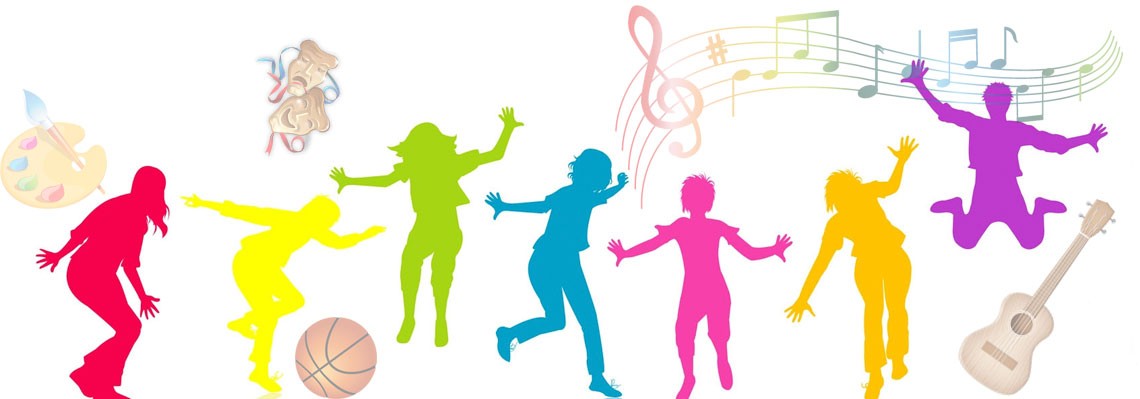 УВАЖАЕМЫЕ  РОДИТЕЛИ и ДЕТИ,БУДЕМ  РАДЫ  ВСТРЕЧЕ  с  ВАМИ!№ п/пНаименованиекружка, секцииНаименованиекружка, секцииНаименованиекружка, секцииГрафик работыГрафик работыПлатно/бесплатноКонтакты для связиКонтакты для связиУПРАВЛЕНИЕ СИСТЕМОЙ ОБРАЗОВАНИЯ:УПРАВЛЕНИЕ СИСТЕМОЙ ОБРАЗОВАНИЯ:УПРАВЛЕНИЕ СИСТЕМОЙ ОБРАЗОВАНИЯ:УПРАВЛЕНИЕ СИСТЕМОЙ ОБРАЗОВАНИЯ:УПРАВЛЕНИЕ СИСТЕМОЙ ОБРАЗОВАНИЯ:УПРАВЛЕНИЕ СИСТЕМОЙ ОБРАЗОВАНИЯ:УПРАВЛЕНИЕ СИСТЕМОЙ ОБРАЗОВАНИЯ:УПРАВЛЕНИЕ СИСТЕМОЙ ОБРАЗОВАНИЯ:УПРАВЛЕНИЕ СИСТЕМОЙ ОБРАЗОВАНИЯ:МАОУ Школа-гимназия №1 корп.1, г. Краснокамск, ул. Комарова, 7МАОУ Школа-гимназия №1 корп.1, г. Краснокамск, ул. Комарова, 7МАОУ Школа-гимназия №1 корп.1, г. Краснокамск, ул. Комарова, 7МАОУ Школа-гимназия №1 корп.1, г. Краснокамск, ул. Комарова, 7МАОУ Школа-гимназия №1 корп.1, г. Краснокамск, ул. Комарова, 7МАОУ Школа-гимназия №1 корп.1, г. Краснокамск, ул. Комарова, 7МАОУ Школа-гимназия №1 корп.1, г. Краснокамск, ул. Комарова, 7МАОУ Школа-гимназия №1 корп.1, г. Краснокамск, ул. Комарова, 7МАОУ Школа-гимназия №1 корп.1, г. Краснокамск, ул. Комарова, 7Медиастудия "МИР"Медиастудия "МИР"Медиастудия "МИР"сб, 12-14, чт 18-19сб, 12-14, чт 18-19бесплатноКарпухова Зоя Михайловна8-3427351872Карпухова Зоя Михайловна8-3427351872Медиастудия "МИР"Медиастудия "МИР"Медиастудия "МИР"сб, 12-14, чт 18-19сб, 12-14, чт 18-19бесплатноБеспалов Дмитрий Алексеевич 83427351872Беспалов Дмитрий Алексеевич 83427351872Медиастудия "МИР"Медиастудия "МИР"Медиастудия "МИР"сб, 12-14, чт 18-19сб, 12-14, чт 18-19бесплатноГусева Елена Евгеньевна8 (34)273 51872Гусева Елена Евгеньевна8 (34)273 51872ШСК "КАМА" - баскетболШСК "КАМА" - баскетболШСК "КАМА" - баскетболпн, ср, 15-17пн, ср, 15-17бесплатноТурунцева Светлана Федоровна 8 (34)273 51872Турунцева Светлана Федоровна 8 (34)273 51872ШСК "КАМА" - игровые виды спортаШСК "КАМА" - игровые виды спортаШСК "КАМА" - игровые виды спортавт, чет 15-17вт, чет 15-17бесплатноБочкарева Лариса Валентиновна 8 (34)273 51872Бочкарева Лариса Валентиновна 8 (34)273 51872ШСК "КАМА" - игровые виды спортаШСК "КАМА" - игровые виды спортаШСК "КАМА" - игровые виды спортавт, чет 15-17вт, чет 15-17бесплатноОкулов Юрий Николаевич8 (34)273 51872Окулов Юрий Николаевич8 (34)273 51872МАОУ Школа-гимназия №1 корп.1, г. Краснокамск, ул. 50 лет Октября, 5МАОУ Школа-гимназия №1 корп.1, г. Краснокамск, ул. 50 лет Октября, 5МАОУ Школа-гимназия №1 корп.1, г. Краснокамск, ул. 50 лет Октября, 5МАОУ Школа-гимназия №1 корп.1, г. Краснокамск, ул. 50 лет Октября, 5МАОУ Школа-гимназия №1 корп.1, г. Краснокамск, ул. 50 лет Октября, 5МАОУ Школа-гимназия №1 корп.1, г. Краснокамск, ул. 50 лет Октября, 5МАОУ Школа-гимназия №1 корп.1, г. Краснокамск, ул. 50 лет Октября, 5МАОУ Школа-гимназия №1 корп.1, г. Краснокамск, ул. 50 лет Октября, 5МАОУ Школа-гимназия №1 корп.1, г. Краснокамск, ул. 50 лет Октября, 5Медиастудия "МИР"Медиастудия "МИР"Медиастудия "МИР"ср, пт, 16-17:30ср, пт, 16-17:30бесплатноКазанцева Ольга Валерьевна, 83427351872Казанцева Ольга Валерьевна, 83427351872ШСК "КАМА" - футболШСК "КАМА" - футболШСК "КАМА" - футболпн, чт, 15:00-16:30пн, чт, 15:00-16:30бесплатноЕфимова Наталья Юрьевна, 89822402191Ефимова Наталья Юрьевна, 89822402191МАОУ Школа №2 корп.1г.Краснокамск, ул. Коммунистическая, 16МАОУ Школа №2 корп.1г.Краснокамск, ул. Коммунистическая, 16МАОУ Школа №2 корп.1г.Краснокамск, ул. Коммунистическая, 16МАОУ Школа №2 корп.1г.Краснокамск, ул. Коммунистическая, 16МАОУ Школа №2 корп.1г.Краснокамск, ул. Коммунистическая, 16МАОУ Школа №2 корп.1г.Краснокамск, ул. Коммунистическая, 16МАОУ Школа №2 корп.1г.Краснокамск, ул. Коммунистическая, 16МАОУ Школа №2 корп.1г.Краснокамск, ул. Коммунистическая, 16МАОУ Школа №2 корп.1г.Краснокамск, ул. Коммунистическая, 16РукодельницаРукодельницаРукодельницавт, ср 15.30-16.10вт, ср 15.30-16.10бесплатноМиловидова Н.П. 89127835128Миловидова Н.П. 89127835128Музей боевой славыМузей боевой славыМузей боевой славывт 16.00-17.30, чт 16.00-17.00вт 16.00-17.30, чт 16.00-17.00БесплатноШумайлова Юлия Викторовна 89824548632Шумайлова Юлия Викторовна 89824548632«Светофорик» ЮИД«Светофорик» ЮИД«Светофорик» ЮИДПн, ср 
16.30-17.30Пн, ср 
16.30-17.30бесплатноШипигузова Светлана Геннадьевна 89194417367Шипигузова Светлана Геннадьевна 89194417367Театральный кружок "Мы -театралы"Театральный кружок "Мы -театралы"Театральный кружок "Мы -театралы"вт, пт 14-39вт, пт 14-39бесплатноВоронова Светлана Александровна 8(34273)47245Воронова Светлана Александровна 8(34273)47245Совет лидеров РДДМСовет лидеров РДДМСовет лидеров РДДМср, пт 14.40ср, пт 14.40бесплатноДорогова Светлана Александровна 8 (34)273 47245Дорогова Светлана Александровна 8 (34)273 47245Спортивный клуб "Триумф"Спортивный клуб "Триумф"Спортивный клуб "Триумф"чт, пт с 17-30чт, пт с 17-30бесплатноКриницын Алексей Александрович 8(34273)47245Криницын Алексей Александрович 8(34273)47245Секция "Самбо"Секция "Самбо"Секция "Самбо"пн, вт, чт, пт с 15-30пн, вт, чт, пт с 15-30бесплатноОсотов Александр Александрович 8(34273)4-72-45Осотов Александр Александрович 8(34273)4-72-45Школа будущего первоклассникаШкола будущего первоклассникаШкола будущего первоклассникасб 09-11.00сб 09-11.00платноВасюкова Марина Владимировна, 8(34273)47245Васюкова Марина Владимировна, 8(34273)47245МАОУ Школа №2 СП «Детский сад», г. Краснокамск, ул. Садовая 6МАОУ Школа №2 СП «Детский сад», г. Краснокамск, ул. Садовая 6МАОУ Школа №2 СП «Детский сад», г. Краснокамск, ул. Садовая 6МАОУ Школа №2 СП «Детский сад», г. Краснокамск, ул. Садовая 6МАОУ Школа №2 СП «Детский сад», г. Краснокамск, ул. Садовая 6МАОУ Школа №2 СП «Детский сад», г. Краснокамск, ул. Садовая 6МАОУ Школа №2 СП «Детский сад», г. Краснокамск, ул. Садовая 6МАОУ Школа №2 СП «Детский сад», г. Краснокамск, ул. Садовая 6МАОУ Школа №2 СП «Детский сад», г. Краснокамск, ул. Садовая 6"Веселые нотки ""Веселые нотки ""Веселые нотки "Вт 15.30-16.00Вт 15.30-16.00бесплатноГабова Елена Николаевна, 5-07-85Габова Елена Николаевна, 5-07-85"Степ-аэробика""Степ-аэробика""Степ-аэробика"Ср 15.30-16.00Ср 15.30-16.00бесплатноБектимирова Тамара Николаевна, 5-07-85Бектимирова Тамара Николаевна, 5-07-85МАОУ Гимназия №5, г. Краснокамск, ул. Энтузиастов, 15МАОУ Гимназия №5, г. Краснокамск, ул. Энтузиастов, 15МАОУ Гимназия №5, г. Краснокамск, ул. Энтузиастов, 15МАОУ Гимназия №5, г. Краснокамск, ул. Энтузиастов, 15МАОУ Гимназия №5, г. Краснокамск, ул. Энтузиастов, 15МАОУ Гимназия №5, г. Краснокамск, ул. Энтузиастов, 15МАОУ Гимназия №5, г. Краснокамск, ул. Энтузиастов, 15МАОУ Гимназия №5, г. Краснокамск, ул. Энтузиастов, 15МАОУ Гимназия №5, г. Краснокамск, ул. Энтузиастов, 15ВолейболВолейболВолейболпн 17.00-18.00 Вт 16.30-18.00пн 17.00-18.00 Вт 16.30-18.00бесплатноМочалина Ольга Леонидовна 89824737123Мочалина Ольга Леонидовна 89824737123ТенисТенисТениспн 17.00-18.00 Вт 16.30-18.00пн 17.00-18.00 Вт 16.30-18.00бесплатноМочалина Ольга Леонидовна 89824737123Мочалина Ольга Леонидовна 89824737123БаскетболБаскетболБаскетболср, чт 17.00-19.00ср, чт 17.00-19.00бесплатноЧепкасов Артем Викторович 89504560550Чепкасов Артем Викторович 89504560550Юнармия "Взвод Звёздный"Юнармия "Взвод Звёздный"Юнармия "Взвод Звёздный"чт 15.00-16.00чт 15.00-16.00бесплатноШварева Оксана Петровна 89091095726Шварева Оксана Петровна 89091095726ШСП "Компромисс"ШСП "Компромисс"ШСП "Компромисс"чт 15.00-16.00чт 15.00-16.00бесплатноПирогова Кристина Романовна89091076754Пирогова Кристина Романовна89091076754Совет Лидеров РДДМСовет Лидеров РДДМСовет Лидеров РДДМср 15.00-16-00ср 15.00-16-00бесплатноПирогова Кристина Романовна89091076754Пирогова Кристина Романовна89091076754Волонтерское движение "Отзывчивое сердце"Волонтерское движение "Отзывчивое сердце"Волонтерское движение "Отзывчивое сердце"вт, ср, пт 14.00-15.00вт, ср, пт 14.00-15.00бесплатноКаменских Наталья Геннадьевна 89129876168Каменских Наталья Геннадьевна 89129876168Школьный театрШкольный театрШкольный театрвт, чт 13.00 -14.00вт, чт 13.00 -14.00бесплатноКаменских Наталья Геннадьевна 89129876168Каменских Наталья Геннадьевна 89129876168Школа мудрецовШкола мудрецовШкола мудрецовСб 15.00-15-40Сб 15.00-15-40бесплатноСмирнова Татьяна Леонидовна 89194723027Смирнова Татьяна Леонидовна 89194723027Футбол "Прогресс" Футбол Безматерных А.С.Футбол "Прогресс" Футбол Безматерных А.С.Футбол "Прогресс" Футбол Безматерных А.С.Вт, чт 19.30-20.30 Сб 17.00-19.00 СрВт, чт 19.30-20.30 Сб 17.00-19.00 СрплатноБояршинов Д.О. 834273(7-03-17) Безматерных А.С.Бояршинов Д.О. 834273(7-03-17) Безматерных А.С.Школа ТанцевШкола ТанцевШкола ТанцевПн, Пт 17.30-18.30 19.00-21.30Пн, Пт 17.30-18.30 19.00-21.30платноЖикина Романа Александровна 89068873360 Крафт П.И.Жикина Романа Александровна 89068873360 Крафт П.И.Школа будущего первоклассникаШкола будущего первоклассникаШкола будущего первоклассникасб 11.00-13.00сб 11.00-13.00платноМеркушева Светлана Ивановна 89124893422Меркушева Светлана Ивановна 89124893422Ментальная арифметикаМентальная арифметикаМентальная арифметикапн 15.00-20.00пн 15.00-20.00платноПятунина Ольга Анатольевна 8(34273)7-03-17Пятунина Ольга Анатольевна 8(34273)7-03-17Поем хоромПоем хоромПоем хоромср 15.00-16-00ср 15.00-16-00бесплатноБоталова Мария Игоревна 89519494919Боталова Мария Игоревна 89519494919Живое словоЖивое словоЖивое словопн 15.00-16.00пн 15.00-16.00бесплатноЯрем Жанна Касейдиновна 89091055248Ярем Жанна Касейдиновна 89091055248Занимательная математика. ТРИЗ.Занимательная математика. ТРИЗ.Занимательная математика. ТРИЗ.вт, ср 14.00-16.00вт, ср 14.00-16.00бесплатноДолгих Галина Артуровна 89124823029Долгих Галина Артуровна 89124823029Лидер "Управляем Гимназией вместе"Лидер "Управляем Гимназией вместе"Лидер "Управляем Гимназией вместе"пт 15.00-16.00пт 15.00-16.00бесплатноПирогова Кристина Романовна 89091076754Пирогова Кристина Романовна 89091076754ИнтеллектикаИнтеллектикаИнтеллектикаср, чт, пт, 13.10ср, чт, пт, 13.10бесплатноМырзина Наталия Юрьевна 8(34273)70347Мырзина Наталия Юрьевна 8(34273)70347Здоровье - это здорово!Здоровье - это здорово!Здоровье - это здорово!чт 14.30-15.30чт 14.30-15.30бесплатноКедровская Екатерина Владимировна 89323311303Кедровская Екатерина Владимировна 89323311303Дружина юных пожарныхДружина юных пожарныхДружина юных пожарныхпн, вт 14.00.-15.-00пн, вт 14.00.-15.-00бесплатноМасилёнис Андрей Иозасович 834273(7-03-17)Масилёнис Андрей Иозасович 834273(7-03-17)ЮИД в действииЮИД в действииЮИД в действииср 13.00-14.00ср 13.00-14.00бесплатноМочалина Ольга Леонидовна 89824737123Мочалина Ольга Леонидовна 89824737123Школа безопасностиШкола безопасностиШкола безопасностипн, вт 13.00-14.00пн, вт 13.00-14.00бесплатноМасилёнис Андрей Иозасович 834273(7-03-17)Масилёнис Андрей Иозасович 834273(7-03-17)Юный стрелокЮный стрелокЮный стрелокпн, вт 11.00-12.00пн, вт 11.00-12.00бесплатноМасилёнис Андрей Иозасович 834273(7-03-17)Масилёнис Андрей Иозасович 834273(7-03-17)ГТОГТОГТОпн, вт 09.00-10.00пн, вт 09.00-10.00бесплатноМасилёнис Андрей Иозасович 834273(7-03-17)Масилёнис Андрей Иозасович 834273(7-03-17)МАОУ Гимназия №5, СП «Детский сад №39», г. Краснокамск, ул. Энтузиастов, 9аМАОУ Гимназия №5, СП «Детский сад №39», г. Краснокамск, ул. Энтузиастов, 9аМАОУ Гимназия №5, СП «Детский сад №39», г. Краснокамск, ул. Энтузиастов, 9аМАОУ Гимназия №5, СП «Детский сад №39», г. Краснокамск, ул. Энтузиастов, 9аМАОУ Гимназия №5, СП «Детский сад №39», г. Краснокамск, ул. Энтузиастов, 9аМАОУ Гимназия №5, СП «Детский сад №39», г. Краснокамск, ул. Энтузиастов, 9аМАОУ Гимназия №5, СП «Детский сад №39», г. Краснокамск, ул. Энтузиастов, 9аМАОУ Гимназия №5, СП «Детский сад №39», г. Краснокамск, ул. Энтузиастов, 9аМАОУ Гимназия №5, СП «Детский сад №39», г. Краснокамск, ул. Энтузиастов, 9а"Легоша""Легоша""Легоша"СрСрплатноНазаренко Светлана Леонидовна, 4-51-21Назаренко Светлана Леонидовна, 4-51-21"Футбольное путешествие""Футбольное путешествие""Футбольное путешествие"Вт, чт, 15.30-16.00; 16.10-16.40Вт, чт, 15.30-16.00; 16.10-16.40платноНазаренко Светлана Леонидовна, 4-75-21Назаренко Светлана Леонидовна, 4-75-21"Ступеньки к школе""Ступеньки к школе""Ступеньки к школе"Вт, чт, 16.00-16.30Вт, чт, 16.00-16.30платноНазаренко Светлана Леонидовна, 4-75-21Назаренко Светлана Леонидовна, 4-75-21"Тестопластика для малышей""Тестопластика для малышей""Тестопластика для малышей"Ср 16.00-16.15Ср 16.00-16.15бесплатноНазаренко Светлана Леонидовна, 4-75-21Назаренко Светлана Леонидовна, 4-75-21ЛогоритмикаЛогоритмикаЛогоритмикавт 15.30-15.50вт 15.30-15.50бесплатноНазаренко Светлана Леонидовна, 4-75-21Назаренко Светлана Леонидовна, 4-75-21"Баскетбарик""Баскетбарик""Баскетбарик"ср 11.30-12.00ср 11.30-12.00бесплатноНазаренко Светлана Леонидовна, 4-75-21Назаренко Светлана Леонидовна, 4-75-21"Говорящие пальчики""Говорящие пальчики""Говорящие пальчики"ср 16.00-16.30ср 16.00-16.30бесплатноНазаренко Светлана Леонидовна, 4-75-21Назаренко Светлана Леонидовна, 4-75-21"Волшебная клеточка""Волшебная клеточка""Волшебная клеточка"чт 16.00-16.30чт 16.00-16.30бесплатноНазаренко Светлана Леонидовна, 4-75-21Назаренко Светлана Леонидовна, 4-75-21"Заниматика""Заниматика""Заниматика"чт 16.00-16.30чт 16.00-16.30бесплатноНазаренко Светлана Леонидовна, 4-75-21Назаренко Светлана Леонидовна, 4-75-21"Развиваемся, играя""Развиваемся, играя""Развиваемся, играя"вт16.00-16.30вт16.00-16.30бесплатноНазаренко Светлана Леонидовна, 4-75-21Назаренко Светлана Леонидовна, 4-75-21"Веселые счетные палочки""Веселые счетные палочки""Веселые счетные палочки"ср 16.00-16.25ср 16.00-16.25бесплатноНазаренко Светлана Леонидовна, 4-75-21Назаренко Светлана Леонидовна, 4-75-21МАОУ Гимназия №5 СП «Детский сад №12», г. Краснокамск, ул. Коммунальная, 8МАОУ Гимназия №5 СП «Детский сад №12», г. Краснокамск, ул. Коммунальная, 8МАОУ Гимназия №5 СП «Детский сад №12», г. Краснокамск, ул. Коммунальная, 8МАОУ Гимназия №5 СП «Детский сад №12», г. Краснокамск, ул. Коммунальная, 8МАОУ Гимназия №5 СП «Детский сад №12», г. Краснокамск, ул. Коммунальная, 8МАОУ Гимназия №5 СП «Детский сад №12», г. Краснокамск, ул. Коммунальная, 8МАОУ Гимназия №5 СП «Детский сад №12», г. Краснокамск, ул. Коммунальная, 8МАОУ Гимназия №5 СП «Детский сад №12», г. Краснокамск, ул. Коммунальная, 8МАОУ Гимназия №5 СП «Детский сад №12», г. Краснокамск, ул. Коммунальная, 8"Капелька" плавание"Капелька" плавание"Капелька" плаваниечт с 15.00чт с 15.00платноПопова Марина Константиновна, 4 73 03Попова Марина Константиновна, 4 73 03"Фитболгимнастика""Фитболгимнастика""Фитболгимнастика"ср 15.15ср 15.15бесплатноПопова Марина Константиновна, 4 73 03Попова Марина Константиновна, 4 73 03МАОУ Гимназия №5 СП «Детский сад №41», г. Краснокамск, ул. Энтузиастов, 21.МАОУ Гимназия №5 СП «Детский сад №41», г. Краснокамск, ул. Энтузиастов, 21.МАОУ Гимназия №5 СП «Детский сад №41», г. Краснокамск, ул. Энтузиастов, 21.МАОУ Гимназия №5 СП «Детский сад №41», г. Краснокамск, ул. Энтузиастов, 21.МАОУ Гимназия №5 СП «Детский сад №41», г. Краснокамск, ул. Энтузиастов, 21.МАОУ Гимназия №5 СП «Детский сад №41», г. Краснокамск, ул. Энтузиастов, 21.МАОУ Гимназия №5 СП «Детский сад №41», г. Краснокамск, ул. Энтузиастов, 21.МАОУ Гимназия №5 СП «Детский сад №41», г. Краснокамск, ул. Энтузиастов, 21.МАОУ Гимназия №5 СП «Детский сад №41», г. Краснокамск, ул. Энтузиастов, 21.«Волшебная кисточка»«Волшебная кисточка»«Волшебная кисточка»пн 17.30пн 17.30платноСырвачева Екатерина Юрьевна, 7-07-63Сырвачева Екатерина Юрьевна, 7-07-63«Детство»«Детство»«Детство»ср 17.30ср 17.30платноСырвачева Екатерина Юрьевна, 7-07-63Сырвачева Екатерина Юрьевна, 7-07-63Логоритмика для малышей «Непоседы»Логоритмика для малышей «Непоседы»Логоритмика для малышей «Непоседы»чт 17.30чт 17.30платноСырвачева Екатерина Юрьевна, 7-07-63Сырвачева Екатерина Юрьевна, 7-07-63«Путешествие в мир футбола»«Путешествие в мир футбола»«Путешествие в мир футбола»вт, чтвт, чтплатноСырвачева Екатерина Юрьевна, 7-07-63Сырвачева Екатерина Юрьевна, 7-07-63«Говорящие пальчики»«Говорящие пальчики»«Говорящие пальчики»втвтбесплатноСырвачева Екатерина Юрьевна, 7-07-63Сырвачева Екатерина Юрьевна, 7-07-63«Чудо тесто»«Чудо тесто»«Чудо тесто»срсрбесплатноСырвачева Екатерина Юрьевна, 7-07-63Сырвачева Екатерина Юрьевна, 7-07-63«Грамотеи»«Грамотеи»«Грамотеи»втвтбесплатноСырвачева Екатерина Юрьевна, 7-07-63Сырвачева Екатерина Юрьевна, 7-07-63«Читай-ка»«Читай-ка»«Читай-ка»втвтбесплатноСырвачева Екатерина Юрьевна, 7-07-63Сырвачева Екатерина Юрьевна, 7-07-63«Путешествие по сказкам»«Путешествие по сказкам»«Путешествие по сказкам»срсрбесплатноСырвачева Екатерина Юрьевна, 7-07-63Сырвачева Екатерина Юрьевна, 7-07-63«Развиваем пальчики- развиваем речь»«Развиваем пальчики- развиваем речь»«Развиваем пальчики- развиваем речь»срсрбесплатноСырвачева Екатерина Юрьевна, 7-07-63Сырвачева Екатерина Юрьевна, 7-07-63«Юные художники»«Юные художники»«Юные художники»срсрбесплатноСырвачева Екатерина Юрьевна, 7-07-63Сырвачева Екатерина Юрьевна, 7-07-63«Цветная фантазия»«Цветная фантазия»«Цветная фантазия»втвтбесплатноСырвачева Екатерина Юрьевна, 7-07-63Сырвачева Екатерина Юрьевна, 7-07-63«Маленькие пальчики»«Маленькие пальчики»«Маленькие пальчики»срсрбесплатноСырвачева Екатерина Юрьевна, 7-07-63Сырвачева Екатерина Юрьевна, 7-07-63МАОУ Гимназия №5 СП «Детский сад №44», г. Краснокамск, ул. Звёздная, 3.МАОУ Гимназия №5 СП «Детский сад №44», г. Краснокамск, ул. Звёздная, 3.МАОУ Гимназия №5 СП «Детский сад №44», г. Краснокамск, ул. Звёздная, 3.МАОУ Гимназия №5 СП «Детский сад №44», г. Краснокамск, ул. Звёздная, 3.МАОУ Гимназия №5 СП «Детский сад №44», г. Краснокамск, ул. Звёздная, 3.МАОУ Гимназия №5 СП «Детский сад №44», г. Краснокамск, ул. Звёздная, 3.МАОУ Гимназия №5 СП «Детский сад №44», г. Краснокамск, ул. Звёздная, 3.МАОУ Гимназия №5 СП «Детский сад №44», г. Краснокамск, ул. Звёздная, 3.МАОУ Гимназия №5 СП «Детский сад №44», г. Краснокамск, ул. Звёздная, 3.РобототехникаРобототехникаРобототехникавт, ср, чт 15.45вт, ср, чт 15.45платноПегушина Н. В. 7-95-91Пегушина Н. В. 7-95-91Футбольное путешествиеФутбольное путешествиеФутбольное путешествиеср, пт 15.30ср, пт 15.30платноПегушина Н. В. 7-95-91Пегушина Н. В. 7-95-91Волшебное тестоВолшебное тестоВолшебное тестоВт 15.45Вт 15.45бесплатноПегушина Н. В. 7-95-91Пегушина Н. В. 7-95-91Тили-тили-тестоТили-тили-тестоТили-тили-тестоСр 15.45Ср 15.45бесплатноПегушина Н. В. 7-95-91Пегушина Н. В. 7-95-91Умелые ручкиУмелые ручкиУмелые ручкиПн 15.45Пн 15.45бесплатноПегушина Н. В. 7-95-91Пегушина Н. В. 7-95-91ТестопластикаТестопластикаТестопластикаЧт 15.45Чт 15.45бесплатноПегушина Н. В. 7-95-91Пегушина Н. В. 7-95-91МБОУ СОШ №8 корп.1, г.Краснокамск, ул. К.Маркса,4бМБОУ СОШ №8 корп.1, г.Краснокамск, ул. К.Маркса,4бМБОУ СОШ №8 корп.1, г.Краснокамск, ул. К.Маркса,4бМБОУ СОШ №8 корп.1, г.Краснокамск, ул. К.Маркса,4бМБОУ СОШ №8 корп.1, г.Краснокамск, ул. К.Маркса,4бМБОУ СОШ №8 корп.1, г.Краснокамск, ул. К.Маркса,4бМБОУ СОШ №8 корп.1, г.Краснокамск, ул. К.Маркса,4бМБОУ СОШ №8 корп.1, г.Краснокамск, ул. К.Маркса,4бМБОУ СОШ №8 корп.1, г.Краснокамск, ул. К.Маркса,4б"Семь нот""Семь нот""Семь нот"сб 10.00-11.00сб 10.00-11.00БесплатноЗеленина Елена Алексеевна,89194920926Зеленина Елена Алексеевна,89194920926Музыкальный театрМузыкальный театрМузыкальный театрсб 11.00-12.00сб 11.00-12.00бесплатноЗеленина Елена Алексеевна,89194920926Зеленина Елена Алексеевна,89194920926"Большая перемена""Большая перемена""Большая перемена"пт, 17.00-18.00пт, 17.00-18.00бесплатноЕлисеева Надежда Валентиновна,89194827118Елисеева Надежда Валентиновна,89194827118"Юный патриот""Юный патриот""Юный патриот"чт 14.30-15.30чт 14.30-15.30бесплатноВерхоланцева Ирина Ивановна, 89048489166Верхоланцева Ирина Ивановна, 89048489166"Параллели""Параллели""Параллели"сб 12.00 -13.00сб 12.00 -13.00БесплатноБородина Наталья Александровна, 89082516873Бородина Наталья Александровна, 89082516873ШСП "СВЕТ"ШСП "СВЕТ"ШСП "СВЕТ"чт 14.30-15.30чт 14.30-15.30БесплатноВолкова Елена Юрьевна,89581426741Волкова Елена Юрьевна,89581426741ЮИД "Дорожный патруль"ЮИД "Дорожный патруль"ЮИД "Дорожный патруль"ср 13.00-14.00ср 13.00-14.00БесплатгоОгаркова Дарья Эдуардовна,898225544287Огаркова Дарья Эдуардовна,898225544287Волонтерское движение "Рука помощи"Волонтерское движение "Рука помощи"Волонтерское движение "Рука помощи"пн -15.00-16.00пн -15.00-16.00БесплатноРубцова Татьяна Витальевна, 89194887768Рубцова Татьяна Витальевна, 89194887768"Живое слово""Живое слово""Живое слово"вт -с 15.00- 17.00вт -с 15.00- 17.00БесплатноПисарева Ольга Сергеевна, 89194635390Писарева Ольга Сергеевна, 89194635390Школа будущего первоклассникаШкола будущего первоклассникаШкола будущего первоклассникасб 10.00-12.00сб 10.00-12.00БесплатноЗеленина Елена Алексеевна,89194920926Зеленина Елена Алексеевна,89194920926ДЮП "Капелька"ДЮП "Капелька"ДЮП "Капелька"ср 13.00-14.00ср 13.00-14.00бесплатноМизёва ВАлентина Дмитриевна,89223564814Мизёва ВАлентина Дмитриевна,89223564814МБОУ СОШ №8 корп.2 г. Краснокамск, ул. К. Маркса, 4дМБОУ СОШ №8 корп.2 г. Краснокамск, ул. К. Маркса, 4дМБОУ СОШ №8 корп.2 г. Краснокамск, ул. К. Маркса, 4дМБОУ СОШ №8 корп.2 г. Краснокамск, ул. К. Маркса, 4дМБОУ СОШ №8 корп.2 г. Краснокамск, ул. К. Маркса, 4дМБОУ СОШ №8 корп.2 г. Краснокамск, ул. К. Маркса, 4дМБОУ СОШ №8 корп.2 г. Краснокамск, ул. К. Маркса, 4дМБОУ СОШ №8 корп.2 г. Краснокамск, ул. К. Маркса, 4дМБОУ СОШ №8 корп.2 г. Краснокамск, ул. К. Маркса, 4дЮный футболистЮный футболистЮный футболистср 14.30-15.30ср 14.30-15.30бесплатноОвчинникова Наталья НиколаевнаОвчинникова Наталья НиколаевнаЮИД "Светофор"ЮИД "Светофор"ЮИД "Светофор"чт 14.30-15.30чт 14.30-15.30бесплатноЕресько Оксана СергеевнаЕресько Оксана СергеевнаМатематика для всехМатематика для всехМатематика для всехвт 8.00-8.40вт 8.00-8.40бесплатноСукорцева Анастасия ЮрьевнаСукорцева Анастасия ЮрьевнаТропинка к своему ЯТропинка к своему ЯТропинка к своему Япт 15.00-16.00пт 15.00-16.00бесплатноДолинина Лариса ВалентиновнаДолинина Лариса ВалентиновнаИсточник добраИсточник добраИсточник добрапн 15.00-16.00пн 15.00-16.00бесплатноАлексеева Дарья НиколаевнаАлексеева Дарья НиколаевнаКарта - второй язык географииКарта - второй язык географииКарта - второй язык географиипт 14.30-15.15пт 14.30-15.15бесплатноМышкина Надежда ГригорьевнаМышкина Надежда ГригорьевнаБиология для продвинутыхБиология для продвинутыхБиология для продвинутыхвт 14.30-15.15вт 14.30-15.15бесплатноМалкова Екатерина АлександровнаМалкова Екатерина АлександровнаВолонтеры "Добрые сердца"Волонтеры "Добрые сердца"Волонтеры "Добрые сердца"ср 13.40-14.20ср 13.40-14.20бесплатноРамстен Ольга ВладиленовнаРамстен Ольга ВладиленовнаТворческая мастерская "Семейное чтение"Творческая мастерская "Семейное чтение"Творческая мастерская "Семейное чтение"чт 14.30-15.15чт 14.30-15.15бесплатноЧерепанова Наталья ВладимировнаЧерепанова Наталья ВладимировнаДЮПДЮПДЮПвт 10.50-11.30вт 10.50-11.30бесплатноНекрасова Ольга АндреевнаНекрасова Ольга АндреевнаМАОУ СОШ №10 корп.1, г. Краснокамск, ул. Чапаева,35МАОУ СОШ №10 корп.1, г. Краснокамск, ул. Чапаева,35МАОУ СОШ №10 корп.1, г. Краснокамск, ул. Чапаева,35МАОУ СОШ №10 корп.1, г. Краснокамск, ул. Чапаева,35МАОУ СОШ №10 корп.1, г. Краснокамск, ул. Чапаева,35МАОУ СОШ №10 корп.1, г. Краснокамск, ул. Чапаева,35МАОУ СОШ №10 корп.1, г. Краснокамск, ул. Чапаева,35МАОУ СОШ №10 корп.1, г. Краснокамск, ул. Чапаева,35МАОУ СОШ №10 корп.1, г. Краснокамск, ул. Чапаева,35Декоративная мастерскаяДекоративная мастерскаяДекоративная мастерскаяВт 15.00-16.00 
Чт 15.00-16.00Вт 15.00-16.00 
Чт 15.00-16.00бесплатноКаменских Т.А., 89638794008Каменских Т.А., 89638794008Школа безопасностиШкола безопасностиШкола безопасностиПн17.30-18.30
Вт 17.30-18.30Пн17.30-18.30
Вт 17.30-18.30бесплатноНиканьшин С.В., 89526587230Никаньшин С.В., 89526587230Юные друзья пожарныхЮные друзья пожарныхЮные друзья пожарныхПн12.00-13.00
Пт 12.00-13.00Пн12.00-13.00
Пт 12.00-13.00бесплатноТрушникова А.О., 89824596682Трушникова А.О., 89824596682Дорожная азбукаДорожная азбукаДорожная азбукаВт 12.00-13.00
Чт 12.00-13.00Вт 12.00-13.00
Чт 12.00-13.00бесплатноШилова Г.В., 89082595185Шилова Г.В., 89082595185Мир эмоцийМир эмоцийМир эмоцийВт 16.00-17.00
Чт 16.00-17.00Вт 16.00-17.00
Чт 16.00-17.00бесплатноУсова М.-В.А., 89824468007Усова М.-В.А., 89824468007Школьный театрШкольный театрШкольный театрПт 13.00-15.00Пт 13.00-15.00бесплатноЩербакова В.В., 89125967952Щербакова В.В., 89125967952ФутболФутболФутболВт 16.00-17.00
Чт 16.00-17.00Вт 16.00-17.00
Чт 16.00-17.00бесплатноСон М.Э., 89223221326Сон М.Э., 89223221326«Школа будущего первоклассника»«Школа будущего первоклассника»«Школа будущего первоклассника»Сб 10.00-12.30Сб 10.00-12.30платноЩербакова В.В., 89125967952Щербакова В.В., 89125967952МАОУ СОШ №10 корп.2, г. Краснокамск, ул. Матросова 14БМАОУ СОШ №10 корп.2, г. Краснокамск, ул. Матросова 14БМАОУ СОШ №10 корп.2, г. Краснокамск, ул. Матросова 14БМАОУ СОШ №10 корп.2, г. Краснокамск, ул. Матросова 14БМАОУ СОШ №10 корп.2, г. Краснокамск, ул. Матросова 14БМАОУ СОШ №10 корп.2, г. Краснокамск, ул. Матросова 14БМАОУ СОШ №10 корп.2, г. Краснокамск, ул. Матросова 14БМАОУ СОШ №10 корп.2, г. Краснокамск, ул. Матросова 14БМАОУ СОШ №10 корп.2, г. Краснокамск, ул. Матросова 14БОригамиОригамиОригамиВт 14.00-15.00 Чт 14.00-15.00Вт 14.00-15.00 Чт 14.00-15.00бесплатноГуляева Е.В.Гуляева Е.В.Экологическая тропаЭкологическая тропаЭкологическая тропаПн 15.00-16.00, Ср 15.00-16.00Пн 15.00-16.00, Ср 15.00-16.00бесплатноТолстобров Д.Г. 89822502815Толстобров Д.Г. 89822502815ЮнкорЮнкорЮнкорВт 14.00-15.00 Чт 14.00-15.00Вт 14.00-15.00 Чт 14.00-15.00бесплатноТолстобров Д.Г. 89822502815Толстобров Д.Г. 89822502815Дворовый футболДворовый футболДворовый футболПт 16.00-17.00Пт 16.00-17.00бесплатноТолстобров Д.Г. 89822502815Толстобров Д.Г. 89822502815СП Детский сад №47, г. Краснокамск, ул. П. Морозова 4аСП Детский сад №47, г. Краснокамск, ул. П. Морозова 4аСП Детский сад №47, г. Краснокамск, ул. П. Морозова 4аСП Детский сад №47, г. Краснокамск, ул. П. Морозова 4аСП Детский сад №47, г. Краснокамск, ул. П. Морозова 4аСП Детский сад №47, г. Краснокамск, ул. П. Морозова 4аСП Детский сад №47, г. Краснокамск, ул. П. Морозова 4аСП Детский сад №47, г. Краснокамск, ул. П. Морозова 4аСП Детский сад №47, г. Краснокамск, ул. П. Морозова 4а"Приключения будущих первоклассников""Приключения будущих первоклассников""Приключения будущих первоклассников"вт 15.30вт 15.30бесплатноМакарова Е.В. 5-09-60Макарова Е.В. 5-09-60"Студия этно-танца "Калинка""Студия этно-танца "Калинка""Студия этно-танца "Калинка"чт 16.00чт 16.00бесплатноМакарова Е.В. 5-09-60Макарова Е.В. 5-09-60"ТИКО-мастера""ТИКО-мастера""ТИКО-мастера"пн 15.30пн 15.30бесплатноМакарова Е.В. 5-09-60Макарова Е.В. 5-09-60"Знайка""Знайка""Знайка"пн 15.30пн 15.30бесплатноМакарова Е.В. 5-09-60Макарова Е.В. 5-09-60«Путешествие в Звуколандию»«Путешествие в Звуколандию»«Путешествие в Звуколандию»вт 15.30вт 15.30бесплатноМакарова Е.В. 5-09-60Макарова Е.В. 5-09-60"Развивайка""Развивайка""Развивайка"вт 15.30вт 15.30бесплатноМакарова Е.В. 5-09-60Макарова Е.В. 5-09-60"Юные волшебники""Юные волшебники""Юные волшебники"ср 15.30ср 15.30бесплатноМакарова Е.В. 5-09-60Макарова Е.В. 5-09-60МБОУ СОШ №11 п. Оверята,  ул. Строителей, 5МБОУ СОШ №11 п. Оверята,  ул. Строителей, 5МБОУ СОШ №11 п. Оверята,  ул. Строителей, 5МБОУ СОШ №11 п. Оверята,  ул. Строителей, 5МБОУ СОШ №11 п. Оверята,  ул. Строителей, 5МБОУ СОШ №11 п. Оверята,  ул. Строителей, 5МБОУ СОШ №11 п. Оверята,  ул. Строителей, 5МБОУ СОШ №11 п. Оверята,  ул. Строителей, 5МБОУ СОШ №11 п. Оверята,  ул. Строителей, 5"Дошколенок""Дошколенок""Дошколенок"сб 10.00-12.00сб 10.00-12.00платноСафронова И.М. 89124989207Сафронова И.М. 89124989207"Правовед""Правовед""Правовед"вт 15.20-16.30вт 15.20-16.30бесплатноЯнчук Л.А. 89194557448Янчук Л.А. 89194557448Отряд волонтеровОтряд волонтеровОтряд волонтеровср 15.20-16.30ср 15.20-16.30бесплатноШаповалова Е.В. 89024799841Шаповалова Е.В. 89024799841ТеатрТеатрТеатрчт 15.20-16.30чт 15.20-16.30бесплатноСоколова Ю.А.8922388361Соколова Ю.А.8922388361ХорХорХорвт 15.20-16.30вт 15.20-16.30бесплатноАсташова А.М.89028056610Асташова А.М.89028056610ХорХорХорчт 15.20-16.30чт 15.20-16.30бесплатноАсташова А.М.89028056611Асташова А.М.89028056611ИзостудияИзостудияИзостудияСр 14.00 – 17.00Ср 14.00 – 17.00бесплатноСергеева Т.И. 89091155730Сергеева Т.И. 89091155730РобототехникаРобототехникаРобототехникачт 14.25-16.00чт 14.25-16.00бесплатноРылова В.В. 89125985360Рылова В.В. 89125985360РобототехникаРобототехникаРобототехникаср 13.30-16.00ср 13.30-16.00бесплатноКривошеева Е.А. 89824392797Кривошеева Е.А. 89824392797МАОУ «СОШ №11» СП«Детство» п. Оверята, ул. Кирпичная 13аМАОУ «СОШ №11» СП«Детство» п. Оверята, ул. Кирпичная 13аМАОУ «СОШ №11» СП«Детство» п. Оверята, ул. Кирпичная 13аМАОУ «СОШ №11» СП«Детство» п. Оверята, ул. Кирпичная 13аМАОУ «СОШ №11» СП«Детство» п. Оверята, ул. Кирпичная 13аМАОУ «СОШ №11» СП«Детство» п. Оверята, ул. Кирпичная 13аМАОУ «СОШ №11» СП«Детство» п. Оверята, ул. Кирпичная 13аМАОУ «СОШ №11» СП«Детство» п. Оверята, ул. Кирпичная 13аМАОУ «СОШ №11» СП«Детство» п. Оверята, ул. Кирпичная 13акружок «Ладушки»кружок «Ладушки»кружок «Ладушки»Чт 15.50 - 16.00Чт 15.50 - 16.00бесплатноЛекомцева Т.С. 91-227Лекомцева Т.С. 91-227кружок «С мячом играем – здоровье сохраняем»кружок «С мячом играем – здоровье сохраняем»кружок «С мячом играем – здоровье сохраняем»Пн 16.00 – 16.25Пн 16.00 – 16.25бесплатноСозонтова С.И 91-227Созонтова С.И 91-227кружок «Речевичок»кружок «Речевичок»кружок «Речевичок»Пт 15.30-16.00Пт 15.30-16.00бесплатноЛысынчук М.В. 91-227Лысынчук М.В. 91-227кружок «Веселые пальчики»кружок «Веселые пальчики»кружок «Веселые пальчики»Пт 15.50-16.10Пт 15.50-16.10бесплатноТупицына Н.В. 91-227Тупицына Н.В. 91-227кружок «Говорушки»кружок «Говорушки»кружок «Говорушки»Ср 15.35 – 15.50Ср 15.35 – 15.50бесплатноКоногорова Е.И. 91-227Коногорова Е.И. 91-227кружок «Веселый оркестр»кружок «Веселый оркестр»кружок «Веселый оркестр»Чт 15.30 - 16.00Чт 15.30 - 16.00бесплатноМунасипова Л.Г. 91-227Мунасипова Л.Г. 91-227кружок «Солнышко»кружок «Солнышко»кружок «Солнышко»Чт 15.45-16.05Чт 15.45-16.05бесплатноШаповалова С.В. 91-227Шаповалова С.В. 91-227кружок «АБВГДейка»кружок «АБВГДейка»кружок «АБВГДейка»Ср 15.30-16.00Ср 15.30-16.00бесплатноСмирнова С.А. 91-227Смирнова С.А. 91-227кружок «Футбольное путешествие»кружок «Футбольное путешествие»кружок «Футбольное путешествие»Вт. 15.30-16.00
Чт. 15.30-16.00Вт. 15.30-16.00
Чт. 15.30-16.00платноИгнатьева Л.П. 91-227Игнатьева Л.П. 91-227СП«Детство», п. Оверята, ул.Комсомольская 12 аСП«Детство», п. Оверята, ул.Комсомольская 12 аСП«Детство», п. Оверята, ул.Комсомольская 12 аСП«Детство», п. Оверята, ул.Комсомольская 12 аСП«Детство», п. Оверята, ул.Комсомольская 12 аСП«Детство», п. Оверята, ул.Комсомольская 12 аСП«Детство», п. Оверята, ул.Комсомольская 12 аСП«Детство», п. Оверята, ул.Комсомольская 12 аСП«Детство», п. Оверята, ул.Комсомольская 12 а"Волшебный мяч Су-Джок""Волшебный мяч Су-Джок""Волшебный мяч Су-Джок"ср 16.00ср 16.00бесплатноИгнатьева Л.П. 9 -09-26Игнатьева Л.П. 9 -09-26"Веселые нотки""Веселые нотки""Веселые нотки"ср 16.00ср 16.00бесплатноИгнатьева Л.П. 9 -09-26Игнатьева Л.П. 9 -09-26"Волшебные сказки""Волшебные сказки""Волшебные сказки"вт 16.00вт 16.00бесплатноИгнатьева Л.П. 9 -09-26Игнатьева Л.П. 9 -09-26"Сундучок идей""Сундучок идей""Сундучок идей"ср 16.00ср 16.00бесплатноИгнатьева Л.П. 9 -09-26Игнатьева Л.П. 9 -09-26"Говорушки""Говорушки""Говорушки"ср 16.00ср 16.00бесплатноИгнатьева Л.П. 9 -09-26Игнатьева Л.П. 9 -09-26"Ножницы в деле""Ножницы в деле""Ножницы в деле"чт 16.00чт 16.00бесплатноИгнатьева Л.П. 9 -09-26Игнатьева Л.П. 9 -09-26"Волшебный мир""Волшебный мир""Волшебный мир"ср 16.00ср 16.00бесплатноИгнатьева Л.П. 9 -09-26Игнатьева Л.П. 9 -09-26"Занимательная сенсорика""Занимательная сенсорика""Занимательная сенсорика"пн 16.10пн 16.10бесплатноИгнатьева Л.П. 9 -09-26Игнатьева Л.П. 9 -09-26"Дошколенок""Дошколенок""Дошколенок"чт 15.50чт 15.50бесплатноИгнатьева Л.П. 9 -09-26Игнатьева Л.П. 9 -09-26МБОУ "КАШИ" г. Краснокамск, ул. Ленина, 16МБОУ "КАШИ" г. Краснокамск, ул. Ленина, 16МБОУ "КАШИ" г. Краснокамск, ул. Ленина, 16МБОУ "КАШИ" г. Краснокамск, ул. Ленина, 16МБОУ "КАШИ" г. Краснокамск, ул. Ленина, 16МБОУ "КАШИ" г. Краснокамск, ул. Ленина, 16МБОУ "КАШИ" г. Краснокамск, ул. Ленина, 16МБОУ "КАШИ" г. Краснокамск, ул. Ленина, 16МБОУ "КАШИ" г. Краснокамск, ул. Ленина, 16"Страна мастеров""Страна мастеров""Страна мастеров"Ср 18.20-19.00Ср 18.20-19.00бесплатноЧащина Александра Александровна, 8(34273) 5- 01-36Чащина Александра Александровна, 8(34273) 5- 01-36"Разноцветный мир""Разноцветный мир""Разноцветный мир"Ср 18.20-19.00Ср 18.20-19.00бесплатноПескова Евгения Александровна, 8(34273) 5- 01-36Пескова Евгения Александровна, 8(34273) 5- 01-36Спортивная секция "баскетбол"Спортивная секция "баскетбол"Спортивная секция "баскетбол"Пт 17.00-17.40Пт 17.00-17.40бесплатноИшмухаметов Владислав Рафаилович, 8(34273) 5- 01-36Ишмухаметов Владислав Рафаилович, 8(34273) 5- 01-36Секция "Дзюдо"Секция "Дзюдо"Секция "Дзюдо"Пн, вт 18.00-19.00Пн, вт 18.00-19.00бесплатноЗакиров Расим михайлович, 8(34273)5-01-36Закиров Расим михайлович, 8(34273)5-01-36МБОУ "Майская СОШ", корпус 1 ул. Центральная, д.5МБОУ "Майская СОШ", корпус 1 ул. Центральная, д.5МБОУ "Майская СОШ", корпус 1 ул. Центральная, д.5МБОУ "Майская СОШ", корпус 1 ул. Центральная, д.5МБОУ "Майская СОШ", корпус 1 ул. Центральная, д.5МБОУ "Майская СОШ", корпус 1 ул. Центральная, д.5МБОУ "Майская СОШ", корпус 1 ул. Центральная, д.5МБОУ "Майская СОШ", корпус 1 ул. Центральная, д.5МБОУ "Майская СОШ", корпус 1 ул. Центральная, д.5Секция "Мини-футбол"Секция "Мини-футбол"Секция "Мини-футбол"Ср, 15.00-15.45Ср, 15.00-15.45БесплатноТреногина Ольга Сергеевна, 89125854608Треногина Ольга Сергеевна, 89125854608Секция "Бескетбол"Секция "Бескетбол"Секция "Бескетбол"Вт, 17.00-17.45Вт, 17.00-17.45БесплатноТреногина Ольга Сергеевна, 89125854608Треногина Ольга Сергеевна, 89125854608Секция "Пионербол"Секция "Пионербол"Секция "Пионербол"Вт, чт, 14.00-14.45Вт, чт, 14.00-14.45БесплатноТреногина Ольга Сергеевна, 89125854608Треногина Ольга Сергеевна, 89125854608Секция "Красота и сила"Секция "Красота и сила"Секция "Красота и сила"Пн, 19.00-19.45Пн, 19.00-19.45БесплатноТреногина Ольга Сергеевна, 89125854608Треногина Ольга Сергеевна, 89125854608Кружок "Проекция"Кружок "Проекция"Кружок "Проекция"Ср, 15.00-15.45Ср, 15.00-15.45БесплатноТреногина Ольга Сергеевна, 89125854608Треногина Ольга Сергеевна, 89125854608Семейный клуб "КАДР: команда активных детей и родителей"Семейный клуб "КАДР: команда активных детей и родителей"Семейный клуб "КАДР: команда активных детей и родителей"Вт, 18.00-18.45Вт, 18.00-18.45БесплатноТреногина Ольга Сергеевна, 89125854608Треногина Ольга Сергеевна, 89125854608Юнармейский отряд "Патриот"Юнармейский отряд "Патриот"Юнармейский отряд "Патриот"Пн, 15.00-15.45Пн, 15.00-15.45БесплатноТреногина Ольга Сергеевна, 89125854608Треногина Ольга Сергеевна, 89125854608ДЮП "Майский дозор"ДЮП "Майский дозор"ДЮП "Майский дозор"Вт, 16.00-16.45Вт, 16.00-16.45БесплатноТреногина Ольга Сергеевна, 89125854608Треногина Ольга Сергеевна, 89125854608ОПН "Правовой патруль"ОПН "Правовой патруль"ОПН "Правовой патруль"Ср, 15.00-15.45Ср, 15.00-15.45БесплатноТреногина Ольга Сергеевна, 89125854608Треногина Ольга Сергеевна, 89125854608ЮИД "Перекресток"ЮИД "Перекресток"ЮИД "Перекресток"Чт, 15.00-15.45Чт, 15.00-15.45БесплатноТреногина Ольга Сергеевна, 89125854608Треногина Ольга Сергеевна, 89125854608Актив РДДМ - совет обучающихсяАктив РДДМ - совет обучающихсяАктив РДДМ - совет обучающихсяВт, 15.00-15.45Вт, 15.00-15.45БесплатноТреногина Ольга Сергеевна, 89125854608Треногина Ольга Сергеевна, 89125854608МБОУ "Майская СОШ", корпус 2 ул. Циолковского,  2МБОУ "Майская СОШ", корпус 2 ул. Циолковского,  2МБОУ "Майская СОШ", корпус 2 ул. Циолковского,  2МБОУ "Майская СОШ", корпус 2 ул. Циолковского,  2МБОУ "Майская СОШ", корпус 2 ул. Циолковского,  2МБОУ "Майская СОШ", корпус 2 ул. Циолковского,  2МБОУ "Майская СОШ", корпус 2 ул. Циолковского,  2МБОУ "Майская СОШ", корпус 2 ул. Циолковского,  2МБОУ "Майская СОШ", корпус 2 ул. Циолковского,  2"Спортивный туризм""Спортивный туризм""Спортивный туризм"Вт 14.00.-14.45.Вт 14.00.-14.45.БесплатноЛоскутова Ирина Ивановна 89194815578Лоскутова Ирина Ивановна 89194815578"Чудо шашки""Чудо шашки""Чудо шашки"Пн 14.00.-14.45.Пн 14.00.-14.45.БесплатноАгаева Марина Сергеевна 89028006193Агаева Марина Сергеевна 89028006193"ОФП""ОФП""ОФП"Ср 15.00.-15.45.Ср 15.00.-15.45.БесплатноФилиппова Дарья Алексеевна 89822334518Филиппова Дарья Алексеевна 89822334518"Театральная фантазия""Театральная фантазия""Театральная фантазия"Пт 14.00.-15.00Пт 14.00.-15.00БесплатноПанькова Галина Владимировна 89026317635Панькова Галина Владимировна 89026317635Юнармейский отряд "Орлята"Юнармейский отряд "Орлята"Юнармейский отряд "Орлята"Пн 16.00.-.17.45.Пн 16.00.-.17.45.БесплатноФилиппова Дарья Алексеевна 89822334518Филиппова Дарья Алексеевна 89822334518МБОУ Мысовская СОШ с. Мысы ул. Школьная, 11МБОУ Мысовская СОШ с. Мысы ул. Школьная, 11МБОУ Мысовская СОШ с. Мысы ул. Школьная, 11МБОУ Мысовская СОШ с. Мысы ул. Школьная, 11МБОУ Мысовская СОШ с. Мысы ул. Школьная, 11МБОУ Мысовская СОШ с. Мысы ул. Школьная, 11МБОУ Мысовская СОШ с. Мысы ул. Школьная, 11МБОУ Мысовская СОШ с. Мысы ул. Школьная, 11МБОУ Мысовская СОШ с. Мысы ул. Школьная, 11Кружок театральный «Я – актер!»Кружок театральный «Я – актер!»Кружок театральный «Я – актер!»Сб 10.00 – 11.00Сб 10.00 – 11.00БесплатноКазакова Татьяна Николаевна, 89197152421Казакова Татьяна Николаевна, 89197152421Спортивная секция «Легкая атлетика»Спортивная секция «Легкая атлетика»Спортивная секция «Легкая атлетика»Сб 10.00 – 11.30Сб 10.00 – 11.30БесплатноЛысова Александра Сергеевна, 89124997066Лысова Александра Сергеевна, 89124997066Кружок кройки и шитья «ЛОСКУТ»Кружок кройки и шитья «ЛОСКУТ»Кружок кройки и шитья «ЛОСКУТ»Сб 10.00 – 11.30Сб 10.00 – 11.30БесплатноИчетовкина Ксения Петровна,89504433785Ичетовкина Ксения Петровна,89504433785ИЗО студия «Волшебная палитра»ИЗО студия «Волшебная палитра»ИЗО студия «Волшебная палитра»Сб 09.30 – 10.50
10.50 – 12.10Сб 09.30 – 10.50
10.50 – 12.10БесплатноМихайлова Полина Анатольевна, 89027963149Михайлова Полина Анатольевна, 89027963149Спортивное ориентированиеСпортивное ориентированиеСпортивное ориентированиеСб 10.00 – 11.30Сб 10.00 – 11.30БесплатноМасилёнис Андрей Иозасович, 89028078758Масилёнис Андрей Иозасович, 89028078758Объединение юных инспекторов движения «На перекрестке»Объединение юных инспекторов движения «На перекрестке»Объединение юных инспекторов движения «На перекрестке»Вт 15.00 – 16.00Вт 15.00 – 16.00БесплатноЛысова Александра Сергеевна, 89124997066Лысова Александра Сергеевна, 89124997066Объединение дружина юных пожарных «Бригада 01»Объединение дружина юных пожарных «Бригада 01»Объединение дружина юных пожарных «Бригада 01»Ср 14.00 – 15.00Ср 14.00 – 15.00БесплатноБурайкина Светлана Алексеевна,89223087317Бурайкина Светлана Алексеевна,89223087317Объединение российского движения детей и молодежи «ДД» (дело доброе)Объединение российского движения детей и молодежи «ДД» (дело доброе)Объединение российского движения детей и молодежи «ДД» (дело доброе)Пн 13.00 –14.00Пн 13.00 –14.00БесплатноБурайкина Светлана Алексеевна, 89223087317Бурайкина Светлана Алексеевна, 89223087317Объединение юнармейского движения «Уральские десантники»Объединение юнармейского движения «Уральские десантники»Объединение юнармейского движения «Уральские десантники»Ср 17.00 – 18.00Ср 17.00 – 18.00БесплатноМасилёнис Андрей Иозасович, 89028078758Масилёнис Андрей Иозасович, 89028078758Спортивный клуб «Мыс»Спортивный клуб «Мыс»Спортивный клуб «Мыс»Чт 10.35Чт 10.35БесплатноНигамедзянов Владимир Сабирзянович, 83427391614Нигамедзянов Владимир Сабирзянович, 83427391614Родительский клуб «Вместе»Родительский клуб «Вместе»Родительский клуб «Вместе»1раз в/четверть (второй вт1раз в/четверть (второй втБесплатноРыжова Оксана Владимировна 89519288050Рыжова Оксана Владимировна 89519288050Актив школы "Активисты-лидеры"Актив школы "Активисты-лидеры"Актив школы "Активисты-лидеры"Вт 13.00 –14.00Вт 13.00 –14.00БесплатноРыжова Оксана Владимировна 89519288050Рыжова Оксана Владимировна 89519288050Волонтерский отряд «По Zoву сердца»Волонтерский отряд «По Zoву сердца»Волонтерский отряд «По Zoву сердца»Каждый второй пн месяца, 14.00 – 15.00Каждый второй пн месяца, 14.00 – 15.00БесплатноРыжова Оксана Владимировна 89519288050Рыжова Оксана Владимировна 89519288050СП «Детский сад», с. Мысы ул. Солнечная д.2СП «Детский сад», с. Мысы ул. Солнечная д.2СП «Детский сад», с. Мысы ул. Солнечная д.2СП «Детский сад», с. Мысы ул. Солнечная д.2СП «Детский сад», с. Мысы ул. Солнечная д.2СП «Детский сад», с. Мысы ул. Солнечная д.2СП «Детский сад», с. Мысы ул. Солнечная д.2СП «Детский сад», с. Мысы ул. Солнечная д.2СП «Детский сад», с. Мысы ул. Солнечная д.2"Весёлый каблучок""Весёлый каблучок""Весёлый каблучок"вт 16.00вт 16.00бесплатноБелоногова Ольга Александровна 83427391530Белоногова Ольга Александровна 83427391530"Почемучки""Почемучки""Почемучки"чт 16.00чт 16.00бесплатноБелоногова Ольга Александровна 83427391530Белоногова Ольга Александровна 83427391530МБОУ Черновская СОШ, с. Черная, ул. Совхозная 5аМБОУ Черновская СОШ, с. Черная, ул. Совхозная 5аМБОУ Черновская СОШ, с. Черная, ул. Совхозная 5аМБОУ Черновская СОШ, с. Черная, ул. Совхозная 5аМБОУ Черновская СОШ, с. Черная, ул. Совхозная 5аМБОУ Черновская СОШ, с. Черная, ул. Совхозная 5аМБОУ Черновская СОШ, с. Черная, ул. Совхозная 5аМБОУ Черновская СОШ, с. Черная, ул. Совхозная 5аМБОУ Черновская СОШ, с. Черная, ул. Совхозная 5аСпортивная секция «Легкая атлетика»Спортивная секция «Легкая атлетика»Спортивная секция «Легкая атлетика»вт, ср, чт- 14.10-15.10вт, ср, чт- 14.10-15.10БесплатноАхматханов Ильдар Рауфович, 89028089226Ахматханов Ильдар Рауфович, 89028089226Спортивная секция «Баскетбол»Спортивная секция «Баскетбол»Спортивная секция «Баскетбол»пн - 14.10- 15.10; ср, чт - 15.25- 16.25пн - 14.10- 15.10; ср, чт - 15.25- 16.25БесплатноАхматханов Ильдар Рауфович, 89028089226Ахматханов Ильдар Рауфович, 89028089226Спортивная секция "Футбол"Спортивная секция "Футбол"Спортивная секция "Футбол"пн, вт- 15.25 - 16.25: пт- 13.25-14.25пн, вт- 15.25 - 16.25: пт- 13.25-14.25БесплатноАхматханов Ильдар Рауфович, 89028089226Ахматханов Ильдар Рауфович, 89028089226Юнармейский отряд "Юнармеец"Юнармейский отряд "Юнармеец"Юнармейский отряд "Юнармеец"пн, пт- 13.30-14.30пн, пт- 13.30-14.30БесплатноФадеева Любовь Дмитриевна, 89223234497Фадеева Любовь Дмитриевна, 89223234497кружок "Вселенная творчества"кружок "Вселенная творчества"кружок "Вселенная творчества"пн - 13.30-15.05; вт - 12.40 - 14.15; ср - 13.30-14.05пн - 13.30-15.05; вт - 12.40 - 14.15; ср - 13.30-14.05БесплатноШваб Татьяна Геннадьевна, 78924657615Шваб Татьяна Геннадьевна, 78924657615"Азбука здоровья "- 1а класс"Азбука здоровья "- 1а класс"Азбука здоровья "- 1а класспт, 11.45- 12.30пт, 11.45- 12.30БесплатноМеханошина Екатерина Ивановна, 89824866479Механошина Екатерина Ивановна, 89824866479"Азбука здоровья"- 2 класс"Азбука здоровья"- 2 класс"Азбука здоровья"- 2 класспт, 12.40- 13.25пт, 12.40- 13.25БесплатноБабушкина Людмила Николаевна, 89048487823Бабушкина Людмила Николаевна, 89048487823"Азбука здоровья"- 3 класс"Азбука здоровья"- 3 класс"Азбука здоровья"- 3 класспт, 12.40- 13.25пт, 12.40- 13.25БесплатноФадеева Любовь Дмитриевна, 89223234497Фадеева Любовь Дмитриевна, 89223234497"Азбука здоровья" - 4а класс"Азбука здоровья" - 4а класс"Азбука здоровья" - 4а класспт, 13.30 - 14.15пт, 13.30 - 14.15БесплатноМеханошина Екатерина Ивановна, 89824866479Механошина Екатерина Ивановна, 89824866479"Калейдоскоп наук"-4б класс"Калейдоскоп наук"-4б класс"Калейдоскоп наук"-4б класспт, 14.15- 15.00пт, 14.15- 15.00БесплатноВинокурова Наталья Валерьевна, 89124958375Винокурова Наталья Валерьевна, 89124958375РПС "Умники и умницы"РПС "Умники и умницы"РПС "Умники и умницы"пт, 11.45- 12.30пт, 11.45- 12.30БесплатноВинокурова Наталья Валерьевна, 89124958375Винокурова Наталья Валерьевна, 89124958375"ИнфорМатик""ИнфорМатик""ИнфорМатик"ср, 14.15-15.00ср, 14.15-15.00БесплатноКлименко Светлана Аркадьевна, 89822362461Клименко Светлана Аркадьевна, 89822362461"Программирование""Программирование""Программирование"чт, 12.40 - 13.25чт, 12.40 - 13.25БесплатноКлименко Светлана Аркадьевна, 89822362461Клименко Светлана Аркадьевна, 89822362461ЮИДЮИДЮИДпн, 13.25-14.25пн, 13.25-14.25бесплатноЛысцева Таисья Юрьевна, 89504544683Лысцева Таисья Юрьевна, 89504544683СП «Детский сад», С. Чёрная, ул. Северная, д. 1СП «Детский сад», С. Чёрная, ул. Северная, д. 1СП «Детский сад», С. Чёрная, ул. Северная, д. 1СП «Детский сад», С. Чёрная, ул. Северная, д. 1СП «Детский сад», С. Чёрная, ул. Северная, д. 1СП «Детский сад», С. Чёрная, ул. Северная, д. 1СП «Детский сад», С. Чёрная, ул. Северная, д. 1СП «Детский сад», С. Чёрная, ул. Северная, д. 1СП «Детский сад», С. Чёрная, ул. Северная, д. 1"Веселая математика""Веселая математика""Веселая математика"ср 16,00ср 16,00бесплатноКалинина Ксения Львовна, 89617565575Калинина Ксения Львовна, 89617565575"Волшебный пластилин""Волшебный пластилин""Волшебный пластилин"ср 16,00ср 16,00бесплатноКалинина Ксения Львовна, 89617565575Калинина Ксения Львовна, 89617565575"Лепка из соленого теста""Лепка из соленого теста""Лепка из соленого теста"ср 16,00ср 16,00бесплатноКалинина Ксения Львовна, 89617565575Калинина Ксения Львовна, 89617565575"Занимательная математика""Занимательная математика""Занимательная математика"ср 16,00ср 16,00бесплатноКалинина Ксения Львовна, 89617565575Калинина Ксения Львовна, 89617565575МАОУ Стряпунинская ООШ, с.Стряпунята, ул.Советская, 6МАОУ Стряпунинская ООШ, с.Стряпунята, ул.Советская, 6МАОУ Стряпунинская ООШ, с.Стряпунята, ул.Советская, 6МАОУ Стряпунинская ООШ, с.Стряпунята, ул.Советская, 6МАОУ Стряпунинская ООШ, с.Стряпунята, ул.Советская, 6МАОУ Стряпунинская ООШ, с.Стряпунята, ул.Советская, 6МАОУ Стряпунинская ООШ, с.Стряпунята, ул.Советская, 6МАОУ Стряпунинская ООШ, с.Стряпунята, ул.Советская, 6МАОУ Стряпунинская ООШ, с.Стряпунята, ул.Советская, 6"Совет Лидеров""Совет Лидеров""Совет Лидеров"Вт, 14.00-15.00Вт, 14.00-15.00бесплатноБузмакова Екатерина Владимировна, 97-3-94Бузмакова Екатерина Владимировна, 97-3-94Объединение "Движение первых"Объединение "Движение первых"Объединение "Движение первых"Ср, 14.00-15.00Ср, 14.00-15.00бесплатноКазанцева Лариса владимировна, 97-3-94Казанцева Лариса владимировна, 97-3-94Юнармейский отряд "Патриоты России"Юнармейский отряд "Патриоты России"Юнармейский отряд "Патриоты России"Пн, 15.00-16.00Пн, 15.00-16.00бесплатноКазанцева Лариса Владимировна, 97-3-94Казанцева Лариса Владимировна, 97-3-94Школьный спортивный клуб-секция "Самбо"Школьный спортивный клуб-секция "Самбо"Школьный спортивный клуб-секция "Самбо"Пн 15.00-16.00, ср 14.00-15.00Пн 15.00-16.00, ср 14.00-15.00бесплатноШеина Елена Михайловна, 97-3-94Шеина Елена Михайловна, 97-3-94Школьный спортивный клуб-секция "Мини-футбол"Школьный спортивный клуб-секция "Мини-футбол"Школьный спортивный клуб-секция "Мини-футбол"Пн 14.00-15.00, ср 15.00-16.00Пн 14.00-15.00, ср 15.00-16.00бесплатноШеина Елена Михайловна, 97-3-94Шеина Елена Михайловна, 97-3-94"Школьная служба примирения""Школьная служба примирения""Школьная служба примирения"Чт, 14.00-15.00Чт, 14.00-15.00бесплатноБузмакова Екатерина Владимировна, 97-3-94Бузмакова Екатерина Владимировна, 97-3-94МАОУ Стряпунинская ООШ СП "Детский сад"МАОУ Стряпунинская ООШ СП "Детский сад"МАОУ Стряпунинская ООШ СП "Детский сад"МАОУ Стряпунинская ООШ СП "Детский сад"МАОУ Стряпунинская ООШ СП "Детский сад"МАОУ Стряпунинская ООШ СП "Детский сад"МАОУ Стряпунинская ООШ СП "Детский сад"МАОУ Стряпунинская ООШ СП "Детский сад"МАОУ Стряпунинская ООШ СП "Детский сад""Эколята Дошколята""Эколята Дошколята""Эколята Дошколята"Вт, 15.00-15.30Вт, 15.00-15.30бесплатноХарламова Ольга Ивановна, 9-72-61Харламова Ольга Ивановна, 9-72-61"Логоритмика""Логоритмика""Логоритмика"Ср, 15.00-15.30Ср, 15.00-15.30бесплатноХарламова Ольга Ивановна, 9-72-61Харламова Ольга Ивановна, 9-72-61"Юный конструктор""Юный конструктор""Юный конструктор"Чт, 15.30-16.00Чт, 15.30-16.00бесплатноХарламова Ольга Ивановна, 9-72-61Харламова Ольга Ивановна, 9-72-61"Логоритмическая мозаика""Логоритмическая мозаика""Логоритмическая мозаика"Ср 10.00-10.20Ср 10.00-10.20бесплатноХарламова Ольга Ивановна, 9-72-61Харламова Ольга Ивановна, 9-72-61"Учимся говорить правильно""Учимся говорить правильно""Учимся говорить правильно"Пн 10.00.10.30 Ср 10.00-10.30Пн 10.00.10.30 Ср 10.00-10.30платноХарламова Ольга Ивановна, 9-72-61Харламова Ольга Ивановна, 9-72-61"Умники и умницы""Умники и умницы""Умники и умницы"Вт 11.00-12.00 Пт 11.00-12-00Вт 11.00-12.00 Пт 11.00-12-00платноХарламова Ольга Ивановна, 9-72-61Харламова Ольга Ивановна, 9-72-61"ОФП с элементами самбо""ОФП с элементами самбо""ОФП с элементами самбо"Пн 10.00-11.00 Чт 10.00-11.00Пн 10.00-11.00 Чт 10.00-11.00платноХарламова Ольга Ивановна, 9-72-61Харламова Ольга Ивановна, 9-72-61МАДОУ Детский сад №1, корпус 1, г. Краснокамск, ул. Чапаева 40МАДОУ Детский сад №1, корпус 1, г. Краснокамск, ул. Чапаева 40МАДОУ Детский сад №1, корпус 1, г. Краснокамск, ул. Чапаева 40МАДОУ Детский сад №1, корпус 1, г. Краснокамск, ул. Чапаева 40МАДОУ Детский сад №1, корпус 1, г. Краснокамск, ул. Чапаева 40МАДОУ Детский сад №1, корпус 1, г. Краснокамск, ул. Чапаева 40МАДОУ Детский сад №1, корпус 1, г. Краснокамск, ул. Чапаева 40МАДОУ Детский сад №1, корпус 1, г. Краснокамск, ул. Чапаева 40МАДОУ Детский сад №1, корпус 1, г. Краснокамск, ул. Чапаева 40"Город - ТИКО мастеров"                                     "Эколята"                                                                     "Сказка за сказкой"                                                "Пластилинография"                                              "Готовим руку к письму"                                     "Умелые ручки"                                         "Юный эколог"                                                "Волшебные наши ручки""Город - ТИКО мастеров"                                     "Эколята"                                                                     "Сказка за сказкой"                                                "Пластилинография"                                              "Готовим руку к письму"                                     "Умелые ручки"                                         "Юный эколог"                                                "Волшебные наши ручки""Город - ТИКО мастеров"                                     "Эколята"                                                                     "Сказка за сказкой"                                                "Пластилинография"                                              "Готовим руку к письму"                                     "Умелые ручки"                                         "Юный эколог"                                                "Волшебные наши ручки"Пн - пт с 15.10 до 16.00Пн - пт с 15.10 до 16.00бесплатноГафина Светлана Николаевна 83427341220Гафина Светлана Николаевна 83427341220ИЗО - Ландия"                                                              "Грамотейка"                                                                  "Детский фитнес"                                              "Игротека Монтессори"                                   "Логоритмика"                                                "Маленький музыкант"ИЗО - Ландия"                                                              "Грамотейка"                                                                  "Детский фитнес"                                              "Игротека Монтессори"                                   "Логоритмика"                                                "Маленький музыкант"ИЗО - Ландия"                                                              "Грамотейка"                                                                  "Детский фитнес"                                              "Игротека Монтессори"                                   "Логоритмика"                                                "Маленький музыкант"Пн - пт 15.10 - 16.00Пн - пт 15.10 - 16.00платноГафина Светлана Николаевна 83427341220Гафина Светлана Николаевна 83427341220МАДОУ Детский сад №1, г. Краснокамск, корпус 3, ул. Чапаева 49МАДОУ Детский сад №1, г. Краснокамск, корпус 3, ул. Чапаева 49МАДОУ Детский сад №1, г. Краснокамск, корпус 3, ул. Чапаева 49МАДОУ Детский сад №1, г. Краснокамск, корпус 3, ул. Чапаева 49МАДОУ Детский сад №1, г. Краснокамск, корпус 3, ул. Чапаева 49МАДОУ Детский сад №1, г. Краснокамск, корпус 3, ул. Чапаева 49МАДОУ Детский сад №1, г. Краснокамск, корпус 3, ул. Чапаева 49МАДОУ Детский сад №1, г. Краснокамск, корпус 3, ул. Чапаева 49МАДОУ Детский сад №1, г. Краснокамск, корпус 3, ул. Чапаева 49Оригами                                                               "Ловкие ладошки"                                                   "Сундучок идей"                                                 "Шахматная страна"                                            "Школа умелого карандаша"Оригами                                                               "Ловкие ладошки"                                                   "Сундучок идей"                                                 "Шахматная страна"                                            "Школа умелого карандаша"Оригами                                                               "Ловкие ладошки"                                                   "Сундучок идей"                                                 "Шахматная страна"                                            "Школа умелого карандаша"Пн - пт 15.10 - 16.00Пн - пт 15.10 - 16.00бесплатноМонастырева Светлана Валерьевна 
   83427341220Монастырева Светлана Валерьевна 
   83427341220"Логоритмика"                                          "Логопедический массаж"                          "Игротека Монтессори""Логоритмика"                                          "Логопедический массаж"                          "Игротека Монтессори""Логоритмика"                                          "Логопедический массаж"                          "Игротека Монтессори"вт 15.10 - 16.00 пт 15.10 -16.00вт 15.10 - 16.00 пт 15.10 -16.00платноМонастырева Светлана Валерьевна                                 83427341220Монастырева Светлана Валерьевна                                 83427341220МБДОУ "Майский", корпус №1, п. Майский, ул. Центральная, 7МБДОУ "Майский", корпус №1, п. Майский, ул. Центральная, 7МБДОУ "Майский", корпус №1, п. Майский, ул. Центральная, 7МБДОУ "Майский", корпус №1, п. Майский, ул. Центральная, 7МБДОУ "Майский", корпус №1, п. Майский, ул. Центральная, 7МБДОУ "Майский", корпус №1, п. Майский, ул. Центральная, 7МБДОУ "Майский", корпус №1, п. Майский, ул. Центральная, 7МБДОУ "Майский", корпус №1, п. Майский, ул. Центральная, 7МБДОУ "Майский", корпус №1, п. Майский, ул. Центральная, 7Изостудия "Радуга"Изостудия "Радуга"Изостудия "Радуга"Вт.,ср. 17.30-18.00Вт.,ср. 17.30-18.00ПлатноБайдина Е.А. 89127812076Байдина Е.А. 89127812076Коррегирующая гимнастикаКоррегирующая гимнастикаКоррегирующая гимнастикаВт, чт. 15.10-15.30Вт, чт. 15.10-15.30ПлатноБикчантаева Р.Х., 89197191963Бикчантаева Р.Х., 89197191963БаскетбарикБаскетбарикБаскетбарикВт, чт. 17.30-18.00Вт, чт. 17.30-18.00ПлатноБикчантаева Р.Х., 89197191963Бикчантаева Р.Х., 89197191963БукваренокБукваренокБукваренокПн.,ср. 17.30 - 18.00Пн.,ср. 17.30 - 18.00ПлатноГейс Е.В. 89519349412Гейс Е.В. 89519349412ЛогомассажЛогомассажЛогомассажВт., чт. 17..30-18.00Вт., чт. 17..30-18.00ПлатноГейс Е.В. 89519349412Гейс Е.В. 89519349412Я выбираю спортЯ выбираю спортЯ выбираю спортВт.,пят. 11.30-12.00Вт.,пят. 11.30-12.00БесплатноБикчантаева Р.Х., 89197191963Бикчантаева Р.Х., 89197191963Тико - фантазерыТико - фантазерыТико - фантазерыВт., чт. 17..30-17.45Вт., чт. 17..30-17.45ПлатноМяконьких Н.А., 89922462707Мяконьких Н.А., 89922462707МБДОУ "Майский", корпус №2,  п.Майский, ул Южная, 10МБДОУ "Майский", корпус №2,  п.Майский, ул Южная, 10МБДОУ "Майский", корпус №2,  п.Майский, ул Южная, 10МБДОУ "Майский", корпус №2,  п.Майский, ул Южная, 10МБДОУ "Майский", корпус №2,  п.Майский, ул Южная, 10МБДОУ "Майский", корпус №2,  п.Майский, ул Южная, 10МБДОУ "Майский", корпус №2,  п.Майский, ул Южная, 10МБДОУ "Майский", корпус №2,  п.Майский, ул Южная, 10МБДОУ "Майский", корпус №2,  п.Майский, ул Южная, 10"Здоровячок""Здоровячок""Здоровячок"Пн., чт. 17..30-17.55Пн., чт. 17..30-17.55ПлатноКаменева Т.Г., 89125854563Каменева Т.Г., 89125854563"Школа мяча""Школа мяча""Школа мяча"Пн., Чт.Пн., Чт.БесплатноКаменева Т.Г., 89125854563Каменева Т.Г., 89125854563"Музыкальный калейдоскоп""Музыкальный калейдоскоп""Музыкальный калейдоскоп"срсрБесплатноБеляева И.Н., 89526619452Беляева И.Н., 89526619452"Волшебная ниточка""Волшебная ниточка""Волшебная ниточка"пт 15.45-16.10пт 15.45-16.10БесплатноФедосеева О.Г., 89822436358Федосеева О.Г., 89822436358"Веселая клеточка""Веселая клеточка""Веселая клеточка"втвтБесплатноМосквина В.Г., 89124942896Москвина В.Г., 89124942896"Трудовячок""Трудовячок""Трудовячок"втвтБесплатноЗимачева Е.А., 89818185084Зимачева Е.А., 89818185084"В мире сказок""В мире сказок""В мире сказок"срсрБесплатноОсинникова Л.В., 89024745874Осинникова Л.В., 89024745874"Развивай-ка""Развивай-ка""Развивай-ка"чтчтБесплатноФайзрахманова М.И., 89965752185Файзрахманова М.И., 89965752185"Умники и Умницы""Умники и Умницы""Умники и Умницы"чтчтБесплатноБухвалова Ю.Н., 89082454033Бухвалова Ю.Н., 89082454033Семейный клуб "Навстречу друг другу"Семейный клуб "Навстречу друг другу"Семейный клуб "Навстречу друг другу"1 раз в месяц1 раз в месяцБесплатноКоротаева Г.В., 89194745805Коротаева Г.В., 89194745805"Волшебные шашки""Волшебные шашки""Волшебные шашки"чтчтБесплатноОвчинникова В.Н., 89082756492Овчинникова В.Н., 89082756492"В гостях у сказки""В гостях у сказки""В гостях у сказки"втвтБесплатноИванова Л.Н., 89519440907Иванова Л.Н., 89519440907Кружок театрализованной деятельности "Сказка"Кружок театрализованной деятельности "Сказка"Кружок театрализованной деятельности "Сказка"срсрБесплатноЩепотьева Е.А., 89223110218Щепотьева Е.А., 89223110218МБДОУ "Майский", корпус №3, с.Усть-Сыны, ул.Октябрьская 2МБДОУ "Майский", корпус №3, с.Усть-Сыны, ул.Октябрьская 2МБДОУ "Майский", корпус №3, с.Усть-Сыны, ул.Октябрьская 2МБДОУ "Майский", корпус №3, с.Усть-Сыны, ул.Октябрьская 2МБДОУ "Майский", корпус №3, с.Усть-Сыны, ул.Октябрьская 2МБДОУ "Майский", корпус №3, с.Усть-Сыны, ул.Октябрьская 2МБДОУ "Майский", корпус №3, с.Усть-Сыны, ул.Октябрьская 2МБДОУ "Майский", корпус №3, с.Усть-Сыны, ул.Октябрьская 2МБДОУ "Майский", корпус №3, с.Усть-Сыны, ул.Октябрьская 2Тико - мастераТико - мастераТико - мастераВт, чт. 17.30-18.00Вт, чт. 17.30-18.00ПлатноКнязева Е.В.,89504639209Князева Е.В.,89504639209МАДОУ "Детский сад №11" корп. 1, г. Краснокамск, ул.Свердлова, 2аМАДОУ "Детский сад №11" корп. 1, г. Краснокамск, ул.Свердлова, 2аМАДОУ "Детский сад №11" корп. 1, г. Краснокамск, ул.Свердлова, 2аМАДОУ "Детский сад №11" корп. 1, г. Краснокамск, ул.Свердлова, 2аМАДОУ "Детский сад №11" корп. 1, г. Краснокамск, ул.Свердлова, 2аМАДОУ "Детский сад №11" корп. 1, г. Краснокамск, ул.Свердлова, 2аМАДОУ "Детский сад №11" корп. 1, г. Краснокамск, ул.Свердлова, 2аМАДОУ "Детский сад №11" корп. 1, г. Краснокамск, ул.Свердлова, 2аМАДОУ "Детский сад №11" корп. 1, г. Краснокамск, ул.Свердлова, 2а"Волшебные строители""Волшебные строители""Волшебные строители"Чт. с 16.00Чт. с 16.00БесплатноКоровина Н.И. 83427340970Коровина Н.И. 83427340970"Юные строители""Юные строители""Юные строители"Пт. с 16.00Пт. с 16.00БесплатноБелова Ю.А. 83427340970Белова Ю.А. 83427340970"Дары Фребеля""Дары Фребеля""Дары Фребеля"Ср. с 16.00Ср. с 16.00БесплатноВахидова А.В. 83427340970Вахидова А.В. 83427340970"Фанкластик: весь мир в руках твоих""Фанкластик: весь мир в руках твоих""Фанкластик: весь мир в руках твоих"Пт. с 16.00Пт. с 16.00БесплатноКазаченко Л.Л. 83427340970Казаченко Л.Л. 83427340970"Играем в оркестр""Играем в оркестр""Играем в оркестр"Ср. с 16.00Ср. с 16.00БесплатноИванова Л.А. 83427340970Иванова Л.А. 83427340970"Конструкторское бюро ТИКО""Конструкторское бюро ТИКО""Конструкторское бюро ТИКО"Пн, Ср, Чт. с 16.00Пн, Ср, Чт. с 16.00БесплатноСутягина Т.В. 83427340970Сутягина Т.В. 83427340970"ТехноМир""ТехноМир""ТехноМир"Пн., Пт, с 16.00Пн., Пт, с 16.00БесплатноСавельева Г.А., Сутягина Т.В. 83427340970Савельева Г.А., Сутягина Т.В. 83427340970"Мультипликаторы""Мультипликаторы""Мультипликаторы"Пт. с 16.00Пт. с 16.00БесплатноДудина В.С. 83427340970Дудина В.С. 83427340970Танцевальный кружок "Карамельки"Танцевальный кружок "Карамельки"Танцевальный кружок "Карамельки"Вт., Чт. 17.00-18.30Вт., Чт. 17.00-18.30ПлатноШумайлова Е.Р. 83427340970Шумайлова Е.Р. 83427340970"Веселые ладошки""Веселые ладошки""Веселые ладошки"Вт. 17.00-17.30Вт. 17.00-17.30ПлатноГоничева И.В. 83427340970Гоничева И.В. 83427340970Мини футболМини футболМини футболВт,, Ср. 17.00-18.00Вт,, Ср. 17.00-18.00ПлатноЗырянов А.А. 83427340970Зырянов А.А. 83427340970МАДОУ "Детский сад №11"г. Краснокамск,  корп. 2, пер.Гознаковский,5МАДОУ "Детский сад №11"г. Краснокамск,  корп. 2, пер.Гознаковский,5МАДОУ "Детский сад №11"г. Краснокамск,  корп. 2, пер.Гознаковский,5МАДОУ "Детский сад №11"г. Краснокамск,  корп. 2, пер.Гознаковский,5МАДОУ "Детский сад №11"г. Краснокамск,  корп. 2, пер.Гознаковский,5МАДОУ "Детский сад №11"г. Краснокамск,  корп. 2, пер.Гознаковский,5МАДОУ "Детский сад №11"г. Краснокамск,  корп. 2, пер.Гознаковский,5МАДОУ "Детский сад №11"г. Краснокамск,  корп. 2, пер.Гознаковский,5МАДОУ "Детский сад №11"г. Краснокамск,  корп. 2, пер.Гознаковский,5"Логоритмика""Логоритмика""Логоритмика"пн, с 16.00пн, с 16.00платноЮхнина С.В., Рахманова Е.С., (34273) 74204Юхнина С.В., Рахманова Е.С., (34273) 74204"Звоночки""Звоночки""Звоночки"пт, с 16.00пт, с 16.00бесплатноЮхнина С.В., , (34273) 74204Юхнина С.В., , (34273) 74204"Здоровячок""Здоровячок""Здоровячок"вт, с 16.00вт, с 16.00платноПаляева С.А., (34273) 74205Паляева С.А., (34273) 74205"Спортландия""Спортландия""Спортландия"чт, с 16.00чт, с 16.00бесплатноПаляева С.А., (34273) 74206Паляева С.А., (34273) 74206"ПиктоМир: ранее программирование""ПиктоМир: ранее программирование""ПиктоМир: ранее программирование"пт, с 16.00пт, с 16.00бесплатноАверкина Н.В., (34273) 74207Аверкина Н.В., (34273) 74207"Раз ступенка, два ступенька""Раз ступенка, два ступенька""Раз ступенка, два ступенька"вт, чт - с 16.00вт, чт - с 16.00бесплатноГафарова Е.М., Гуляева Е.В., (34273) 74208Гафарова Е.М., Гуляева Е.В., (34273) 74208"Игралочка""Игралочка""Игралочка"ср, с 16.00ср, с 16.00бесплатноЗарецкая О.В., (34273) 74209Зарецкая О.В., (34273) 74209"Умные пальчики""Умные пальчики""Умные пальчики"вт, чт - с 16.00вт, чт - с 16.00бесплатноМехоношина Н.А., (34273) 74210Мехоношина Н.А., (34273) 74210МАДОУ "Детский сад №11" корп. 3, г. Краснокамск, ул 50 лет Октября, 2аМАДОУ "Детский сад №11" корп. 3, г. Краснокамск, ул 50 лет Октября, 2аМАДОУ "Детский сад №11" корп. 3, г. Краснокамск, ул 50 лет Октября, 2аМАДОУ "Детский сад №11" корп. 3, г. Краснокамск, ул 50 лет Октября, 2аМАДОУ "Детский сад №11" корп. 3, г. Краснокамск, ул 50 лет Октября, 2аМАДОУ "Детский сад №11" корп. 3, г. Краснокамск, ул 50 лет Октября, 2аМАДОУ "Детский сад №11" корп. 3, г. Краснокамск, ул 50 лет Октября, 2аМАДОУ "Детский сад №11" корп. 3, г. Краснокамск, ул 50 лет Октября, 2аМАДОУ "Детский сад №11" корп. 3, г. Краснокамск, ул 50 лет Октября, 2аРазноцветные ладошкиРазноцветные ладошкиРазноцветные ладошкипт 16.00-16.30пт 16.00-16.30бесплатноМаланичева А.А. 89824827709Маланичева А.А. 89824827709Весёлое Лего Тико конструированиеВесёлое Лего Тико конструированиеВесёлое Лего Тико конструированиепн 15.40-16.10пн 15.40-16.10бесплатноИванова Н. В., Шнейдер С.И. 89922280125, 89028099471Иванова Н. В., Шнейдер С.И. 89922280125, 89028099471Очумелые ручкиОчумелые ручкиОчумелые ручкивт 16.00-16.30вт 16.00-16.30бесплатноУстинова Т.А. 89194946837Устинова Т.А. 89194946837Юный математикЮный математикЮный математиквт 16.00-16.20вт 16.00-16.20бесплатноПчелинцева Т.С. 89026419691Пчелинцева Т.С. 89026419691СказкаСказкаСказкаср 16.00-16.15ср 16.00-16.15бесплатноМихеева В.Г. 89824940656Михеева В.Г. 89824940656ИгралочкаИгралочкаИгралочкапт 16.00-16.15пт 16.00-16.15бесплатноКалугина О.В. 89526627302Калугина О.В. 89526627302Творческая мастерскаяТворческая мастерскаяТворческая мастерскаяср 16.00-16.30ср 16.00-16.30бесплатноСнигирёва Л.З. 89226499334Снигирёва Л.З. 89226499334Юный патриотЮный патриотЮный патриотпт 15.40-16.05пт 15.40-16.05бесплатноГачегова Л.М. 89082649115Гачегова Л.М. 89082649115Весёлая кисточкаВесёлая кисточкаВесёлая кисточкаср 16.116.40ср 16.116.40бесплатноБухавец Е.Н. 89197142304Бухавец Е.Н. 89197142304ЛегостроителиЛегостроителиЛегостроителивт 16.15-16.40вт 16.15-16.40бесплатноГартвиг Л.И. 89082442705Гартвиг Л.И. 89082442705ЛюбознайкаЛюбознайкаЛюбознайкапт 15.40-16.05пт 15.40-16.05бесплатноШнейдер С.И., Вотинова М.А. 89028099471, 89523224103Шнейдер С.И., Вотинова М.А. 89028099471, 89523224103Тили-Мили-ТрямдияТили-Мили-ТрямдияТили-Мили-Трямдияср, пт 15.50-16.20ср, пт 15.50-16.20бесплатноНовосёлова Ю.С., Калабина И.Г. 89194610785, 89028074756Новосёлова Ю.С., Калабина И.Г. 89194610785, 89028074756ТрататушкиТрататушкиТрататушкивт 17.30-17.45вт 17.30-17.45платноНовосёлова Ю.С., Михеева В.Г. 89194610785, 89824940656Новосёлова Ю.С., Михеева В.Г. 89194610785, 89824940656ЗдоровейкаЗдоровейкаЗдоровейкапт 17.30-17.50пт 17.30-17.50платноКалабина И.Г. 89028074756Калабина И.Г. 89028074756Мини футболМини футболМини футболвт, чт 17.30-17.55вт, чт 17.30-17.55платноБояршинов Д.О. 89519584267Бояршинов Д.О. 89519584267ЛогомассажЛогомассажЛогомассажпо индивид. расписаниюпо индивид. расписаниюплатноВотинова М.А. 89523224103Вотинова М.А. 89523224103Школа дошколятШкола дошколятШкола дошколятвт 17.30-18.00вт 17.30-18.00платноШнейдер С.И. 89028099471Шнейдер С.И. 89028099471МБДОУ Детский сад "Калейдоскоп,  корп. №1, г. Краснокамск, ул. Карла Маркса, 5МБДОУ Детский сад "Калейдоскоп,  корп. №1, г. Краснокамск, ул. Карла Маркса, 5МБДОУ Детский сад "Калейдоскоп,  корп. №1, г. Краснокамск, ул. Карла Маркса, 5МБДОУ Детский сад "Калейдоскоп,  корп. №1, г. Краснокамск, ул. Карла Маркса, 5МБДОУ Детский сад "Калейдоскоп,  корп. №1, г. Краснокамск, ул. Карла Маркса, 5МБДОУ Детский сад "Калейдоскоп,  корп. №1, г. Краснокамск, ул. Карла Маркса, 5МБДОУ Детский сад "Калейдоскоп,  корп. №1, г. Краснокамск, ул. Карла Маркса, 5МБДОУ Детский сад "Калейдоскоп,  корп. №1, г. Краснокамск, ул. Карла Маркса, 5МБДОУ Детский сад "Калейдоскоп,  корп. №1, г. Краснокамск, ул. Карла Маркса, 5"Детский фитнес""Детский фитнес""Детский фитнес"Чт 16.00 - 16.30Чт 16.00 - 16.30ПлатноКислева Юлия Михайловна, 89526513320Кислева Юлия Михайловна, 89526513320Лаборатория "Matatalab"Лаборатория "Matatalab"Лаборатория "Matatalab"Пн 16.30 - 17.00Пн 16.30 - 17.00ПлатноКислева Юлия Михайловна, 89526513320Кислева Юлия Михайловна, 89526513320"Мир сенсорики""Мир сенсорики""Мир сенсорики"Пн 16.00 - 16.15Пн 16.00 - 16.15ПлатноКислева Юлия Михайловна, 89526513320Кислева Юлия Михайловна, 89526513320"Финансовая грамотность""Финансовая грамотность""Финансовая грамотность"Пн 16.00 - 16.30Пн 16.00 - 16.30ПлатноКислева Юлия Михайловна, 89526513320Кислева Юлия Михайловна, 89526513320"Robo-школа для дошколят""Robo-школа для дошколят""Robo-школа для дошколят"Ср 16.00 - 16.30; Чт 16.00 - 16.30; Пт 16.00 - 16.30Ср 16.00 - 16.30; Чт 16.00 - 16.30; Пт 16.00 - 16.30ПлатноКислева Юлия Михайловна, 89526513320Кислева Юлия Михайловна, 89526513320"Ментальная арифметика""Ментальная арифметика""Ментальная арифметика"Ср 16.00 - 16.30Ср 16.00 - 16.30ПлатноКислева Юлия Михайловна, 89526513320Кислева Юлия Михайловна, 89526513320"НейроИгры""НейроИгры""НейроИгры"Вт 16.00 - 16.30Вт 16.00 - 16.30БесплатноКислева Юлия Михайловна, 89526513320Кислева Юлия Михайловна, 89526513320"Оригами""Оригами""Оригами"Ср 16.00 -16.25Ср 16.00 -16.25БесплатноКислева Юлия Михайловна, 89526513320Кислева Юлия Михайловна, 89526513320"Размышлялки""Размышлялки""Размышлялки"Чт 16.00 - 16.30Чт 16.00 - 16.30ПлатноКислева Юлия Михайловна, 89526513320Кислева Юлия Михайловна, 89526513320"Учимся и играем""Учимся и играем""Учимся и играем"Вт 16.00 - 16.25; Пт 16.00 - 16.25Вт 16.00 - 16.25; Пт 16.00 - 16.25БесплатноКислева Юлия Михайловна, 89526513320Кислева Юлия Михайловна, 89526513320"Физкультура нового поколения""Физкультура нового поколения""Физкультура нового поколения"Вт 16.00 - 16.30; Чт 16.00 - 16.30Вт 16.00 - 16.30; Чт 16.00 - 16.30БесплатноКислева Юлия Михайловна, 89526513320Кислева Юлия Михайловна, 89526513320"Путешествие гномика в мире предлогов""Путешествие гномика в мире предлогов""Путешествие гномика в мире предлогов"Вт 16.00 - 16.30; Чт 16.00 - 16.30Вт 16.00 - 16.30; Чт 16.00 - 16.30БесплатноКислева Юлия Михайловна, 89526513320Кислева Юлия Михайловна, 89526513320"Развивашка""Развивашка""Развивашка"Пн 16.00 - 16.25Пн 16.00 - 16.25БесплатноКислева Юлия Михайловна, 89526513320Кислева Юлия Михайловна, 89526513320"Robo-школа для дошколят""Robo-школа для дошколят""Robo-школа для дошколят"Пн 16.00 - 16.30Пн 16.00 - 16.30ПлатноКислева Юлия Михайловна, 89526513320Кислева Юлия Михайловна, 89526513320"Грамотейка (5-6 лет)"Грамотейка (5-6 лет)"Грамотейка (5-6 лет)Вт 16.00 - 16.30Вт 16.00 - 16.30ПлатноКислева Юлия Михайловна, 89526513320Кислева Юлия Михайловна, 89526513320"Грамотейка (6-7 лет)"Грамотейка (6-7 лет)"Грамотейка (6-7 лет)Вт 16.30 - 17.00Вт 16.30 - 17.00ПлатноКислева Юлия Михайловна, 89526513320Кислева Юлия Михайловна, 89526513320"Занимательная география""Занимательная география""Занимательная география"Вт 16.00 - 16.30; Чт 16.00 - 16.30Вт 16.00 - 16.30; Чт 16.00 - 16.30БесплатноКислева Юлия Михайловна, 89526513320Кислева Юлия Михайловна, 89526513320"Оригами""Оригами""Оригами"Ср 16.00 -16.30Ср 16.00 -16.30БесплатноКислева Юлия Михайловна, 89526513320Кислева Юлия Михайловна, 89526513320"Размышлялки""Размышлялки""Размышлялки"Вт 16.00 - 16.30Вт 16.00 - 16.30ПлатноКислева Юлия Михайловна, 89526513320Кислева Юлия Михайловна, 89526513320"Тико-моделирование""Тико-моделирование""Тико-моделирование"Ср 16.00 - 16.30; Пт 15.30 - 16.00Ср 16.00 - 16.30; Пт 15.30 - 16.00ПлатноКислева Юлия Михайловна, 89526513320Кислева Юлия Михайловна, 89526513320МАДОУ Детский сад №24  корпус 1, г. Краснокамск, ул. Энтузиастов, 26МАДОУ Детский сад №24  корпус 1, г. Краснокамск, ул. Энтузиастов, 26МАДОУ Детский сад №24  корпус 1, г. Краснокамск, ул. Энтузиастов, 26МАДОУ Детский сад №24  корпус 1, г. Краснокамск, ул. Энтузиастов, 26МАДОУ Детский сад №24  корпус 1, г. Краснокамск, ул. Энтузиастов, 26МАДОУ Детский сад №24  корпус 1, г. Краснокамск, ул. Энтузиастов, 26МАДОУ Детский сад №24  корпус 1, г. Краснокамск, ул. Энтузиастов, 26МАДОУ Детский сад №24  корпус 1, г. Краснокамск, ул. Энтузиастов, 26МАДОУ Детский сад №24  корпус 1, г. Краснокамск, ул. Энтузиастов, 26"Шашки. Шахматы""Шашки. Шахматы""Шашки. Шахматы"чт, 15.30чт, 15.30платноСпирина Любовь Михайловна, 2-08-18Спирина Любовь Михайловна, 2-08-18"Топотушки""Топотушки""Топотушки"пн-ср, 15.30, 16.00пн-ср, 15.30, 16.00платноСпирина Любовь Михайловна, 2-08-18Спирина Любовь Михайловна, 2-08-18"Лего- Строй""Лего- Строй""Лего- Строй"пт, 15.30пт, 15.30бесплатно"Буквоежка""Буквоежка""Буквоежка"пн-ср, 16.00пн-ср, 16.00платноСпирина Любовь Михайловна, 2-08-18Спирина Любовь Михайловна, 2-08-18"Футбол""Футбол""Футбол"вт, чт, 16.00вт, чт, 16.00платноСпирина Любовь Михайловна, 2-08-18Спирина Любовь Михайловна, 2-08-18МАДОУ Детский сад №24  корпус 2, г. Краснокамск, ул. К.Маркса, 29МАДОУ Детский сад №24  корпус 2, г. Краснокамск, ул. К.Маркса, 29МАДОУ Детский сад №24  корпус 2, г. Краснокамск, ул. К.Маркса, 29МАДОУ Детский сад №24  корпус 2, г. Краснокамск, ул. К.Маркса, 29МАДОУ Детский сад №24  корпус 2, г. Краснокамск, ул. К.Маркса, 29МАДОУ Детский сад №24  корпус 2, г. Краснокамск, ул. К.Маркса, 29МАДОУ Детский сад №24  корпус 2, г. Краснокамск, ул. К.Маркса, 29МАДОУ Детский сад №24  корпус 2, г. Краснокамск, ул. К.Маркса, 29МАДОУ Детский сад №24  корпус 2, г. Краснокамск, ул. К.Маркса, 29"Мы художники""Мы художники""Мы художники"вт, 15.30вт, 15.30платноТимофеева Эльвира Михайловна, 2-08-28Тимофеева Эльвира Михайловна, 2-08-28"Театральная студия""Театральная студия""Театральная студия"чт, 15.30чт, 15.30платноТимофеева Эльвира Михайловна, 2-08-28Тимофеева Эльвира Михайловна, 2-08-28ТИКО-мастера"ТИКО-мастера"ТИКО-мастера"вт, чт, 15.30вт, чт, 15.30платноТимофеева Эльвира Михайловна, 2-08-28Тимофеева Эльвира Михайловна, 2-08-28МАДОУ Детский сад №24  корпус 3, г. Краснокамск, ул.Большевистская, 21МАДОУ Детский сад №24  корпус 3, г. Краснокамск, ул.Большевистская, 21МАДОУ Детский сад №24  корпус 3, г. Краснокамск, ул.Большевистская, 21МАДОУ Детский сад №24  корпус 3, г. Краснокамск, ул.Большевистская, 21МАДОУ Детский сад №24  корпус 3, г. Краснокамск, ул.Большевистская, 21МАДОУ Детский сад №24  корпус 3, г. Краснокамск, ул.Большевистская, 21МАДОУ Детский сад №24  корпус 3, г. Краснокамск, ул.Большевистская, 21МАДОУ Детский сад №24  корпус 3, г. Краснокамск, ул.Большевистская, 21МАДОУ Детский сад №24  корпус 3, г. Краснокамск, ул.Большевистская, 21Песочные фантазии"Песочные фантазии"Песочные фантазии"Ср, 15.30Ср, 15.30платноАверина Наталья Владимировна, 2-08-38Аверина Наталья Владимировна, 2-08-38"Болтушки-топотушки""Болтушки-топотушки""Болтушки-топотушки"пн, 15.30пн, 15.30платноАверина Наталья Владимировна, 2-08-38Аверина Наталья Владимировна, 2-08-38"ТИКО-мастера""ТИКО-мастера""ТИКО-мастера"пн, 15.30пн, 15.30платноАверина Наталья Владимировна, 2-08-38Аверина Наталья Владимировна, 2-08-38"Шашки, шахматы""Шашки, шахматы""Шашки, шахматы"ср, 15.30ср, 15.30платноАверина Наталья Владимировна, 2-08-38Аверина Наталья Владимировна, 2-08-38"Грамотейка""Грамотейка""Грамотейка"вт, чт, 15.30вт, чт, 15.30платноАверина Наталья Владимировна, 2-08-38Аверина Наталья Владимировна, 2-08-38"Путешествие в звуколандию""Путешествие в звуколандию""Путешествие в звуколандию"пт, 15.30пт, 15.30платноАверина Наталья Владимировна, 2-08-38Аверина Наталья Владимировна, 2-08-38МАДОУ Детский сад №24  корпус 4, г. Краснокамск, ул. К.Либкнехта, 2аМАДОУ Детский сад №24  корпус 4, г. Краснокамск, ул. К.Либкнехта, 2аМАДОУ Детский сад №24  корпус 4, г. Краснокамск, ул. К.Либкнехта, 2аМАДОУ Детский сад №24  корпус 4, г. Краснокамск, ул. К.Либкнехта, 2аМАДОУ Детский сад №24  корпус 4, г. Краснокамск, ул. К.Либкнехта, 2аМАДОУ Детский сад №24  корпус 4, г. Краснокамск, ул. К.Либкнехта, 2аМАДОУ Детский сад №24  корпус 4, г. Краснокамск, ул. К.Либкнехта, 2аМАДОУ Детский сад №24  корпус 4, г. Краснокамск, ул. К.Либкнехта, 2аМАДОУ Детский сад №24  корпус 4, г. Краснокамск, ул. К.Либкнехта, 2а"Фитбол-гимнастика""Фитбол-гимнастика""Фитбол-гимнастика"Ср, 16.00Ср, 16.00платноШипкова Наталья Викторовна, 2-08-48Шипкова Наталья Викторовна, 2-08-48"Степ-аэробика""Степ-аэробика""Степ-аэробика"Ср, 16.30Ср, 16.30платноШипкова Наталья Викторовна, 2-08-48Шипкова Наталья Викторовна, 2-08-48МАДОУ Детский сад "Волшебная сказка" корпус 1 Комсомольский пр.7МАДОУ Детский сад "Волшебная сказка" корпус 1 Комсомольский пр.7МАДОУ Детский сад "Волшебная сказка" корпус 1 Комсомольский пр.7МАДОУ Детский сад "Волшебная сказка" корпус 1 Комсомольский пр.7МАДОУ Детский сад "Волшебная сказка" корпус 1 Комсомольский пр.7МАДОУ Детский сад "Волшебная сказка" корпус 1 Комсомольский пр.7МАДОУ Детский сад "Волшебная сказка" корпус 1 Комсомольский пр.7МАДОУ Детский сад "Волшебная сказка" корпус 1 Комсомольский пр.7МАДОУ Детский сад "Волшебная сказка" корпус 1 Комсомольский пр.7"Мастерилка""Мастерилка""Мастерилка"пн, 17.30пн, 17.30платноМамонова В.А., 2-04-35 доб 705Мамонова В.А., 2-04-35 доб 705"Логоритмика""Логоритмика""Логоритмика"пн, 17.30пн, 17.30платноМамонова В.А., 2-04-35 доб 705Мамонова В.А., 2-04-35 доб 705"Карапузы""Карапузы""Карапузы"вт, 17.30вт, 17.30платноМамонова В.А., 2-04-35 доб 705Мамонова В.А., 2-04-35 доб 705"Волшебная кисточка""Волшебная кисточка""Волшебная кисточка"чт, 17.30чт, 17.30платноМамонова В.А., 2-04-35 доб 705Мамонова В.А., 2-04-35 доб 705"Хочу все знать""Хочу все знать""Хочу все знать"чт, 17.30чт, 17.30платноМамонова В.А., 2-04-35 доб 705Мамонова В.А., 2-04-35 доб 705"Цветные ладошки""Цветные ладошки""Цветные ладошки"пт, 17.30пт, 17.30платноМамонова В.А., 2-04-35 доб 705Мамонова В.А., 2-04-35 доб 705"Поиграй-ка""Поиграй-ка""Поиграй-ка"вт, 17.30вт, 17.30платноМамонова В.А., 2-04-35 доб 705Мамонова В.А., 2-04-35 доб 705"Веселый мяч""Веселый мяч""Веселый мяч"ср, 17.30ср, 17.30платноМамонова В.А., 2-04-35 доб 705Мамонова В.А., 2-04-35 доб 705МАДОУ Детский сад "Волшебная сказка" корпус2, г. Краснокамск, ул. Орджоникидзе, 2аМАДОУ Детский сад "Волшебная сказка" корпус2, г. Краснокамск, ул. Орджоникидзе, 2аМАДОУ Детский сад "Волшебная сказка" корпус2, г. Краснокамск, ул. Орджоникидзе, 2аМАДОУ Детский сад "Волшебная сказка" корпус2, г. Краснокамск, ул. Орджоникидзе, 2аМАДОУ Детский сад "Волшебная сказка" корпус2, г. Краснокамск, ул. Орджоникидзе, 2аМАДОУ Детский сад "Волшебная сказка" корпус2, г. Краснокамск, ул. Орджоникидзе, 2аМАДОУ Детский сад "Волшебная сказка" корпус2, г. Краснокамск, ул. Орджоникидзе, 2аМАДОУ Детский сад "Волшебная сказка" корпус2, г. Краснокамск, ул. Орджоникидзе, 2аМАДОУ Детский сад "Волшебная сказка" корпус2, г. Краснокамск, ул. Орджоникидзе, 2а"Крупинка к крупинке""Крупинка к крупинке""Крупинка к крупинке"вт, 18:00вт, 18:00платноМамонова В.А., 2-04-35 доб 705Мамонова В.А., 2-04-35 доб 705"Заниматика""Заниматика""Заниматика"ср,18:00ср,18:00платноМамонова В.А., 2-04-35 доб 705Мамонова В.А., 2-04-35 доб 705"Читалочка""Читалочка""Читалочка"пт, 18:00пт, 18:00платноМамонова В.А., 2-04-35 доб 705Мамонова В.А., 2-04-35 доб 705"А,Б,В,Г,Дейка""А,Б,В,Г,Дейка""А,Б,В,Г,Дейка"пн, 18:00пн, 18:00платноМамонова В.А., 2-04-35 доб 705Мамонова В.А., 2-04-35 доб 705"Звукарики""Звукарики""Звукарики"пн, 18:00пн, 18:00платноМамонова В.А., 2-04-35 доб 705Мамонова В.А., 2-04-35 доб 705"Звуковые лучики""Звуковые лучики""Звуковые лучики"вт, 18:00вт, 18:00платноМамонова В.А., 2-04-35 доб 705Мамонова В.А., 2-04-35 доб 705"Детский фитнес""Детский фитнес""Детский фитнес"пн, ср, 18:00пн, ср, 18:00платноМамонова В.А., 2-04-35 доб 705Мамонова В.А., 2-04-35 доб 705МАДОУ Детский сад "Волшебная сказка" корпус 3, г. Краснокамск, ул. Калинина, 10аМАДОУ Детский сад "Волшебная сказка" корпус 3, г. Краснокамск, ул. Калинина, 10аМАДОУ Детский сад "Волшебная сказка" корпус 3, г. Краснокамск, ул. Калинина, 10аМАДОУ Детский сад "Волшебная сказка" корпус 3, г. Краснокамск, ул. Калинина, 10аМАДОУ Детский сад "Волшебная сказка" корпус 3, г. Краснокамск, ул. Калинина, 10аМАДОУ Детский сад "Волшебная сказка" корпус 3, г. Краснокамск, ул. Калинина, 10аМАДОУ Детский сад "Волшебная сказка" корпус 3, г. Краснокамск, ул. Калинина, 10аМАДОУ Детский сад "Волшебная сказка" корпус 3, г. Краснокамск, ул. Калинина, 10аМАДОУ Детский сад "Волшебная сказка" корпус 3, г. Краснокамск, ул. Калинина, 10а"В гостях у тетушки Совы""В гостях у тетушки Совы""В гостях у тетушки Совы"ПН, 17.30ПН, 17.30платноМамонова В.А., 2-04-35 доб 705Мамонова В.А., 2-04-35 доб 705"Семицветик""Семицветик""Семицветик"ВТ, 17.30ВТ, 17.30платноМамонова В.А., 2-04-35 доб 705Мамонова В.А., 2-04-35 доб 705"Голосок""Голосок""Голосок"СР, 17.30СР, 17.30платноМамонова В.А., 2-04-35 доб 705Мамонова В.А., 2-04-35 доб 705МАУДО "ЦДТ", г. Краснокамск, ул. Карла Маркса, 4дМАУДО "ЦДТ", г. Краснокамск, ул. Карла Маркса, 4дМАУДО "ЦДТ", г. Краснокамск, ул. Карла Маркса, 4дМАУДО "ЦДТ", г. Краснокамск, ул. Карла Маркса, 4дМАУДО "ЦДТ", г. Краснокамск, ул. Карла Маркса, 4дМАУДО "ЦДТ", г. Краснокамск, ул. Карла Маркса, 4дМАУДО "ЦДТ", г. Краснокамск, ул. Карла Маркса, 4дМАУДО "ЦДТ", г. Краснокамск, ул. Карла Маркса, 4дМАУДО "ЦДТ", г. Краснокамск, ул. Карла Маркса, 4дШкола видеоблогинга
"ЛАЙК"Школа видеоблогинга
"ЛАЙК"Школа видеоблогинга
"ЛАЙК"Вт 16.00 - 16.45; Чт 16.00 - 16.45Вт 16.00 - 16.45; Чт 16.00 - 16.45БесплатноАверина Анастасия Александровна, 8 902 838 26 36Аверина Анастасия Александровна, 8 902 838 26 36Студия анимации "МультиКАДР"Студия анимации "МультиКАДР"Студия анимации "МультиКАДР"Вт 17.00 - 17.45; Ср 11.30 - 12.55; Чт 17.00 - 17.45; Пт 11.45 - 13.10Вт 17.00 - 17.45; Ср 11.30 - 12.55; Чт 17.00 - 17.45; Пт 11.45 - 13.10БесплатноАверина Анастасия Александровна, 8 902 838 26 36Аверина Анастасия Александровна, 8 902 838 26 36"МультиТРИЗ""МультиТРИЗ""МультиТРИЗ"Ср 08.30 - 14.10; Пт 08.30 - 14.10Ср 08.30 - 14.10; Пт 08.30 - 14.10БесплатноАверина Анастасия Александровна, 8 902 838 26 36Аверина Анастасия Александровна, 8 902 838 26 36Студия Нейролепки "КОТ"Студия Нейролепки "КОТ"Студия Нейролепки "КОТ"Пн 11.45 - 17.45; Ср 09.00 - 11.20; Чт 11.45 - 13.30; Пт 17.00 - 17.45Пн 11.45 - 17.45; Ср 09.00 - 11.20; Чт 11.45 - 13.30; Пт 17.00 - 17.45БесплатноАверина Анастасия Александровна, 8 902 838 26 36Аверина Анастасия Александровна, 8 902 838 26 36Изостудия "КОЛЛАЖ"Изостудия "КОЛЛАЖ"Изостудия "КОЛЛАЖ"Пн 09.15 - 16.45; Вт 08.00 - 13.10; Ср 10.30 - 16.45; Чт 08.00 - 12.45; Пт 10.00 - 10.45Пн 09.15 - 16.45; Вт 08.00 - 13.10; Ср 10.30 - 16.45; Чт 08.00 - 12.45; Пт 10.00 - 10.45БесплатноБурмакина Ольга Александровна, 8 902 804 20 54Бурмакина Ольга Александровна, 8 902 804 20 54"Умники и умницы""Умники и умницы""Умники и умницы"Пн 09.15 - 14.25; Вт 08.00 - 14.25; Ср 10.30 - 14.25; Чт 08.00 - 12.45;Пн 09.15 - 14.25; Вт 08.00 - 14.25; Ср 10.30 - 14.25; Чт 08.00 - 12.45;БесплатноГоничева Ирина Владимировна, 8 902 839 13 94Гоничева Ирина Владимировна, 8 902 839 13 94"Психология+""Психология+""Психология+"Пн 10.30 - 11.55Пн 10.30 - 11.55БесплатноГоничева Ирина Владимировна, 8 902 839 13 94Гоничева Ирина Владимировна, 8 902 839 13 94"Волшебное кружево""Волшебное кружево""Волшебное кружево"Пн 11.45 - 14.10; Вт 11.45 - 14.25; Ср 09.00 - 14.10; Чт 09.00 - 14.25; Пт 11.45 - 14.10Пн 11.45 - 14.10; Вт 11.45 - 14.25; Ср 09.00 - 14.10; Чт 09.00 - 14.25; Пт 11.45 - 14.10БесплатноКузнецова Надежда Валерьевна, 8 902 243 25 22Кузнецова Надежда Валерьевна, 8 902 243 25 22"Город ТИКО-мастеров""Город ТИКО-мастеров""Город ТИКО-мастеров"Вт 10.20 - 13.10; Чт 10.20 - 18.25Вт 10.20 - 13.10; Чт 10.20 - 18.25БесплатноЛеонова Лариса Викторовна, 8 908 266 36 56Леонова Лариса Викторовна, 8 908 266 36 56"ФИНАНСИКИ""ФИНАНСИКИ""ФИНАНСИКИ"Ср 08.30 - 14.10; Пт 08.30 - 14.10Ср 08.30 - 14.10; Пт 08.30 - 14.10БесплатноЛеонова Лариса Викторовна, 8 908 266 36 56Леонова Лариса Викторовна, 8 908 266 36 56"ШАГ в Движение первых""ШАГ в Движение первых""ШАГ в Движение первых"Вт 16.00 - 17.35; Ср 16.00 - 17.35; Сб 14.00 - 18.05Вт 16.00 - 17.35; Ср 16.00 - 17.35; Сб 14.00 - 18.05БесплатноПетрова Галина Михайловна, 8 908 274 28 43Петрова Галина Михайловна, 8 908 274 28 43"Корейский клуб""Корейский клуб""Корейский клуб"Вт 18.40 - 20.15; Пт 18.40 - 20.15;Вт 18.40 - 20.15; Пт 18.40 - 20.15;БесплатноПоляков Николай Евгеньевич, 8 965 551 10 61Поляков Николай Евгеньевич, 8 965 551 10 61"Япнский клуб""Япнский клуб""Япнский клуб"Ср 17.30 - 19.55; Пт 17.00 - 18.30;Ср 17.30 - 19.55; Пт 17.00 - 18.30;БесплатноПоляков Николай Евгеньевич, 8 965 551 10 61Поляков Николай Евгеньевич, 8 965 551 10 61Шахматное объединение "БЕЛАЯ ЛАДЬЯ"Шахматное объединение "БЕЛАЯ ЛАДЬЯ"Шахматное объединение "БЕЛАЯ ЛАДЬЯ"Вт 10.30 - 14.20; Ср 11.00 - 16.00; Чт 09.00 - 16.00; Пт 11.00 - 13.40 Сб 12.00 - 16.00Вт 10.30 - 14.20; Ср 11.00 - 16.00; Чт 09.00 - 16.00; Пт 11.00 - 13.40 Сб 12.00 - 16.00БесплатноТойминцева Елена Вильгельмовна, 8 909 111 68 02Тойминцева Елена Вильгельмовна, 8 909 111 68 02Театральная студия "СЕМИЦВЕТИК"Театральная студия "СЕМИЦВЕТИК"Театральная студия "СЕМИЦВЕТИК"Вт 14.30 - 15.30; Ср 09.30 - 10.30; Чт 10.10 - 14.40; Сб 15.00 - 16.00Вт 14.30 - 15.30; Ср 09.30 - 10.30; Чт 10.10 - 14.40; Сб 15.00 - 16.00БесплатноТойминцева Елена Вильгельмовна, 8 909 111 68 02Тойминцева Елена Вильгельмовна, 8 909 111 68 02"ROBOLEGO WeDo""ROBOLEGO WeDo""ROBOLEGO WeDo"Пн 13.15 - 14.40; Вт 11.45 - 14.40; Ср 11.45 - 13.10; Чт 11.45 - 14.40; Пт 09.30 - 10.35Пн 13.15 - 14.40; Вт 11.45 - 14.40; Ср 11.45 - 13.10; Чт 11.45 - 14.40; Пт 09.30 - 10.35БесплатноТроховцев Олег Александрович, 8 902 832 00 70Троховцев Олег Александрович, 8 902 832 00 70"ROBOLEGO EV3""ROBOLEGO EV3""ROBOLEGO EV3"Ср 10.00 - 11.35; Чт 15.00 - 16.35Ср 10.00 - 11.35; Чт 15.00 - 16.35БесплатноТроховцев Олег Александрович, 8 902 832 00 70Троховцев Олег Александрович, 8 902 832 00 70Детский фитнес "УМНЯШКИ-ОЗДОРОВЛЯШКИ"Детский фитнес "УМНЯШКИ-ОЗДОРОВЛЯШКИ"Детский фитнес "УМНЯШКИ-ОЗДОРОВЛЯШКИ"Пн 18.00 - 19.45; Вт 11.45 - 13.10; Пт 09.30 - 19.45Пн 18.00 - 19.45; Вт 11.45 - 13.10; Пт 09.30 - 19.45БесплатноЧернышева Валерия Павловна, 8 922 349 61 23Чернышева Валерия Павловна, 8 922 349 61 23Студия лепки "Кругосветка"Студия лепки "Кругосветка"Студия лепки "Кругосветка"Чт 08.30 - 14.10Чт 08.30 - 14.10БесплатноЧернышева Валерия Павловна, 8 922 349 61 23Чернышева Валерия Павловна, 8 922 349 61 23Школа интеллектуального и творческого развития для особых детей "НЕПОСЕДЫ"Школа интеллектуального и творческого развития для особых детей "НЕПОСЕДЫ"Школа интеллектуального и творческого развития для особых детей "НЕПОСЕДЫ"Сб 12.00 - 13.00Сб 12.00 - 13.00БесплатноЧернышева Валерия Павловна, 8 922 349 61 23Чернышева Валерия Павловна, 8 922 349 61 23"РИТМИКА""РИТМИКА""РИТМИКА"Пн 13.00 - 14.40; Вт 13.15 - 14.40Пн 13.00 - 14.40; Вт 13.15 - 14.40БесплатноШумайлова Екатерина Рашидовна, 8 912 789 46 70Шумайлова Екатерина Рашидовна, 8 912 789 46 70"ВДОХНОВЕНИЕ""ВДОХНОВЕНИЕ""ВДОХНОВЕНИЕ"Пн 17.20 - 20.40; Вт 17.20 - 20.30; Ср 17.20 - 20.45; Чт 17.20 - 20.30; Пт 17.20 - 20.40; Сб 10.00 - 17.05Пн 17.20 - 20.40; Вт 17.20 - 20.30; Ср 17.20 - 20.45; Чт 17.20 - 20.30; Пт 17.20 - 20.40; Сб 10.00 - 17.05БесплатноШумайлова Екатерина Рашидовна, 8 912 789 46 70Шумайлова Екатерина Рашидовна, 8 912 789 46 70«В мире шпагата» 
Дети 3-10 лет«В мире шпагата» 
Дети 3-10 лет«В мире шпагата» 
Дети 3-10 летпо согласованиюпо согласованиюПлатноШумайлова Екатерина Рашидовна, 8 912 789 46 70Шумайлова Екатерина Рашидовна, 8 912 789 46 70«Вдохновение» для малышей 
Дети 3-5 лет«Вдохновение» для малышей 
Дети 3-5 лет«Вдохновение» для малышей 
Дети 3-5 летпо согласованиюпо согласованиюПлатноШумайлова Екатерина Рашидовна, 8 912 789 46 70Шумайлова Екатерина Рашидовна, 8 912 789 46 70Театральные ступеньки в танце
Дети 5-12 летТеатральные ступеньки в танце
Дети 5-12 летТеатральные ступеньки в танце
Дети 5-12 летпо согласованиюпо согласованиюПлатноШумайлова Екатерина Рашидовна, 8 912 789 46 70Шумайлова Екатерина Рашидовна, 8 912 789 46 70«РИСОВАШКА»
Дети 4-6 лет«РИСОВАШКА»
Дети 4-6 лет«РИСОВАШКА»
Дети 4-6 летПн 17.30 - 18.05; Ср 17.30 - 18.05Пн 17.30 - 18.05; Ср 17.30 - 18.05ПлатноБурмакина Ольга Александровна, 8 902 804 20 54Бурмакина Ольга Александровна, 8 902 804 20 54«ЭСКИЗ»
Дети 16-18 лет«ЭСКИЗ»
Дети 16-18 лет«ЭСКИЗ»
Дети 16-18 летпо согласованиюпо согласованиюПлатноБурмакина Ольга Александровна, 8 902 804 20 54Бурмакина Ольга Александровна, 8 902 804 20 54Индивидуальная психологическая консультацияИндивидуальная психологическая консультацияИндивидуальная психологическая консультацияпо согласованиюпо согласованиюПлатноГоничева Ирина Владимировна, 8 902 839 13 94Гоничева Ирина Владимировна, 8 902 839 13 94Индивидуальное развивающее/ коррекционное занятие 
Дети 5-12 летИндивидуальное развивающее/ коррекционное занятие 
Дети 5-12 летИндивидуальное развивающее/ коррекционное занятие 
Дети 5-12 летПн 14.20 - 14.50Пн 14.20 - 14.50ПлатноГоничева Ирина Владимировна, 8 902 839 13 94Гоничева Ирина Владимировна, 8 902 839 13 94Студия интуитивной живописи «ТОЧКА»
Дети 5-12 летСтудия интуитивной живописи «ТОЧКА»
Дети 5-12 летСтудия интуитивной живописи «ТОЧКА»
Дети 5-12 летСр 15.15 - 18.50Ср 15.15 - 18.50ПлатноГоничева Ирина Владимировна, 8 902 839 13 94Гоничева Ирина Владимировна, 8 902 839 13 94«Нейрогимнастика с психологом» дошкольники
Дети 3-7 лет«Нейрогимнастика с психологом» дошкольники
Дети 3-7 лет«Нейрогимнастика с психологом» дошкольники
Дети 3-7 летСр 17.20 - 18.00Ср 17.20 - 18.00ПлатноГоничева Ирина Владимировна, 8 902 839 13 94Гоничева Ирина Владимировна, 8 902 839 13 94«Нейрогимнастика с психологом» школьники 
Дети 7-15 лет«Нейрогимнастика с психологом» школьники 
Дети 7-15 лет«Нейрогимнастика с психологом» школьники 
Дети 7-15 летпо согласованиюпо согласованиюПлатноГоничева Ирина Владимировна, 8 902 839 13 94Гоничева Ирина Владимировна, 8 902 839 13 94Элективный курс 
Дети 14-16 летЭлективный курс 
Дети 14-16 летЭлективный курс 
Дети 14-16 летпо согласованиюпо согласованиюПлатноГоничева Ирина Владимировна, 8 902 839 13 94Гоничева Ирина Владимировна, 8 902 839 13 94Мастер-класс 
Дети 5-18 летМастер-класс 
Дети 5-18 летМастер-класс 
Дети 5-18 летпо согласованиюпо согласованиюПлатноГоничева Ирина Владимировна, 8 902 839 13 94Гоничева Ирина Владимировна, 8 902 839 13 94Студия бисероплетения «Бусинка»
Дети 7-18 летСтудия бисероплетения «Бусинка»
Дети 7-18 летСтудия бисероплетения «Бусинка»
Дети 7-18 летВт 14.30 - 15.15Вт 14.30 - 15.15ПлатноКузнецова Надежда Валерьевна, 8 902 243 25 22Кузнецова Надежда Валерьевна, 8 902 243 25 22Творческая студия «ScrapDecor»
Дети 7-18 летТворческая студия «ScrapDecor»
Дети 7-18 летТворческая студия «ScrapDecor»
Дети 7-18 летСр 14.20 - 15.20Ср 14.20 - 15.20ПлатноКузнецова Надежда Валерьевна, 8 902 243 25 22Кузнецова Надежда Валерьевна, 8 902 243 25 22Мастерская рукоделия «Стильные штучки»
Дети 7-18 летМастерская рукоделия «Стильные штучки»
Дети 7-18 летМастерская рукоделия «Стильные штучки»
Дети 7-18 летЧт 14.30 - 15.15Чт 14.30 - 15.15ПлатноКузнецова Надежда Валерьевна, 8 902 243 25 22Кузнецова Надежда Валерьевна, 8 902 243 25 22«Песочные приключения», песочная игро-терапия 
Дети 7-18 лет«Песочные приключения», песочная игро-терапия 
Дети 7-18 лет«Песочные приключения», песочная игро-терапия 
Дети 7-18 летСр 18.30 - 19.15; Сб 13.00 - 13.45Ср 18.30 - 19.15; Сб 13.00 - 13.45ПлатноЧернышева Валерия Павловна, 8 922 349 61 23Чернышева Валерия Павловна, 8 922 349 61 23Школа лепки «Мастерская чудес» 
Дети 3-15 летШкола лепки «Мастерская чудес» 
Дети 3-15 летШкола лепки «Мастерская чудес» 
Дети 3-15 летСр 16.30 - 17.15; Сб 11.00 - 11.45Ср 16.30 - 17.15; Сб 11.00 - 11.45ПлатноЧернышева Валерия Павловна, 8 922 349 61 23Чернышева Валерия Павловна, 8 922 349 61 23Занятия по ОФП «Крошка-ГТОшка» Дети 3-12 летЗанятия по ОФП «Крошка-ГТОшка» Дети 3-12 летЗанятия по ОФП «Крошка-ГТОшка» Дети 3-12 летСр 17.30 - 18.15; Сб 10.00 - 10.45Ср 17.30 - 18.15; Сб 10.00 - 10.45ПлатноЧернышева Валерия Павловна, 8 922 349 61 23Чернышева Валерия Павловна, 8 922 349 61 23«Корейский клуб»
Дети 10-17 лет«Корейский клуб»
Дети 10-17 лет«Корейский клуб»
Дети 10-17 летпо согласованиюпо согласованиюПлатноПоляков Николай Евгеньевич, 8 965 551 10 61Поляков Николай Евгеньевич, 8 965 551 10 61«Япнский клуб»
Дети 10-17 лет«Япнский клуб»
Дети 10-17 лет«Япнский клуб»
Дети 10-17 летпо согласованиюпо согласованиюПлатноПоляков Николай Евгеньевич, 8 965 551 10 61Поляков Николай Евгеньевич, 8 965 551 10 61«Умные детки»
Дети 5-7 лет«Умные детки»
Дети 5-7 лет«Умные детки»
Дети 5-7 летПт 10.00 - 12.00Пт 10.00 - 12.00ПлатноТойминцева Елена Вильгельмовна, 8 909 111 68 02Тойминцева Елена Вильгельмовна, 8 909 111 68 02Шахматы для малышей 
«Белая ладья» 
Дети 5-6 летШахматы для малышей 
«Белая ладья» 
Дети 5-6 летШахматы для малышей 
«Белая ладья» 
Дети 5-6 летпо согласованиюпо согласованиюПлатноТойминцева Елена Вильгельмовна, 8 909 111 68 02Тойминцева Елена Вильгельмовна, 8 909 111 68 02«Шахматы без границ» 50+«Шахматы без границ» 50+«Шахматы без границ» 50+по согласованиюпо согласованиюПлатноТойминцева Елена Вильгельмовна, 8 909 111 68 02Тойминцева Елена Вильгельмовна, 8 909 111 68 02«МультиТРИЗ1»
Дети 7-18 лет«МультиТРИЗ1»
Дети 7-18 лет«МультиТРИЗ1»
Дети 7-18 летЧт 14.10 - 14.55Чт 14.10 - 14.55ПлатноАверина Анастасия Александровна, 8 902 838 26 36Аверина Анастасия Александровна, 8 902 838 26 36«МультиТРИЗ2»
Дети 7-18 лет«МультиТРИЗ2»
Дети 7-18 лет«МультиТРИЗ2»
Дети 7-18 летЧт 15.05 - 15.55Чт 15.05 - 15.55ПлатноЛеонова Лариса Викторовна, 8 908 266 36 56Леонова Лариса Викторовна, 8 908 266 36 56Студия песочной анимации «Волшебный мир»
Дети 5-18 летСтудия песочной анимации «Волшебный мир»
Дети 5-18 летСтудия песочной анимации «Волшебный мир»
Дети 5-18 летСр 16.00 - 16.45Ср 16.00 - 16.45ПлатноАверина Анастасия Александровна, 8 902 838 26 36Аверина Анастасия Александровна, 8 902 838 26 36Развивающие занятия 
«Играй и Развивайся 1» 
Дети 3-5 летРазвивающие занятия 
«Играй и Развивайся 1» 
Дети 3-5 летРазвивающие занятия 
«Играй и Развивайся 1» 
Дети 3-5 летСр 17.30 - 18.05Ср 17.30 - 18.05ПлатноАверина Анастасия Александровна, 8 902 838 26 36Аверина Анастасия Александровна, 8 902 838 26 36Развивающие занятия 
«Играй и Развивайся 2» 
Дети 3-5 летРазвивающие занятия 
«Играй и Развивайся 2» 
Дети 3-5 летРазвивающие занятия 
«Играй и Развивайся 2» 
Дети 3-5 летСр 17.05 - 17.35Ср 17.05 - 17.35ПлатноЛеонова Лариса Викторовна, 8 908 266 36 56Леонова Лариса Викторовна, 8 908 266 36 56Мастер-класс «Видео в кармане»
Дети 7-18 летМастер-класс «Видео в кармане»
Дети 7-18 летМастер-класс «Видео в кармане»
Дети 7-18 летпо согласованиюпо согласованиюПлатноАверина Анастасия Александровна, 8 902 838 26 36Аверина Анастасия Александровна, 8 902 838 26 36«Занимательная математика»
Дети 5-6 лет«Занимательная математика»
Дети 5-6 лет«Занимательная математика»
Дети 5-6 летпо согласованиюпо согласованиюПлатноЛеонова Лариса Викторовна, 8 908 266 36 56Леонова Лариса Викторовна, 8 908 266 36 56Мастер-класс «ЭТЮД»
Дети 7-18 летМастер-класс «ЭТЮД»
Дети 7-18 летМастер-класс «ЭТЮД»
Дети 7-18 летпо согласованиюпо согласованиюПлатноБурмакина Ольга Александровна, 8 902 804 20 54Бурмакина Ольга Александровна, 8 902 804 20 54Мастер-класс «Умелые ручки»
Дети 7-18 летМастер-класс «Умелые ручки»
Дети 7-18 летМастер-класс «Умелые ручки»
Дети 7-18 летпо согласованиюпо согласованиюПлатноКузнецова Надежда Валерьевна, 8 902 243 25 22Кузнецова Надежда Валерьевна, 8 902 243 25 22Новогодняя игровая программа
Дети 6-10 лет
Педагоги ДОНовогодняя игровая программа
Дети 6-10 лет
Педагоги ДОНовогодняя игровая программа
Дети 6-10 лет
Педагоги ДОпо согласованиюпо согласованиюПлатноПриемная МАУДО "ЦДТ", 4-87-50, 4-87-60Приемная МАУДО "ЦДТ", 4-87-50, 4-87-60Новогодняя дискотека
Дети 10-15 лет
Педагоги ДОНовогодняя дискотека
Дети 10-15 лет
Педагоги ДОНовогодняя дискотека
Дети 10-15 лет
Педагоги ДОпо согласованиюпо согласованиюПлатноПриемная МАУДО "ЦДТ", 4-87-50, 4-87-60Приемная МАУДО "ЦДТ", 4-87-50, 4-87-60Индивидуальное развивающее занятие для детей 3- х лет «Школа Знайки»Индивидуальное развивающее занятие для детей 3- х лет «Школа Знайки»Индивидуальное развивающее занятие для детей 3- х лет «Школа Знайки»по согласованиюпо согласованиюПлатноЛеонова Лариса Викторовна, 8 908 266 36 56Леонова Лариса Викторовна, 8 908 266 36 56II. УПРАВЛЕНИЕ КУЛЬТУРЫ, МОЛОДЕЖНОЙ ПОЛИТИКИ И ТУРИЗМА:II. УПРАВЛЕНИЕ КУЛЬТУРЫ, МОЛОДЕЖНОЙ ПОЛИТИКИ И ТУРИЗМА:II. УПРАВЛЕНИЕ КУЛЬТУРЫ, МОЛОДЕЖНОЙ ПОЛИТИКИ И ТУРИЗМА:II. УПРАВЛЕНИЕ КУЛЬТУРЫ, МОЛОДЕЖНОЙ ПОЛИТИКИ И ТУРИЗМА:II. УПРАВЛЕНИЕ КУЛЬТУРЫ, МОЛОДЕЖНОЙ ПОЛИТИКИ И ТУРИЗМА:II. УПРАВЛЕНИЕ КУЛЬТУРЫ, МОЛОДЕЖНОЙ ПОЛИТИКИ И ТУРИЗМА:II. УПРАВЛЕНИЕ КУЛЬТУРЫ, МОЛОДЕЖНОЙ ПОЛИТИКИ И ТУРИЗМА:II. УПРАВЛЕНИЕ КУЛЬТУРЫ, МОЛОДЕЖНОЙ ПОЛИТИКИ И ТУРИЗМА:II. УПРАВЛЕНИЕ КУЛЬТУРЫ, МОЛОДЕЖНОЙ ПОЛИТИКИ И ТУРИЗМА:МАУ «Дворец культуры Гознака», г. Краснокамск, ул  К.Либкнехта, 10МАУ «Дворец культуры Гознака», г. Краснокамск, ул  К.Либкнехта, 10МАУ «Дворец культуры Гознака», г. Краснокамск, ул  К.Либкнехта, 10МАУ «Дворец культуры Гознака», г. Краснокамск, ул  К.Либкнехта, 10МАУ «Дворец культуры Гознака», г. Краснокамск, ул  К.Либкнехта, 10МАУ «Дворец культуры Гознака», г. Краснокамск, ул  К.Либкнехта, 10МАУ «Дворец культуры Гознака», г. Краснокамск, ул  К.Либкнехта, 10МАУ «Дворец культуры Гознака», г. Краснокамск, ул  К.Либкнехта, 10МАУ «Дворец культуры Гознака», г. Краснокамск, ул  К.Либкнехта, 10Театр эстрадного танца «Мираж»Театр эстрадного танца «Мираж»Театр эстрадного танца «Мираж»Пн-ник 19:00-22.00Ср 19:00-22.00Чт 20:00-22:15Пт 19:00-22:00Воскр-е 17:30-19:45Пн-ник 19:00-22.00Ср 19:00-22.00Чт 20:00-22:15Пт 19:00-22:00Воскр-е 17:30-19:45бесплатныйДеминаИрина Викторовна,8 (34273) 4-20-12ДеминаИрина Викторовна,8 (34273) 4-20-12Хореографический коллектив «Декаданс»Хореографический коллектив «Декаданс»Хореографический коллектив «Декаданс»Пн-ник 16:00 – 18:00Вт 19:30 – 22:00Ср 16:00 – 18:00Чт 19:30 – 22:00Пт 16:00 – 18:00Сб 19:00 - 22:00Пн-ник 16:00 – 18:00Вт 19:30 – 22:00Ср 16:00 – 18:00Чт 19:30 – 22:00Пт 16:00 – 18:00Сб 19:00 - 22:00бесплатныйФокинаОльга Сергеевна,8 (34273) 4-20-12ФокинаОльга Сергеевна,8 (34273) 4-20-12382Хореографический ансамбль «Унисон»Хореографический ансамбль «Унисон»Хореографический ансамбль «Унисон»Пн-ник 20:30 – 22:00Вт 15:15 – 17:30Ср 16:00– 17:30Чт 15:15 – 17:3020:30 – 22:00Пт 15:30 – 17:30Сб 15:30 – 18:30Пн-ник 20:30 – 22:00Вт 15:15 – 17:30Ср 16:00– 17:30Чт 15:15 – 17:3020:30 – 22:00Пт 15:30 – 17:30Сб 15:30 – 18:30бесплатныйБурыловаОксана Сергеевна,8 (34273) 4-20-12БурыловаОксана Сергеевна,8 (34273) 4-20-12383Танцевальный коллектив «Антре»Танцевальный коллектив «Антре»Танцевальный коллектив «Антре»Пнедел. 18:00 – 18:45Чт19:00 – 19:45Воскр-нье16:30 – 17:15Пнедел. 18:00 – 18:45Чт19:00 – 19:45Воскр-нье16:30 – 17:15платныйБурыловаОксана Сергеевна,8 (34273) 4-20-12БурыловаОксана Сергеевна,8 (34273) 4-20-12384Танцевальный коллектив «Аллегро»Танцевальный коллектив «Аллегро»Танцевальный коллектив «Аллегро»Ср 18:00 – 18:45Пт 18:00 – 18.45Воскр-нье 15:45 – 16:30Ср 18:00 – 18:45Пт 18:00 – 18.45Воскр-нье 15:45 – 16:30платныйДеминаИрина Викторовна,8 (34273) 4-20-12ДеминаИрина Викторовна,8 (34273) 4-20-12385Танцевальный коллектив «Кнопки»,Танцевальный коллектив «Кнопки»,Танцевальный коллектив «Кнопки»,Пн-ник 19:00 – 21:00Ср 19:00 – 21:00Пт 19:00 – 21:00Пн-ник 19:00 – 21:00Ср 19:00 – 21:00Пт 19:00 – 21:00платныйФокинаОльга Сергеевна8 (34273) 4-20-12ФокинаОльга Сергеевна8 (34273) 4-20-12386Танцевальный коллектив «Кнопки»,Подготовительная группаТанцевальный коллектив «Кнопки»,Подготовительная группаТанцевальный коллектив «Кнопки»,Подготовительная группаВт 18:30 – 19:30Чт18:30 – 19:30Сб11:00 – 12:00Вт 18:30 – 19:30Чт18:30 – 19:30Сб11:00 – 12:00платныйФокинаОльга Сергеевна8 (34273) 4-20-12ФокинаОльга Сергеевна8 (34273) 4-20-12387Танцевальный коллектив «Егоза»Танцевальный коллектив «Егоза»Танцевальный коллектив «Егоза»Пн-ник 18:00 – 19:00Ср18:00 – 19:00Пт18:00 – 19:00Пн-ник 18:00 – 19:00Ср18:00 – 19:00Пт18:00 – 19:00платныйФокинаОльга Сергеевна8 (34273) 4-20-12ФокинаОльга Сергеевна8 (34273) 4-20-12388Танцевальный коллектив «Элегия»Танцевальный коллектив «Элегия»Танцевальный коллектив «Элегия»Пн-ник 19:00 – 20:30Ср19:00 – 20:30Сб14:00 – 15:30Пн-ник 19:00 – 20:30Ср19:00 – 20:30Сб14:00 – 15:30(платный)Бурылова Оксана Сергеевна8 (34273) 4-20-12Бурылова Оксана Сергеевна8 (34273) 4-20-12389Танцевальный коллектив «Джем»Танцевальный коллектив «Джем»Танцевальный коллектив «Джем»Пн-ник 19:00 – 20:30Чт19:00 – 20:30Сб11:00 – 12:30Пн-ник 19:00 – 20:30Чт19:00 – 20:30Сб11:00 – 12:30(платный)Бурылова Оксана Сергеевна8 (34273) 4-20-12Бурылова Оксана Сергеевна8 (34273) 4-20-12390Танцевальный коллектив «Чупа-чупс»Танцевальный коллектив «Чупа-чупс»Танцевальный коллектив «Чупа-чупс»Вт 17:30 – 19:00Чт17:30 – 19:00Сб12:30 – 14:00Вт 17:30 – 19:00Чт17:30 – 19:00Сб12:30 – 14:00(платный)Бурылова Оксана Сергеевна8 (34273) 4-20-12Бурылова Оксана Сергеевна8 (34273) 4-20-12391Танцевальный коллектив «Мармелад»Танцевальный коллектив «Мармелад»Танцевальный коллектив «Мармелад»Пн-ник 17:30 – 19:00Ср17:30 – 19:00Пт17:30 - 19:00Пн-ник 17:30 – 19:00Ср17:30 – 19:00Пт17:30 - 19:00(платный)Бурылова Оксана Сергеевна8 (34273) 4-20-12Бурылова Оксана Сергеевна8 (34273) 4-20-12392Танцевальный коллектив «Ириски» (платный)Танцевальный коллектив «Ириски» (платный)Танцевальный коллектив «Ириски» (платный)Вт 19:00 – 20:00Пт19:00 -20:00Вт 19:00 – 20:00Пт19:00 -20:00(платный)Бурылова Оксана Сергеевна8 (34273) 4-20-12Бурылова Оксана Сергеевна8 (34273) 4-20-12393Танцевальный коллектив «Малышарики»Танцевальный коллектив «Малышарики»Танцевальный коллектив «Малышарики»Пн-ник 18:00 – 19:00Чт18:00 – 19:00Пн-ник 18:00 – 19:00Чт18:00 – 19:00Бурылова Оксана Сергеевна8 (34273) 4-20-12Бурылова Оксана Сергеевна8 (34273) 4-20-12394Танцевальный коллектив  1-ый год обученияТанцевальный коллектив  1-ый год обученияТанцевальный коллектив  1-ый год обученияПн-ник 19:00 - 20:00Чт19:00 - 20:00Пн-ник 19:00 - 20:00Чт19:00 - 20:00(платный)Бурылова Оксана Сергеевна8 (34273) 4-20-12Бурылова Оксана Сергеевна8 (34273) 4-20-12395Театральный коллектив «Апельсин»Театральный коллектив «Апельсин»Театральный коллектив «Апельсин»Пн-ник 16:00 – 19:30Вт 17:00 – 20:30Ср 17:00 – 19:30Чт 17:00 – 20:30Пт 17:00 – 19:30Пн-ник 16:00 – 19:30Вт 17:00 – 20:30Ср 17:00 – 19:30Чт 17:00 – 20:30Пт 17:00 – 19:30(бесплатный)Крохина Наталья Анатольевна,8 (34273) 4-20-12Крохина Наталья Анатольевна,8 (34273) 4-20-12396Фотокружок«Миг Мира»Фотокружок«Миг Мира»Фотокружок«Миг Мира»Пн-ник 09:00- 11:00Вт 09:00 - 11:0018:00 – 20:00Ср09.00- 11:00Чт 09.00 - 11:0018:00 – 20:00Пт 9:00 – 11:0019:00 – 21:00Пн-ник 09:00- 11:00Вт 09:00 - 11:0018:00 – 20:00Ср09.00- 11:00Чт 09.00 - 11:0018:00 – 20:00Пт 9:00 – 11:0019:00 – 21:00(бесплатный)Сыпачев Владимир Петрович,8 (34273) 4-20-12Сыпачев Владимир Петрович,8 (34273) 4-20-12397Центр эстетического развития «Лолита»Центр эстетического развития «Лолита»Центр эстетического развития «Лолита»Вт 19:45 – 21:15Ср19:15 – 20:45Чт19:45 – 21:15Пт19:30 – 21:00Вт 19:45 – 21:15Ср19:15 – 20:45Чт19:45 – 21:15Пт19:30 – 21:00(бесплатный)Санникова Анастасия Александровна.Санникова Анастасия Александровна.398Коллектив«Маленькая леди»Коллектив«Маленькая леди»Коллектив«Маленькая леди»Вт 17:00 – 19:30Ср 18:00 – 19:30Чт 18:15 – 19.45Пт18:00– 19:30Вокр-нье12:00 – 13:45Вт 17:00 – 19:30Ср 18:00 – 19:30Чт 18:15 – 19.45Пт18:00– 19:30Вокр-нье12:00 – 13:45(бесплатный)Санникова Анастасия Александровна.Санникова Анастасия Александровна.399Коллектив«Бэби-Микс»Коллектив«Бэби-Микс»Коллектив«Бэби-Микс»Вт 18:30 – 20:00Чт 17:00 – 18:00Воскр-нье 11:00 – 12:00Вт 18:30 – 20:00Чт 17:00 – 18:00Воскр-нье 11:00 – 12:00(платный)Санникова Анастасия Александровна.Санникова Анастасия Александровна.400Коллектив«Бэби-Микс»(группа 1-го года обучения)Коллектив«Бэби-Микс»(группа 1-го года обучения)Коллектив«Бэби-Микс»(группа 1-го года обучения)Пн-ник 17:00 – 18:30Пт 17:00 – 17:45Воскр-нье 10:00 – 10:45Пн-ник 17:00 – 18:30Пт 17:00 – 17:45Воскр-нье 10:00 – 10:45(платный)Санникова Анастасия Александровна.Санникова Анастасия Александровна.401Детская студияэстрадной песни«Созвездие»Детская студияэстрадной песни«Созвездие»Детская студияэстрадной песни«Созвездие»Пн-ник 18:30 – 21:00Вт 17:15 – 18:0019:00 – 22:00Ср 18:30 – 21:00Чт 17:30 – 21:30Пт 18:15 – 19:45Пн-ник 18:30 – 21:00Вт 17:15 – 18:0019:00 – 22:00Ср 18:30 – 21:00Чт 17:30 – 21:30Пт 18:15 – 19:45бесплатнаяМорозова Людмила Юрьевна,8 (34273) 4-20-12Морозова Людмила Юрьевна,8 (34273) 4-20-12402Детская студия эстрадной песни «Созвездие» подготовительнаяДетская студия эстрадной песни «Созвездие» подготовительнаяДетская студия эстрадной песни «Созвездие» подготовительнаяВт 18:15 – 19:00Пт 17:30 – 18:15Вт 18:15 – 19:00Пт 17:30 – 18:15(платная)Морозова Людмила Юрьевна,8 (34273) 4-20-12Морозова Людмила Юрьевна,8 (34273) 4-20-12403Детская студия эстрадной песни «Созвездие» (подготовительная группа 1-го года обучения)Детская студия эстрадной песни «Созвездие» (подготовительная группа 1-го года обучения)Детская студия эстрадной песни «Созвездие» (подготовительная группа 1-го года обучения)Пн-ник 17:30-18:15Ср 17:30-18:15Пн-ник 17:30-18:15Ср 17:30-18:15(платная)Морозова Людмила Юрьевна,8 (34273) 4-20-12Морозова Людмила Юрьевна,8 (34273) 4-20-12404Танцевальный коллектив «Брейк-данс»Танцевальный коллектив «Брейк-данс»Танцевальный коллектив «Брейк-данс»Пн-ник 19:00-20:30Вт 19:00-20:30Ср 19:00-20:30Чт 19:00-20:15Пт 19:00-20:30Пн-ник 19:00-20:30Вт 19:00-20:30Ср 19:00-20:30Чт 19:00-20:15Пт 19:00-20:30(бесплатно)Козырев Олег Игоревич,8 (34273) 4-20-12Козырев Олег Игоревич,8 (34273) 4-20-12405Коллектив «Брейк-данс» (подготовительная группа)Коллектив «Брейк-данс» (подготовительная группа)Коллектив «Брейк-данс» (подготовительная группа)Пнед. 18:00-19:00Ср 18:00-19:00Пт 18:00-19:00Пнед. 18:00-19:00Ср 18:00-19:00Пт 18:00-19:00(платный)Козырев Олег Игоревич,8 (34273) 4-20-12Козырев Олег Игоревич,8 (34273) 4-20-12406Коллектив «Верный друг (школа юных хэндлеров)Коллектив «Верный друг (школа юных хэндлеров)Коллектив «Верный друг (школа юных хэндлеров)Пн-ник 19:30 – 21:30Ср 19:30 – 21:30Чт 19:30 – 21.30Пн-ник 19:30 – 21:30Ср 19:30 – 21:30Чт 19:30 – 21.30(платный)Моисеева Светлана Алексеевна8 (34273) 4-20-12Моисеева Светлана Алексеевна8 (34273) 4-20-12407Коллектив«Ударные инструменты»Коллектив«Ударные инструменты»Коллектив«Ударные инструменты»Ср 13:30-17:00Воскр-нье 14:00-18:15Ср 13:30-17:00Воскр-нье 14:00-18:15(бесплатный)Сергеев Данил Алексеевич,8 (34273) 4-20-12Сергеев Данил Алексеевич,8 (34273) 4-20-12408Коллектив общего развития «Звукарики»Коллектив общего развития «Звукарики»Коллектив общего развития «Звукарики»Пн-ник 11:30-13:00Ср 11:30-13:00Пн-ник 11:30-13:00Ср 11:30-13:00(бесплатный)Морозова Людмила Юрьевна,8 (34273) 4-20-12Морозова Людмила Юрьевна,8 (34273) 4-20-12МАУ «Краснокамский культурно-досуговый центр», г. Краснокамск, пр. Маяковского, 9МАУ «Краснокамский культурно-досуговый центр», г. Краснокамск, пр. Маяковского, 9МАУ «Краснокамский культурно-досуговый центр», г. Краснокамск, пр. Маяковского, 9МАУ «Краснокамский культурно-досуговый центр», г. Краснокамск, пр. Маяковского, 9МАУ «Краснокамский культурно-досуговый центр», г. Краснокамск, пр. Маяковского, 9МАУ «Краснокамский культурно-досуговый центр», г. Краснокамск, пр. Маяковского, 9МАУ «Краснокамский культурно-досуговый центр», г. Краснокамск, пр. Маяковского, 9МАУ «Краснокамский культурно-досуговый центр», г. Краснокамск, пр. Маяковского, 9МАУ «Краснокамский культурно-досуговый центр», г. Краснокамск, пр. Маяковского, 9409Вокально-хореографический ансамбль «ВЕСНУШКИ» (дети до 14 лет, подростки)Вокально-хореографический ансамбль «ВЕСНУШКИ» (дети до 14 лет, подростки)Вокально-хореографический ансамбль «ВЕСНУШКИ» (дети до 14 лет, подростки)Пн.19.30-21.00Вт.19.30-21.00Ср.19.30-21.00Чт. 19.30-21.00Пт.16.30-18.0019.30-21.00Вс.15.00-16.30Пн.19.30-21.00Вт.19.30-21.00Ср.19.30-21.00Чт. 19.30-21.00Пт.16.30-18.0019.30-21.00Вс.15.00-16.30бесплатныйАксеновских А.Д.Буртасова М.В.Кочнева Е.Г.Аксеновских А.Д.Буртасова М.В.Кочнева Е.Г.410Вокально-хореографический ансамбль младших школьников «КАРУСЕЛЬ»(старшая гр.)Вокально-хореографический ансамбль младших школьников «КАРУСЕЛЬ»(старшая гр.)Вокально-хореографический ансамбль младших школьников «КАРУСЕЛЬ»(старшая гр.)Пн.18.00-19.30Вт.16.30-18.00Ср.18.00-19.3016.30-18.00Чт.16.30-18.00Вс.17.00-18.30Пн.18.00-19.30Вт.16.30-18.00Ср.18.00-19.3016.30-18.00Чт.16.30-18.00Вс.17.00-18.30платныйАксеновских А.Д. Буртасова М.В.Кочнева Е.Г.Аксеновских А.Д. Буртасова М.В.Кочнева Е.Г.411Вокально-хореографический ансамбль младших школьников «КАРУСЕЛЬ»(младшая гр.)Вокально-хореографический ансамбль младших школьников «КАРУСЕЛЬ»(младшая гр.)Вокально-хореографический ансамбль младших школьников «КАРУСЕЛЬ»(младшая гр.)Пн.16.30-18.00Вт.18.00-19.30Ср.16.30-18.00Чт.18.00-19.30Пт.18.00-19.30Пн.16.30-18.00Вт.18.00-19.30Ср.16.30-18.00Чт.18.00-19.30Пт.18.00-19.30платныйАксеновских А.Д. Буртасова М.В.Кочнева Е.Г.Аксеновских А.Д. Буртасова М.В.Кочнева Е.Г.412Вокально-хореографический ансамбль дошколят «ЕРАЛАШ»Вокально-хореографический ансамбль дошколят «ЕРАЛАШ»Вокально-хореографический ансамбль дошколят «ЕРАЛАШ»Вт.17.30-18.30Сб. 10.00-11.30Вт.17.30-18.30Сб. 10.00-11.30платныйАксеновских А.Д. Буртасова М.В.Кочнева Е.Г.Аксеновских А.Д. Буртасова М.В.Кочнева Е.Г.413Хореографический ансамбль «СТИЛЬ» (дети до 14 лет)Хореографический ансамбль «СТИЛЬ» (дети до 14 лет)Хореографический ансамбль «СТИЛЬ» (дети до 14 лет)Вт.16.30-18.00Ср. 17.00-20.00Чт.17.00-20.00Пт.17.00-20.00Сб.12.30-16.00Вт.16.30-18.00Ср. 17.00-20.00Чт.17.00-20.00Пт.17.00-20.00Сб.12.30-16.00бесплатныйН.М. ТрапезниковаН.М. Трапезникова414Ансамбль народного танца «ПОТЕШКИ» (дети до 14 лет)Ансамбль народного танца «ПОТЕШКИ» (дети до 14 лет)Ансамбль народного танца «ПОТЕШКИ» (дети до 14 лет)Пн. 18.30-20.00Вт.18.00-20.00Ср.17.00-20.30Чт.18.00-20.00Пт.17.30-20.15Сб.9.30-12.30Пн. 18.30-20.00Вт.18.00-20.00Ср.17.00-20.30Чт.18.00-20.00Пт.17.30-20.15Сб.9.30-12.30бесплатныйВ.И. БатялаВ.И. Батяла415Детская студия дизайна «СТИЛЬНЫЕ ШТУЧКИ» (дети до 14 лет, подростки)Детская студия дизайна «СТИЛЬНЫЕ ШТУЧКИ» (дети до 14 лет, подростки)Детская студия дизайна «СТИЛЬНЫЕ ШТУЧКИ» (дети до 14 лет, подростки)Пн. 9.00-16.00Вт. 14.00-16.00Ср.9.00-16.00Чт.14.00-16.00Пт.9.00-16.00Пн. 9.00-16.00Вт. 14.00-16.00Ср.9.00-16.00Чт.14.00-16.00Пт.9.00-16.00бесплатныйЕ.С.ШтенниковаЕ.С.Штенникова416Коллектив народной песни «БОГАТЕЯ»Коллектив народной песни «БОГАТЕЯ»Коллектив народной песни «БОГАТЕЯ»Вт.17.00-18.30Чт.17.00-18.30Вт.17.00-18.30Чт.17.00-18.30бесплатныйС.Л. ЕрмаковаС.Л. Ермакова417Шахматно-шашечный клуб «ЛАДЬЯ»Шахматно-шашечный клуб «ЛАДЬЯ»Шахматно-шашечный клуб «ЛАДЬЯ»Пн.9.00-12.00Вт.13.00-16.00Ср.9.00-12.00Чт.13.00-16.00Пт.9.00-12.00Пн.9.00-12.00Вт.13.00-16.00Ср.9.00-12.00Чт.13.00-16.00Пт.9.00-12.00бесплатныйКривощёкова С.В.Кривощёкова С.В.МАУ «Краснокамский культурно-досуговый центр», СП ДК п. Майский, ул. Центральная, 1МАУ «Краснокамский культурно-досуговый центр», СП ДК п. Майский, ул. Центральная, 1МАУ «Краснокамский культурно-досуговый центр», СП ДК п. Майский, ул. Центральная, 1МАУ «Краснокамский культурно-досуговый центр», СП ДК п. Майский, ул. Центральная, 1МАУ «Краснокамский культурно-досуговый центр», СП ДК п. Майский, ул. Центральная, 1МАУ «Краснокамский культурно-досуговый центр», СП ДК п. Майский, ул. Центральная, 1МАУ «Краснокамский культурно-досуговый центр», СП ДК п. Майский, ул. Центральная, 1МАУ «Краснокамский культурно-досуговый центр», СП ДК п. Майский, ул. Центральная, 1МАУ «Краснокамский культурно-досуговый центр», СП ДК п. Майский, ул. Центральная, 1418Ансамбль песни и танца «ОЛЯПКА»  хоровая группаАнсамбль песни и танца «ОЛЯПКА»  хоровая группаАнсамбль песни и танца «ОЛЯПКА»  хоровая группаВт.13.00-17.00Ср.13.00-14.30Чт.13.00-17.00Пт.13.00-17.00Вт.13.00-17.00Ср.13.00-14.30Чт.13.00-17.00Пт.13.00-17.00бесплатныйКарамова Л.В.Карамова Л.В.419Ансамбль песни и танца «ОЛЯПКА»  Танцевальная группаАнсамбль песни и танца «ОЛЯПКА»  Танцевальная группаАнсамбль песни и танца «ОЛЯПКА»  Танцевальная группаПн.13.00-19.00Вт.13.00-18.00Ср.13.00-18.00Чт.13.00-18.30Вс.11.00-17.00Пн.13.00-19.00Вт.13.00-18.00Ср.13.00-18.00Чт.13.00-18.30Вс.11.00-17.00бесплатныйАндреева Ю.А.Андреева Ю.А.420Кружок ИЗО «ДИВО»Кружок ИЗО «ДИВО»Кружок ИЗО «ДИВО»Пн.-пт.13.00-17.00Пн.-пт.13.00-17.00бесплатныйДружинин Н.М.Дружинин Н.М.421Кружок декоративно-прикладного творчества «Я ВСЁ МОГУ»Кружок декоративно-прикладного творчества «Я ВСЁ МОГУ»Кружок декоративно-прикладного творчества «Я ВСЁ МОГУ»Пн.-пт.13.00-18.00Пн.-пт.13.00-18.00бесплатныйТудвасева М.В.Тудвасева М.В.422Кружок Юного артиста «ИГРУШКИ»Кружок Юного артиста «ИГРУШКИ»Кружок Юного артиста «ИГРУШКИ»Пн.-пт.15.00-19.00Пн.-пт.15.00-19.00бесплатныйВоробьева А.А.Воробьева А.А.423Кино-мульти студия «МИР ОЖИВАЮЩИХ ФАНТАЗИЙ»Кино-мульти студия «МИР ОЖИВАЮЩИХ ФАНТАЗИЙ»Кино-мульти студия «МИР ОЖИВАЮЩИХ ФАНТАЗИЙ»Вт.-пт.14.00-17.00Вт.-пт.14.00-17.00бесплатныйДыбина Е.Н.Дыбина Е.Н.424Клуб по настольным играм «СООБРАЖАРИЙ»Клуб по настольным играм «СООБРАЖАРИЙ»Клуб по настольным играм «СООБРАЖАРИЙ»2 раза в месяц2 раза в месяцбесплатныйКривощёкова С.В.Кривощёкова С.В.МБУ «МОЛОДЕЖНЫЙ РЕСУРСНЫЙ ЦЕНТР» (пр. Комсомольский, 24):МБУ «МОЛОДЕЖНЫЙ РЕСУРСНЫЙ ЦЕНТР» (пр. Комсомольский, 24):МБУ «МОЛОДЕЖНЫЙ РЕСУРСНЫЙ ЦЕНТР» (пр. Комсомольский, 24):МБУ «МОЛОДЕЖНЫЙ РЕСУРСНЫЙ ЦЕНТР» (пр. Комсомольский, 24):МБУ «МОЛОДЕЖНЫЙ РЕСУРСНЫЙ ЦЕНТР» (пр. Комсомольский, 24):МБУ «МОЛОДЕЖНЫЙ РЕСУРСНЫЙ ЦЕНТР» (пр. Комсомольский, 24):МБУ «МОЛОДЕЖНЫЙ РЕСУРСНЫЙ ЦЕНТР» (пр. Комсомольский, 24):МБУ «МОЛОДЕЖНЫЙ РЕСУРСНЫЙ ЦЕНТР» (пр. Комсомольский, 24):МБУ «МОЛОДЕЖНЫЙ РЕСУРСНЫЙ ЦЕНТР» (пр. Комсомольский, 24):МБУ МРЦ – СП СТК «Эдельвейс» (пр. Рябиновый, 4):МБУ МРЦ – СП СТК «Эдельвейс» (пр. Рябиновый, 4):МБУ МРЦ – СП СТК «Эдельвейс» (пр. Рябиновый, 4):МБУ МРЦ – СП СТК «Эдельвейс» (пр. Рябиновый, 4):МБУ МРЦ – СП СТК «Эдельвейс» (пр. Рябиновый, 4):МБУ МРЦ – СП СТК «Эдельвейс» (пр. Рябиновый, 4):МБУ МРЦ – СП СТК «Эдельвейс» (пр. Рябиновый, 4):МБУ МРЦ – СП СТК «Эдельвейс» (пр. Рябиновый, 4):МБУ МРЦ – СП СТК «Эдельвейс» (пр. Рябиновый, 4):425Кружок «ОФП. Туризм. Лыжи»Кружок «ОФП. Туризм. Лыжи»Кружок «ОФП. Туризм. Лыжи»1 группаСреда, пятница15.00-15.4516.00-16.45Суббота14.00-14.4515.00-15.452 группаВторник, четверг15.00-15.4516.00-16.45Суббота16.00-16.4517.00-17.451 группаСреда, пятница15.00-15.4516.00-16.45Суббота14.00-14.4515.00-15.452 группаВторник, четверг15.00-15.4516.00-16.45Суббота16.00-16.4517.00-17.45бесплатный Белоглазов Дмитрий Александрович,89197181976Белоглазов Дмитрий Александрович,89197181976426Кружок «ОФП»Кружок «ОФП»Кружок «ОФП»1 группаПонедельник, среда, пятница18.00-18.452 группаПонедельник, среда, пятница19.00-19.451 группаПонедельник, среда, пятница18.00-18.452 группаПонедельник, среда, пятница19.00-19.45бесплатный Белоглазов Дмитрий Александрович,89197181976Белоглазов Дмитрий Александрович,89197181976МБУ МРЦ – СП КМЖ «Ассоль» (ул. Калинина, 18):МБУ МРЦ – СП КМЖ «Ассоль» (ул. Калинина, 18):МБУ МРЦ – СП КМЖ «Ассоль» (ул. Калинина, 18):МБУ МРЦ – СП КМЖ «Ассоль» (ул. Калинина, 18):МБУ МРЦ – СП КМЖ «Ассоль» (ул. Калинина, 18):МБУ МРЦ – СП КМЖ «Ассоль» (ул. Калинина, 18):МБУ МРЦ – СП КМЖ «Ассоль» (ул. Калинина, 18):МБУ МРЦ – СП КМЖ «Ассоль» (ул. Калинина, 18):МБУ МРЦ – СП КМЖ «Ассоль» (ул. Калинина, 18):427Кружок «Веселый карандаш»Кружок «Веселый карандаш»Кружок «Веселый карандаш»1 группаВторник15.00-15.4516.00-16.45Четверг17.00-17.4518.00-18.452 группаСреда14.00-14.4515.00-15.451 группаВторник15.00-15.4516.00-16.45Четверг17.00-17.4518.00-18.452 группаСреда14.00-14.4515.00-15.45бесплатный Марина Евгения Александровна, (34273) 20509 (доб. 706)Марина Евгения Александровна, (34273) 20509 (доб. 706)428Кружок «Соленое тесто»Кружок «Соленое тесто»Кружок «Соленое тесто»1 группаПонедельник15.00-15.4516.00-16.452 группаСреда17.00-17.4518.00-18.451 группаПонедельник15.00-15.4516.00-16.452 группаСреда17.00-17.4518.00-18.45бесплатныйМарина Евгения Александровна, (34273) 20509 (доб. 706)Марина Евгения Александровна, (34273) 20509 (доб. 706)429Кружок «Шкатулка мелочей»Кружок «Шкатулка мелочей»Кружок «Шкатулка мелочей»1 группаПонедельник, пятница17.00-17.4518.00-18.452 группаВторник17.00-17.4518.00-18.451 группаПонедельник, пятница17.00-17.4518.00-18.452 группаВторник17.00-17.4518.00-18.45бесплатныйМарина Евгения Александровна, (34273) 20509 (доб. 706)Марина Евгения Александровна, (34273) 20509 (доб. 706)430Кружок «Волшебная бусинка»Кружок «Волшебная бусинка»Кружок «Волшебная бусинка»1 группаВторник10.00-10.4511.00-11.45Пятница15.00-15.4516.00-16.452 группаЧетверг15.00-15.4516.00-16.451 группаВторник10.00-10.4511.00-11.45Пятница15.00-15.4516.00-16.452 группаЧетверг15.00-15.4516.00-16.45бесплатныйМарина Евгения Александровна, (34273) 20509 (доб. 706)Марина Евгения Александровна, (34273) 20509 (доб. 706)431Кружок «Команда креативных добровольцев»Кружок «Команда креативных добровольцев»Кружок «Команда креативных добровольцев»1 группаВторник15.00-15.4516.00-16.452 группаВторник17.00-17.4518.00-18.451 группаВторник15.00-15.4516.00-16.452 группаВторник17.00-17.4518.00-18.45бесплатныйНемков Александр Сергеевич, (34273) 20509 (доб. 706)Немков Александр Сергеевич, (34273) 20509 (доб. 706)МБУ МРЦ – СП КМЖ «Факел» (ул. Комарова, 3):МБУ МРЦ – СП КМЖ «Факел» (ул. Комарова, 3):МБУ МРЦ – СП КМЖ «Факел» (ул. Комарова, 3):МБУ МРЦ – СП КМЖ «Факел» (ул. Комарова, 3):МБУ МРЦ – СП КМЖ «Факел» (ул. Комарова, 3):МБУ МРЦ – СП КМЖ «Факел» (ул. Комарова, 3):МБУ МРЦ – СП КМЖ «Факел» (ул. Комарова, 3):МБУ МРЦ – СП КМЖ «Факел» (ул. Комарова, 3):МБУ МРЦ – СП КМЖ «Факел» (ул. Комарова, 3):432Кружок «Лучики»Кружок «Лучики»Кружок «Лучики»1 группаСуббота09.00-09.452 группа10.00-10.451 группаСуббота09.00-09.452 группа10.00-10.45бесплатныйКарташова Елена Юрьевна,(34273) 20509 (доб. 704)Карташова Елена Юрьевна,(34273) 20509 (доб. 704)433Кружок «ТРИЗ»Кружок «ТРИЗ»Кружок «ТРИЗ»1 группаСуббота11.00-11.452 группа12.00-12.451 группаСуббота11.00-11.452 группа12.00-12.45бесплатныйКарташова Елена Юрьевна,(34273) 20509 (доб. 704)Карташова Елена Юрьевна,(34273) 20509 (доб. 704)434Кружок «Вместе мы сила!»Кружок «Вместе мы сила!»Кружок «Вместе мы сила!»Четверг13.00-13.4514.00-14.45Четверг13.00-13.4514.00-14.45бесплатныйКарташова Елена Юрьевна,(34273) 20509 (доб. 704)Карташова Елена Юрьевна,(34273) 20509 (доб. 704)435Кружок «Стиль»Кружок «Стиль»Кружок «Стиль»Вторник13.00-13.4514.00-14.45Вторник13.00-13.4514.00-14.45бесплатныйКарташова Елена Юрьевна,(34273) 20509 (доб. 704)Карташова Елена Юрьевна,(34273) 20509 (доб. 704)436Кружок «Мастерилки»Кружок «Мастерилки»Кружок «Мастерилки»Среда, пятница13.00-13.4514.0014.45Среда, пятница13.00-13.4514.0014.45бесплатныйКарташова Елена Юрьевна,(34273) 20509 (доб. 704)Карташова Елена Юрьевна,(34273) 20509 (доб. 704)437Кружок «Наши руки не для  скуки»Кружок «Наши руки не для  скуки»Кружок «Наши руки не для  скуки»1 группаЧетверг11.00-11.45Суббота13.00-13.452 группаЧетверг12.00-12.45Суббота14.00-14.451 группаЧетверг11.00-11.45Суббота13.00-13.452 группаЧетверг12.00-12.45Суббота14.00-14.45бесплатныйКарташова Елена Юрьевна,(34273) 20509 (доб. 704)Карташова Елена Юрьевна,(34273) 20509 (доб. 704)438Кружок «АРТ - фантазии»Кружок «АРТ - фантазии»Кружок «АРТ - фантазии»Среда, пятница17.00-17.4518.00-18.45Среда, пятница17.00-17.4518.00-18.45бесплатныйКарташова Елена Юрьевна,(34273) 20509 (доб. 704)Карташова Елена Юрьевна,(34273) 20509 (доб. 704)439Кружок «Видеостудия»Кружок «Видеостудия»Кружок «Видеостудия»Понедельник, среда18.00-18.4519.00-19.45Понедельник, среда18.00-18.4519.00-19.45бесплатныйКарташова Елена Юрьевна,(34273) 20509 (доб. 704)Карташова Елена Юрьевна,(34273) 20509 (доб. 704)440Кружок «Бусинка за бусинкой»Кружок «Бусинка за бусинкой»Кружок «Бусинка за бусинкой»Среда, пятница13.00-13.4514.00-14.45Среда, пятница13.00-13.4514.00-14.45бесплатныйКарташова Елена Юрьевна,(34273) 20509 (доб. 704)Карташова Елена Юрьевна,(34273) 20509 (доб. 704)441 Кружок «Сувенир» Кружок «Сувенир» Кружок «Сувенир»1 группаПятница15.00-15.45Суббота11.00-11.452 группаПятница16.00-16.45Суббота12.00-12.451 группаПятница15.00-15.45Суббота11.00-11.452 группаПятница16.00-16.45Суббота12.00-12.45бесплатныйКарташова Елена Юрьевна,(34273) 20509 (доб. 704)Карташова Елена Юрьевна,(34273) 20509 (доб. 704)442Кружок «Доступная гитара»Кружок «Доступная гитара»Кружок «Доступная гитара»1 группаВторник, четверг17.00-17.452 группаВторник, четверг18.00-18.451 группаВторник, четверг17.00-17.452 группаВторник, четверг18.00-18.45бесплатныйКарташова Елена Юрьевна,(34273) 20509 (доб. 704)Карташова Елена Юрьевна,(34273) 20509 (доб. 704)443Кружок «Ансамбль народных инструментов»Кружок «Ансамбль народных инструментов»Кружок «Ансамбль народных инструментов»1 группаЧетверг, пятница15.00-15.452 группаЧетверг, пятница16.00-16.451 группаЧетверг, пятница15.00-15.452 группаЧетверг, пятница16.00-16.45бесплатныйКарташова Елена Юрьевна,(34273) 20509 (доб. 704)Карташова Елена Юрьевна,(34273) 20509 (доб. 704)444Кружок «Серебряные струны»Кружок «Серебряные струны»Кружок «Серебряные струны»1 группаСреда17.00-17.45Суббота13.00-13.452 группаСреда 18.00-18.45Суббота14.00-14.451 группаСреда17.00-17.45Суббота13.00-13.452 группаСреда 18.00-18.45Суббота14.00-14.45бесплатныйКарташова Елена Юрьевна,(34273) 20509 (доб. 704)Карташова Елена Юрьевна,(34273) 20509 (доб. 704)445Танцевальный кружок «Amore»(18-35 лет)Танцевальный кружок «Amore»(18-35 лет)Танцевальный кружок «Amore»(18-35 лет)1 группаВторник, суббота17.00-17.452 группаВторник, суббота18.00-18.451 группаВторник, суббота17.00-17.452 группаВторник, суббота18.00-18.45бесплатныйКарташова Елена Юрьевна,(34273) 20509 (доб. 704)Карташова Елена Юрьевна,(34273) 20509 (доб. 704)446Клуб корейской культуры «Unique»Клуб корейской культуры «Unique»Клуб корейской культуры «Unique»Четверг17.00-17.4518.00-18.45Суббота15.00-15.4516.00-16.45Четверг17.00-17.4518.00-18.45Суббота15.00-15.4516.00-16.45бесплатныйКарташова Елена Юрьевна,(34273) 20509 (доб. 704)Карташова Елена Юрьевна,(34273) 20509 (доб. 704)447Танцевальный кружок «Moon»Танцевальный кружок «Moon»Танцевальный кружок «Moon»1 группаСреда10.00-10.4511.00-11.45Суббота11.00-11.4512.00-12.452 группаСреда, пятница17.00-17.4518.00-18.451 группаСреда10.00-10.4511.00-11.45Суббота11.00-11.4512.00-12.452 группаСреда, пятница17.00-17.4518.00-18.45бесплатныйКарташова Елена Юрьевна,(34273) 20509 (доб. 704)Карташова Елена Юрьевна,(34273) 20509 (доб. 704)448Кружок «КТД: как средство развития личности»Кружок «КТД: как средство развития личности»Кружок «КТД: как средство развития личности»Четверг15.00-15.4516.00-16.45Четверг15.00-15.4516.00-16.45бесплатный  Карташова Елена Юрьевна,(34273) 20509 (доб. 704)Карташова Елена Юрьевна,(34273) 20509 (доб. 704)МБУ МРЦ – СП ВПК  «Ратник» (ул. Энтузиастов, 3а):МБУ МРЦ – СП ВПК  «Ратник» (ул. Энтузиастов, 3а):МБУ МРЦ – СП ВПК  «Ратник» (ул. Энтузиастов, 3а):МБУ МРЦ – СП ВПК  «Ратник» (ул. Энтузиастов, 3а):МБУ МРЦ – СП ВПК  «Ратник» (ул. Энтузиастов, 3а):МБУ МРЦ – СП ВПК  «Ратник» (ул. Энтузиастов, 3а):МБУ МРЦ – СП ВПК  «Ратник» (ул. Энтузиастов, 3а):МБУ МРЦ – СП ВПК  «Ратник» (ул. Энтузиастов, 3а):МБУ МРЦ – СП ВПК  «Ратник» (ул. Энтузиастов, 3а):449Кружок «Основы единоборств и НВП»Кружок «Основы единоборств и НВП»Кружок «Основы единоборств и НВП»1 группаПонедельник, среда, пятница18.00-18.452 группаВторник, четверг18.00-18.4519.00-19.45Суббота14.00-14.4515.00-15.451 группаПонедельник, среда, пятница18.00-18.452 группаВторник, четверг18.00-18.4519.00-19.45Суббота14.00-14.4515.00-15.45бесплатный Белоглазов Дмитрий Александрович,89197181976Белоглазов Дмитрий Александрович,89197181976450Кружок «Юный стрелок» Кружок «Юный стрелок» Кружок «Юный стрелок» 1 группаВторник15.00-15.4516.00-16.452 группаЧетверг15.00-15.4516.00-16.451 группаВторник15.00-15.4516.00-16.452 группаЧетверг15.00-15.4516.00-16.45бесплатный Белоглазов Дмитрий Александрович,89197181976Белоглазов Дмитрий Александрович,89197181976МБУ МРЦ – СП КМЖ «Радуга» (ул. Энтузиастов, 23):МБУ МРЦ – СП КМЖ «Радуга» (ул. Энтузиастов, 23):МБУ МРЦ – СП КМЖ «Радуга» (ул. Энтузиастов, 23):МБУ МРЦ – СП КМЖ «Радуга» (ул. Энтузиастов, 23):МБУ МРЦ – СП КМЖ «Радуга» (ул. Энтузиастов, 23):МБУ МРЦ – СП КМЖ «Радуга» (ул. Энтузиастов, 23):МБУ МРЦ – СП КМЖ «Радуга» (ул. Энтузиастов, 23):МБУ МРЦ – СП КМЖ «Радуга» (ул. Энтузиастов, 23):МБУ МРЦ – СП КМЖ «Радуга» (ул. Энтузиастов, 23):451Танцевальный кружок «Империя»Танцевальный кружок «Империя»Танцевальный кружок «Империя»1 группаВторник, четверг17.00-17.45Пятница18.00-18.452 группаВторник, четверг18.00-18.451 группаВторник, четверг17.00-17.45Пятница18.00-18.452 группаВторник, четверг18.00-18.45бесплатныйЕрмоленко Мария Алексеевна, (34273) 20509 (доб. 704)Ермоленко Мария Алексеевна, (34273) 20509 (доб. 704)452Кружок «Мультимедийная журналистика»Кружок «Мультимедийная журналистика»Кружок «Мультимедийная журналистика»Пятница17.00-17.45Пятница17.00-17.45бесплатныйЕрмоленко Мария Алексеевна, (34273) 20509 (доб. 704)Ермоленко Мария Алексеевна, (34273) 20509 (доб. 704)453Кружок «Школа волонтеров»Кружок «Школа волонтеров»Кружок «Школа волонтеров»1 группаПонедельник16.00-16.452 группаСреда16.00-16.451 группаПонедельник16.00-16.452 группаСреда16.00-16.45бесплатныйЕрмоленко Мария Алексеевна, (34273) 20509 (доб. 704)Ермоленко Мария Алексеевна, (34273) 20509 (доб. 704)454Кружок «Я-декоратор»Кружок «Я-декоратор»Кружок «Я-декоратор»1 группа11.00-11.452 группа15.00-15.451 группа11.00-11.452 группа15.00-15.45бесплатныйЕрмоленко Мария Алексеевна, (34273) 20509 (доб. 704)Ермоленко Мария Алексеевна, (34273) 20509 (доб. 704)МБУ МРЦ – СП КМЖ «Формика» (ул. Павлика Морозова, 2):МБУ МРЦ – СП КМЖ «Формика» (ул. Павлика Морозова, 2):МБУ МРЦ – СП КМЖ «Формика» (ул. Павлика Морозова, 2):МБУ МРЦ – СП КМЖ «Формика» (ул. Павлика Морозова, 2):МБУ МРЦ – СП КМЖ «Формика» (ул. Павлика Морозова, 2):МБУ МРЦ – СП КМЖ «Формика» (ул. Павлика Морозова, 2):МБУ МРЦ – СП КМЖ «Формика» (ул. Павлика Морозова, 2):МБУ МРЦ – СП КМЖ «Формика» (ул. Павлика Морозова, 2):МБУ МРЦ – СП КМЖ «Формика» (ул. Павлика Морозова, 2):455Кружок «Пластилин»Кружок «Пластилин»Кружок «Пластилин»Понедельник, среда18.00-18.45Пятница17.00-17.45Понедельник, среда18.00-18.45Пятница17.00-17.45бесплатныйЧистякова Екатерина Валерьевна, (34273) 20509 (доб. 702)Чистякова Екатерина Валерьевна, (34273) 20509 (доб. 702)456Танцевальный кружок «Продвижение»Танцевальный кружок «Продвижение»Танцевальный кружок «Продвижение»Понедельник, среда19.00-19.45Пятница18.00-18.45Понедельник, среда19.00-19.45Пятница18.00-18.45бесплатныйЧистякова Екатерина Валерьевна, (34273) 20509 (доб. 702)Чистякова Екатерина Валерьевна, (34273) 20509 (доб. 702)457Кружок «Креатив»Кружок «Креатив»Кружок «Креатив»1 группаВторник, четверг16.30-17.152 группаВторник, четверг19.00-19.451 группаВторник, четверг16.30-17.152 группаВторник, четверг19.00-19.45бесплатныйПуликова Елена Владимировна, (34273) 20509 (доб. 702)Пуликова Елена Владимировна, (34273) 20509 (доб. 702)458Кружок «Волшебники»Кружок «Волшебники»Кружок «Волшебники»1 группаВторник, четверг17.30-18.002 группаВторник, четверг18.15-19.451 группаВторник, четверг17.30-18.002 группаВторник, четверг18.15-19.45бесплатныйПуликова Елена Владимировна, (34273) 20509 (доб. 702)Пуликова Елена Владимировна, (34273) 20509 (доб. 702)459Кружок «Поверь в себя»Кружок «Поверь в себя»Кружок «Поверь в себя»Среда14.45-15.30Среда14.45-15.30бесплатныйПуликова Елена Владимировна, (34273) 20509 (доб. 702)Пуликова Елена Владимировна, (34273) 20509 (доб. 702)МБУ МРЦ – СП КМЖ «Родничок» (д.Фадеята, ул.Новая, 1а):МБУ МРЦ – СП КМЖ «Родничок» (д.Фадеята, ул.Новая, 1а):МБУ МРЦ – СП КМЖ «Родничок» (д.Фадеята, ул.Новая, 1а):МБУ МРЦ – СП КМЖ «Родничок» (д.Фадеята, ул.Новая, 1а):МБУ МРЦ – СП КМЖ «Родничок» (д.Фадеята, ул.Новая, 1а):МБУ МРЦ – СП КМЖ «Родничок» (д.Фадеята, ул.Новая, 1а):МБУ МРЦ – СП КМЖ «Родничок» (д.Фадеята, ул.Новая, 1а):МБУ МРЦ – СП КМЖ «Родничок» (д.Фадеята, ул.Новая, 1а):МБУ МРЦ – СП КМЖ «Родничок» (д.Фадеята, ул.Новая, 1а):460Кружок «Энергия»Кружок «Энергия»Кружок «Энергия»1 группаСреда16.00-16.4517.00-17.452 группа Среда18.00-18.4519.00-19.451 группаСреда16.00-16.4517.00-17.452 группа Среда18.00-18.4519.00-19.45бесплатныйБеспалова Анастасия Ивановна, 89028047151Беспалова Анастасия Ивановна, 89028047151461Спортивно-патриотический кружок «Крылатая гвардия»Спортивно-патриотический кружок «Крылатая гвардия»Спортивно-патриотический кружок «Крылатая гвардия»1 группаВторник17.00-17.4518.00-18.4519.00-19.452 группаЧетверг17.00-17.4518.00-18.4519.00-19.451 группаВторник17.00-17.4518.00-18.4519.00-19.452 группаЧетверг17.00-17.4518.00-18.4519.00-19.45бесплатныйБеспалова Анастасия Ивановна, 89028047151Беспалова Анастасия Ивановна, 89028047151462Кружок «Мир поделок»Кружок «Мир поделок»Кружок «Мир поделок»1 группаПонедельник, четверг, пятница16.00-16.452 группаПонедельник, четверг, пятница17.00-17.451 группаПонедельник, четверг, пятница16.00-16.452 группаПонедельник, четверг, пятница17.00-17.45бесплатныйБеспалова Анастасия Ивановна, 89028047151Беспалова Анастасия Ивановна, 89028047151463Кружок «Творилкино»Кружок «Творилкино»Кружок «Творилкино»1 группаПонедельник, четверг, пятница18.00-18.452 группаПонедельник, четверг, пятница19.00-19.451 группаПонедельник, четверг, пятница18.00-18.452 группаПонедельник, четверг, пятница19.00-19.45бесплатныйБеспалова Анастасия Ивановна, 89028047151Беспалова Анастасия Ивановна, 89028047151464Кружок «Оригами»Кружок «Оригами»Кружок «Оригами»Вторник17.00-17.4518.00-18.45Вторник17.00-17.4518.00-18.45бесплатныйБеспалова Анастасия Ивановна, 89028047151Беспалова Анастасия Ивановна, 89028047151МБУ МРЦ – СП КМЖ п. Оверята (ул. Строителей, д.7):МБУ МРЦ – СП КМЖ п. Оверята (ул. Строителей, д.7):МБУ МРЦ – СП КМЖ п. Оверята (ул. Строителей, д.7):МБУ МРЦ – СП КМЖ п. Оверята (ул. Строителей, д.7):МБУ МРЦ – СП КМЖ п. Оверята (ул. Строителей, д.7):МБУ МРЦ – СП КМЖ п. Оверята (ул. Строителей, д.7):МБУ МРЦ – СП КМЖ п. Оверята (ул. Строителей, д.7):МБУ МРЦ – СП КМЖ п. Оверята (ул. Строителей, д.7):МБУ МРЦ – СП КМЖ п. Оверята (ул. Строителей, д.7):465Кружок «Удивительная глина»Кружок «Удивительная глина»Кружок «Удивительная глина»Среда17.00-17.45Суббота14.0014.45Среда17.00-17.45Суббота14.0014.45бесплатныйПатрикеева Любовь Леонидовна, (34273) 20509 (доб. 712)Патрикеева Любовь Леонидовна, (34273) 20509 (доб. 712)466Кружок «Наше место»Кружок «Наше место»Кружок «Наше место»Суббота15.00-15.4516.00-16.45Суббота15.00-15.4516.00-16.45бесплатныйПатрикеева Любовь Леонидовна, (34273) 20509 (доб. 712)Патрикеева Любовь Леонидовна, (34273) 20509 (доб. 712)467Кружок «Мастерята»Кружок «Мастерята»Кружок «Мастерята»Вторник, пятница16.00-16.45Вторник, пятница16.00-16.45бесплатныйПатрикеева Любовь Леонидовна, (34273) 20509 (доб. 712)Патрикеева Любовь Леонидовна, (34273) 20509 (доб. 712)468Кружок «Занимательная логика»Кружок «Занимательная логика»Кружок «Занимательная логика»Понедельник, среда14.00-14.4515.00-15.45Понедельник, среда14.00-14.4515.00-15.45бесплатныйПатрикеева Любовь Леонидовна, (34273) 20509 (доб. 712)Патрикеева Любовь Леонидовна, (34273) 20509 (доб. 712)469Танцевальный кружок «Мадине»Танцевальный кружок «Мадине»Танцевальный кружок «Мадине»Вторник, пятница17.00-17.45Вторник, пятница17.00-17.45бесплатныйПатрикеева Любовь Леонидовна, (34273) 20509 (доб. 712)Патрикеева Любовь Леонидовна, (34273) 20509 (доб. 712)470Танцевальный кружок «Импульс»Танцевальный кружок «Импульс»Танцевальный кружок «Импульс»Вторник, пятница16.00-16.45Вторник, пятница16.00-16.45бесплатныйПатрикеева Любовь Леонидовна, (34273) 20509 (доб. 712)Патрикеева Любовь Леонидовна, (34273) 20509 (доб. 712)471Танцевальный кружок «Витаминки» Танцевальный кружок «Витаминки» Танцевальный кружок «Витаминки» Вторник, пятница18.00-18.30Вторник, пятница18.00-18.30бесплатныйПатрикеева Любовь Леонидовна, (34273) 20509 (доб. 712)Патрикеева Любовь Леонидовна, (34273) 20509 (доб. 712)МБУ МРЦ – СП КМЖ с. Черная (ул. Северная, д.6):МБУ МРЦ – СП КМЖ с. Черная (ул. Северная, д.6):МБУ МРЦ – СП КМЖ с. Черная (ул. Северная, д.6):МБУ МРЦ – СП КМЖ с. Черная (ул. Северная, д.6):МБУ МРЦ – СП КМЖ с. Черная (ул. Северная, д.6):МБУ МРЦ – СП КМЖ с. Черная (ул. Северная, д.6):МБУ МРЦ – СП КМЖ с. Черная (ул. Северная, д.6):МБУ МРЦ – СП КМЖ с. Черная (ул. Северная, д.6):МБУ МРЦ – СП КМЖ с. Черная (ул. Северная, д.6):472Кружок ДПТ «Калейдоскоп»Кружок ДПТ «Калейдоскоп»Кружок ДПТ «Калейдоскоп»Среда16.00-16.4517.00-17.45Среда16.00-16.4517.00-17.45бесплатныйКуреленко Наталья Борисовна, (34273) 20509 (доб. 710)Куреленко Наталья Борисовна, (34273) 20509 (доб. 710)473Кружок ДПТ «Умелые ладошки»Кружок ДПТ «Умелые ладошки»Кружок ДПТ «Умелые ладошки»Пятница16.00-16.45Пятница16.00-16.45бесплатныйКуреленко Наталья Борисовна, (34273) 20509 (доб. 710)Куреленко Наталья Борисовна, (34273) 20509 (доб. 710)474Кружок ДПТ «Чудесная мастерская»Кружок ДПТ «Чудесная мастерская»Кружок ДПТ «Чудесная мастерская»Понедельник, четверг16.00-16.4517.00-17.45Суббота13.00-13.45Понедельник, четверг16.00-16.4517.00-17.45Суббота13.00-13.45бесплатныйКуреленко Наталья Борисовна, (34273) 20509 (доб. 710)Куреленко Наталья Борисовна, (34273) 20509 (доб. 710)475Кружок «Рисовашки»Кружок «Рисовашки»Кружок «Рисовашки»Вторник16.00-16.45Вторник16.00-16.45бесплатныйКуреленко Наталья Борисовна, (34273) 20509 (доб. 710)Куреленко Наталья Борисовна, (34273) 20509 (доб. 710)476Кружок «Непоседы»Кружок «Непоседы»Кружок «Непоседы»Пятница12.40-13.25Пятница12.40-13.25бесплатныйКуреленко Наталья Борисовна, (34273) 20509 (доб. 710)Куреленко Наталья Борисовна, (34273) 20509 (доб. 710)477Вокальный кружок«МИКС»Вокальный кружок«МИКС»Вокальный кружок«МИКС»1 группаПонедельник, четверг, пятница16.00-16.4517.00-17.452 группаВторник, среда17.00-17.451 группаПонедельник, четверг, пятница16.00-16.4517.00-17.452 группаВторник, среда17.00-17.45бесплатныйКуреленко Наталья Борисовна, (34273) 20509 (доб. 710)Куреленко Наталья Борисовна, (34273) 20509 (доб. 710)МБУ МРЦ – СП КМЖ с. Мысы (ул. Центральная, д.1):МБУ МРЦ – СП КМЖ с. Мысы (ул. Центральная, д.1):МБУ МРЦ – СП КМЖ с. Мысы (ул. Центральная, д.1):МБУ МРЦ – СП КМЖ с. Мысы (ул. Центральная, д.1):МБУ МРЦ – СП КМЖ с. Мысы (ул. Центральная, д.1):МБУ МРЦ – СП КМЖ с. Мысы (ул. Центральная, д.1):МБУ МРЦ – СП КМЖ с. Мысы (ул. Центральная, д.1):МБУ МРЦ – СП КМЖ с. Мысы (ул. Центральная, д.1):МБУ МРЦ – СП КМЖ с. Мысы (ул. Центральная, д.1):478Кружок «Умелые ручки»Кружок «Умелые ручки»Кружок «Умелые ручки»1 группаСреда16.00-16.452 группаСреда17.00-17.301 группаСреда16.00-16.452 группаСреда17.00-17.30бесплатныйМелузова Лариса Юрьевна, 89800334493Мелузова Лариса Юрьевна, 89800334493479Кружок «Веселая палитра»Кружок «Веселая палитра»Кружок «Веселая палитра»1 группаПонедельник16.00-16.452 группаПонедельник17.00-17.301 группаПонедельник16.00-16.452 группаПонедельник17.00-17.30бесплатныйМелузова Лариса Юрьевна, 89800334493Мелузова Лариса Юрьевна, 89800334493480Кружок хореографии «Карамельки» Кружок хореографии «Карамельки» Кружок хореографии «Карамельки» Вторник, четверг16.00-16.30Вторник, четверг16.00-16.30бесплатныйМелузова Лариса Юрьевна, 89800334493Мелузова Лариса Юрьевна, 89800334493481Кружок хореографии «РитмЛюкс»Кружок хореографии «РитмЛюкс»Кружок хореографии «РитмЛюкс»Вторник, четверг16.45-17.1517.25-17.55Вторник, четверг16.45-17.1517.25-17.55бесплатныйМелузова Лариса Юрьевна, 89800334493Мелузова Лариса Юрьевна, 89800334493482Кружок хореографии«ТочкаТанца»Кружок хореографии«ТочкаТанца»Кружок хореографии«ТочкаТанца»Вторник, четверг18.05-18.50Вторник, четверг18.05-18.50бесплатныйМелузова Лариса Юрьевна, 89800334493Мелузова Лариса Юрьевна, 89800334493483Кружок хореографии«Движ&Ритм»»Кружок хореографии«Движ&Ритм»»Кружок хореографии«Движ&Ритм»»Вторник, четверг19.00-19.4520.00-20.45Вторник, четверг19.00-19.4520.00-20.45бесплатныйМелузова Лариса Юрьевна, 89800334493Мелузова Лариса Юрьевна, 89800334493484Вокальный кружок «Мысовский родничок» Вокальный кружок «Мысовский родничок» Вокальный кружок «Мысовский родничок» Среда17.00-17.3017.40-18.10Суббота11.00-11.3011.40-12.10Среда17.00-17.3017.40-18.10Суббота11.00-11.3011.40-12.10бесплатныйМелузова Лариса Юрьевна, 89800334493Мелузова Лариса Юрьевна, 89800334493485Кружок «Авиа» Кружок «Авиа» Кружок «Авиа» Суббота13.00-13.4514.00-14.45Суббота13.00-13.4514.00-14.45бесплатныйМелузова Лариса Юрьевна, 89800334493Мелузова Лариса Юрьевна, 89800334493МБУ МРЦ – СП КМЖ с.Усть-Сыны (ул. Совхозная, д.14):МБУ МРЦ – СП КМЖ с.Усть-Сыны (ул. Совхозная, д.14):МБУ МРЦ – СП КМЖ с.Усть-Сыны (ул. Совхозная, д.14):МБУ МРЦ – СП КМЖ с.Усть-Сыны (ул. Совхозная, д.14):МБУ МРЦ – СП КМЖ с.Усть-Сыны (ул. Совхозная, д.14):МБУ МРЦ – СП КМЖ с.Усть-Сыны (ул. Совхозная, д.14):МБУ МРЦ – СП КМЖ с.Усть-Сыны (ул. Совхозная, д.14):МБУ МРЦ – СП КМЖ с.Усть-Сыны (ул. Совхозная, д.14):МБУ МРЦ – СП КМЖ с.Усть-Сыны (ул. Совхозная, д.14):486Кружок «Умелые ручки»Кружок «Умелые ручки»Кружок «Умелые ручки»1 группаВторник, четверг15.00-15.452 группаСреда, пятница15.00-15.451 группаВторник, четверг15.00-15.452 группаСреда, пятница15.00-15.45бесплатныйТимофеева Елена Леонидовна, (34273) 20509 (доб. 708) Тимофеева Елена Леонидовна, (34273) 20509 (доб. 708) 487Кружок «Родничок»Кружок «Родничок»Кружок «Родничок»1 группаВторник, четверг16.00-16.452 группаСреда, пятница16.00-16.451 группаВторник, четверг16.00-16.452 группаСреда, пятница16.00-16.45бесплатныйТимофеева Елена Леонидовна, (34273) 20509 (доб. 708)Тимофеева Елена Леонидовна, (34273) 20509 (доб. 708)МБУ МРЦ – СП КМЖ с. Стряпунята (ул. Советская, д.8):МБУ МРЦ – СП КМЖ с. Стряпунята (ул. Советская, д.8):МБУ МРЦ – СП КМЖ с. Стряпунята (ул. Советская, д.8):МБУ МРЦ – СП КМЖ с. Стряпунята (ул. Советская, д.8):МБУ МРЦ – СП КМЖ с. Стряпунята (ул. Советская, д.8):МБУ МРЦ – СП КМЖ с. Стряпунята (ул. Советская, д.8):МБУ МРЦ – СП КМЖ с. Стряпунята (ул. Советская, д.8):МБУ МРЦ – СП КМЖ с. Стряпунята (ул. Советская, д.8):МБУ МРЦ – СП КМЖ с. Стряпунята (ул. Советская, д.8):488Клубное формирование«Отрада»Клубное формирование«Отрада»Клубное формирование«Отрада»Понедельник, среда19.00-19.45Понедельник, среда19.00-19.45бесплатныйКузнецова Ольга Федоровна,(34273) 20509 (доб. 711)Кузнецова Ольга Федоровна,(34273) 20509 (доб. 711)489Досуговое объединение «Арт терапия»Досуговое объединение «Арт терапия»Досуговое объединение «Арт терапия»Среда16.00-16.45Пятница17.00-17.45Среда16.00-16.45Пятница17.00-17.45бесплатныйКузнецова Ольга Федоровна,(34273) 20509 (доб. 711)Кузнецова Ольга Федоровна,(34273) 20509 (доб. 711)490Досуговое объединение «Умелые ручки»Досуговое объединение «Умелые ручки»Досуговое объединение «Умелые ручки»Вторник, четверг17.00-17.45Вторник, четверг17.00-17.45бесплатныйКузнецова Ольга Федоровна,(34273) 20509 (доб. 711)Кузнецова Ольга Федоровна,(34273) 20509 (доб. 711)491Танцевальный кружок«Радость»Танцевальный кружок«Радость»Танцевальный кружок«Радость»Понедельник, среда17.00-17.45Понедельник, среда17.00-17.45бесплатныйКузнецова Ольга Федоровна,(34273) 20509 (доб. 711)Кузнецова Ольга Федоровна,(34273) 20509 (доб. 711)492Танцевальный кружок«Вдохновение» Танцевальный кружок«Вдохновение» Танцевальный кружок«Вдохновение» Понедельник, среда18.00-18.45Понедельник, среда18.00-18.45бесплатныйКузнецова Ольга Федоровна,(34273) 20509 (доб. 711)Кузнецова Ольга Федоровна,(34273) 20509 (доб. 711)493Клубное формирование«Затейники» Клубное формирование«Затейники» Клубное формирование«Затейники» Среда, четверг16.00-16.45Пятница15.00-15.4516.00-16.45Суббота18.00-18.45Среда, четверг16.00-16.45Пятница15.00-15.4516.00-16.45Суббота18.00-18.45бесплатныйКузнецова Ольга Федоровна,(34273) 20509 (доб. 711)Кузнецова Ольга Федоровна,(34273) 20509 (доб. 711)494Семейный клуб «Затея» (6-35 лет)Семейный клуб «Затея» (6-35 лет)Семейный клуб «Затея» (6-35 лет)Пятница18.00-18.4519.00-19.45Суббота15.00-15.4516.00-16.45Пятница18.00-18.4519.00-19.45Суббота15.00-15.4516.00-16.45бесплатныйКузнецова Ольга Федоровна,(34273) 20509 (доб. 711)Кузнецова Ольга Федоровна,(34273) 20509 (доб. 711)III. УПРАВЛЕНИЕ по СПОРТУ и ФИЗИЧЕСКОЙ КУЛЬТУРЕ:III. УПРАВЛЕНИЕ по СПОРТУ и ФИЗИЧЕСКОЙ КУЛЬТУРЕ:III. УПРАВЛЕНИЕ по СПОРТУ и ФИЗИЧЕСКОЙ КУЛЬТУРЕ:III. УПРАВЛЕНИЕ по СПОРТУ и ФИЗИЧЕСКОЙ КУЛЬТУРЕ:III. УПРАВЛЕНИЕ по СПОРТУ и ФИЗИЧЕСКОЙ КУЛЬТУРЕ:III. УПРАВЛЕНИЕ по СПОРТУ и ФИЗИЧЕСКОЙ КУЛЬТУРЕ:III. УПРАВЛЕНИЕ по СПОРТУ и ФИЗИЧЕСКОЙ КУЛЬТУРЕ:III. УПРАВЛЕНИЕ по СПОРТУ и ФИЗИЧЕСКОЙ КУЛЬТУРЕ:III. УПРАВЛЕНИЕ по СПОРТУ и ФИЗИЧЕСКОЙ КУЛЬТУРЕ:МАУ «СШ п. Майский» (п. Майский, ул. Северная 2):МАУ «СШ п. Майский» (п. Майский, ул. Северная 2):МАУ «СШ п. Майский» (п. Майский, ул. Северная 2):МАУ «СШ п. Майский» (п. Майский, ул. Северная 2):МАУ «СШ п. Майский» (п. Майский, ул. Северная 2):МАУ «СШ п. Майский» (п. Майский, ул. Северная 2):МАУ «СШ п. Майский» (п. Майский, ул. Северная 2):МАУ «СШ п. Майский» (п. Майский, ул. Северная 2):МАУ «СШ п. Майский» (п. Майский, ул. Северная 2):495Лыжные   гонкиЛыжные   гонкиЛыжные   гонкиПн., Ср,Чт, Пт.: 14.00-18.00,Сб.,Вс.: 09.30-15.30Пн., Ср,Чт, Пт.: 14.00-18.00,Сб.,Вс.: 09.30-15.30бесплатноКоролева Ильмира Минкамиловна 89048461931Королева Ильмира Минкамиловна 89048461931496Лыжные   гонкиЛыжные   гонкиЛыжные   гонкиПн, Ср, Пт.: 15.30-17.45,Сб.: 10.00-12.15Пн, Ср, Пт.: 15.30-17.45,Сб.: 10.00-12.15бесплатноКоролев Александр Александрович 89091150002Королев Александр Александрович 89091150002496Лыжные   гонкиЛыжные   гонкиЛыжные   гонкиВт., Чт.: 15.00-16.30,Сб.: 12.00-13.30Вт., Чт.: 15.00-16.30,Сб.: 12.00-13.30бесплатноКоролев Владимир Александрович 89226481599Королев Владимир Александрович 89226481599497БоксБоксБокспн, вт, ср, чт, пт 15.00-20.00 сб 10.30-14.00пн, вт, ср, чт, пт 15.00-20.00 сб 10.30-14.00бесплатноПеревощиков Илья Александрович 89824711861Перевощиков Илья Александрович 89824711861498БоксБоксБокспн,  вт, ср, чт, пт    15.00-20.45 
сб 12.00-18.15пн,  вт, ср, чт, пт    15.00-20.45 
сб 12.00-18.15бесплатноВласов Александр Владимирович 89024790573Власов Александр Владимирович 89024790573499ТхэквондоТхэквондоТхэквондопн, вт, ср, пт, сб 09.00-10.30 сб 09.00-15.15 вс 11.00-15.00пн, вт, ср, пт, сб 09.00-10.30 сб 09.00-15.15 вс 11.00-15.00бесплатноПлотников Михаил Сергеевич 89504687777Плотников Михаил Сергеевич 89504687777500БаскетболБаскетболБаскетболпн, ср, пт сб 15.00 -18.30пн, ср, пт сб 15.00 -18.30бесплатноКрылова Ольга Владимировна 89082711890Крылова Ольга Владимировна 89082711890501БаскетболБаскетболБаскетболпн, чт 18.00-19.30 сб, вс  10.00-12.15пн, чт 18.00-19.30 сб, вс  10.00-12.15бесплатноНеклюдов Алексей Викторович 89822401525Неклюдов Алексей Викторович 89822401525502БаскетболБаскетболБаскетболпн 18.00-19.30 вт,   чт      16.00-18.15пн 18.00-19.30 вт,   чт      16.00-18.15бесплатноОшева Виктория Евгеньевна 89504557336Ошева Виктория Евгеньевна 89504557336503БаскетболБаскетболБаскетболпн, ср, пт 14.30 -16.00пн, ср, пт 14.30 -16.00бесплатноБикчантаева Роза Хамитовна 89197191963Бикчантаева Роза Хамитовна 89197191963504ФутболФутболФутболвт, чт  сб 14.00-19.00 вс 12.00-16.00вт, чт  сб 14.00-19.00 вс 12.00-16.00бесплатноЛапов Виталий Сергеевич 89129896799Лапов Виталий Сергеевич 89129896799505Настольный теннисНастольный теннисНастольный тенниспн, ср, чт, пт 14.00-18.00, сб, вс 09.30-15.30пн, ср, чт, пт 14.00-18.00, сб, вс 09.30-15.30бесплатноКоролева Ильмира Минкамиловна 89048461931Королева Ильмира Минкамиловна 89048461931506волейболволейболволейболпн, ср, пт 15.30-17.45, сб 10.00-12.15пн, ср, пт 15.30-17.45, сб 10.00-12.15бесплатноКоролев Александр Александрович 89091150002Королев Александр Александрович 89091150002507бадминтонбадминтонбадминтонвт, чт 15.00-16.30, сб, 12.00-13.30вт, чт 15.00-16.30, сб, 12.00-13.30бесплатноКоролев Владимир Александрович 89226481599Королев Владимир Александрович 89226481599508ОФПОФПОФПпн, вт, ср, чт, пт 15.00-20.00 сб 10.30-14.00пн, вт, ср, чт, пт 15.00-20.00 сб 10.30-14.00бесплатноПеревощиков Илья Александрович 89824711861Перевощиков Илья Александрович 89824711861МБУ «СШ по плаванию «Дельфин» (ул. Школьная 12):МБУ «СШ по плаванию «Дельфин» (ул. Школьная 12):МБУ «СШ по плаванию «Дельфин» (ул. Школьная 12):МБУ «СШ по плаванию «Дельфин» (ул. Школьная 12):МБУ «СШ по плаванию «Дельфин» (ул. Школьная 12):МБУ «СШ по плаванию «Дельфин» (ул. Школьная 12):МБУ «СШ по плаванию «Дельфин» (ул. Школьная 12):МБУ «СШ по плаванию «Дельфин» (ул. Школьная 12):МБУ «СШ по плаванию «Дельфин» (ул. Школьная 12):509ПлаваниеВСМПлаваниеВСМПлаваниеВСМПн., Ср. Пт.:10.00-12.00,17.00-19.00Вт. Чт.:10.00-12.00, 17.00-20.00Сб:10.00-13.00Пн., Ср. Пт.:10.00-12.00,17.00-19.00Вт. Чт.:10.00-12.00, 17.00-20.00Сб:10.00-13.00Бесплатно14-22 лет7-13-07 Бирюкова Л.В.7-13-07 Бирюкова Л.В.510ПлаваниеССМПлаваниеССМПлаваниеССМПн., Ср. Пт.:10.00-12.00,17.00-19.00Вт. Чт.:10.00-12.00, 17.00-20.00Сб:10.00-13.00Пн., Ср. Пт.:10.00-12.00,17.00-19.00Вт. Чт.:10.00-12.00, 17.00-20.00Сб:10.00-13.00Бесплатно14-187-13-07 Бирюкова Л.В.7-13-07 Бирюкова Л.В.511ПлаваниеУТГ-4ПлаваниеУТГ-4ПлаваниеУТГ-4Пн., Ср.,Чт.:15.00-17.00Вт., Пт.: 08.00-10.00,15.00-17.00Сб.: 08.00-10.00Пн., Ср.,Чт.:15.00-17.00Вт., Пт.: 08.00-10.00,15.00-17.00Сб.: 08.00-10.00Бесплатно11-15 лет7-13-07 Бирюкова Л.В.7-13-07 Бирюкова Л.В.512ПлаваниеУТГ-3ПлаваниеУТГ-3ПлаваниеУТГ-3Пн. – Сб.: 08.00-10.00Пн. – Сб.: 08.00-10.00Бесплатно12-15 лет7-13-07 Бирюкова Л.В.7-13-07 Бирюкова Л.В.513ПлаваниеУТГ-2ПлаваниеУТГ-2ПлаваниеУТГ-2Пн. – Пт.:15.00-17.00Сб:10.30-12.30Пн. – Пт.:15.00-17.00Сб:10.30-12.30Бесплатно9-13 лет7-13-07 Баранова Ю.С.7-13-07 Баранова Ю.С.514ПлаваниеУТГ-1ПлаваниеУТГ-1ПлаваниеУТГ-1Пн:- Пт.: 08.00-10.00Сб:10.30-12.30Пн:- Пт.: 08.00-10.00Сб:10.30-12.30Бесплатно9-11 лет7-13-07 Баранова Ю.С.7-13-07 Баранова Ю.С.515ПлаваниеНП 1ПлаваниеНП 1ПлаваниеНП 1Пн:17.15-18.00Чт: 17.15-18.00Пн:17.15-18.00Чт: 17.15-18.00Платно7-8 лет7-13-07 Баранова Ю.С.7-13-07 Баранова Ю.С.516ПлаваниеНП 1ПлаваниеНП 1ПлаваниеНП 1Пн:18.00-18.45Чт: 18.00-18.45Пн:18.00-18.45Чт: 18.00-18.45Платно7-8 лет7-13-07 Баранова Ю.С.7-13-07 Баранова Ю.С.517ПлаваниеНП 1ПлаваниеНП 1ПлаваниеНП 1Вт: 17.15-18.00Пт: 17.15-18.00Вт: 17.15-18.00Пт: 17.15-18.00Платно7-8 лет7-13-07 Баранова Ю.С.7-13-07 Баранова Ю.С.518ПлаваниеНП 1ПлаваниеНП 1ПлаваниеНП 1Вт: 18.00-18.45Пт: 18.00-18.45Вт: 18.00-18.45Пт: 18.00-18.45Платно7-8 лет7-13-07 Баранова Ю.С.7-13-07 Баранова Ю.С.519ПлаваниеНП 1ПлаваниеНП 1ПлаваниеНП 1Вт: 10.00-10.45Пт: 10.00-10.45Вт: 10.00-10.45Пт: 10.00-10.45Платно8-10 лет7-13-07 Баранова Ю.С.7-13-07 Баранова Ю.С.520ПлаваниеНП 1ПлаваниеНП 1ПлаваниеНП 1Вт: 10.45-11.30Пт: 10.45-11.30Вт: 10.45-11.30Пт: 10.45-11.30Платно8-10 лет7-13-07 Баранова Ю.С.7-13-07 Баранова Ю.С.521ПлаваниеНП 2ПлаваниеНП 2ПлаваниеНП 2Пн:10.00-10.45Чт: 10.00-10.45Пн:10.00-10.45Чт: 10.00-10.45Платно8-10 лет7-13-07 Баранова Ю.С.7-13-07 Баранова Ю.С.522ПлаваниеНП 2ПлаваниеНП 2ПлаваниеНП 2Ср:17.15-18.00Сб:08.15-09.00Ср:17.15-18.00Сб:08.15-09.00Платно8-10 лет7-13-07 Баранова Ю.С.7-13-07 Баранова Ю.С.523ПлаваниеНП 2ПлаваниеНП 2ПлаваниеНП 2Ср:18.00-18.45Сб:09.45-10.30Ср:18.00-18.45Сб:09.45-10.30Платно8-9 лет7-13-07 Баранова Ю.С.7-13-07 Баранова Ю.С.524ПлаваниеСОГПлаваниеСОГПлаваниеСОГСр:19.00-19.45Сб:09.00-09.45Ср:19.00-19.45Сб:09.00-09.45Платно11-13 лет7-13-07 Баранова Ю.С.7-13-07 Баранова Ю.С.МБУ СШОР по самбо и дзюдо  г. Краснокамска (пр. Маяковского 7):МБУ СШОР по самбо и дзюдо  г. Краснокамска (пр. Маяковского 7):МБУ СШОР по самбо и дзюдо  г. Краснокамска (пр. Маяковского 7):МБУ СШОР по самбо и дзюдо  г. Краснокамска (пр. Маяковского 7):МБУ СШОР по самбо и дзюдо  г. Краснокамска (пр. Маяковского 7):МБУ СШОР по самбо и дзюдо  г. Краснокамска (пр. Маяковского 7):МБУ СШОР по самбо и дзюдо  г. Краснокамска (пр. Маяковского 7):МБУ СШОР по самбо и дзюдо  г. Краснокамска (пр. Маяковского 7):МБУ СШОР по самбо и дзюдо  г. Краснокамска (пр. Маяковского 7):5251.ДЗЮДО1.ДЗЮДО1.ДЗЮДОПн.: с 09:00-11:00, с 15:00-20:00Вт.: с 09:00-13:30, с 16:30-20:00Ср.: с 09:00-11:00, с 15:00-20:00Чт.:с 09:00-13:30, с 16:30-20:00Пт. с 09:00-11:00, с 15:00-20:00Сб.: с 10:00-14:30Пн.: с 09:00-11:00, с 15:00-20:00Вт.: с 09:00-13:30, с 16:30-20:00Ср.: с 09:00-11:00, с 15:00-20:00Чт.:с 09:00-13:30, с 16:30-20:00Пт. с 09:00-11:00, с 15:00-20:00Сб.: с 10:00-14:30бесплатноКостылева Н.Г. 89048463814Костылева Н.Г. 890484638145261.ДЗЮДО1.ДЗЮДО1.ДЗЮДОПн.: с 09:00-11:00, с 15:00-18:002.ср с 09:00-11:00, с 15:00-18:003.пт с 09:00-11:00, с 15:00-18:004.сб с 10:00-12:00Пн.: с 09:00-11:00, с 15:00-18:002.ср с 09:00-11:00, с 15:00-18:003.пт с 09:00-11:00, с 15:00-18:004.сб с 10:00-12:00бесплатноПаньков А.В.89222439438Паньков А.В.892224394385271.дзюдо1.дзюдо1.дзюдо1.пн   с 15:00-18:002.вт с 09:00-11:00, с 15:00-18:003.ср с 15:00-18:004. чт с 09:00-11:00, с 15:00-18:005. пт с 15:00-18:006. сб с 09:00-12:001.пн   с 15:00-18:002.вт с 09:00-11:00, с 15:00-18:003.ср с 15:00-18:004. чт с 09:00-11:00, с 15:00-18:005. пт с 15:00-18:006. сб с 09:00-12:00бесплатноПаньков К.В.89824561348Паньков К.В.898245613485281.самбо1.самбо1.самбо1.пн   с 15:00-20:002.вт с 16:30-20:003.ср с 15:00-20:004. чт с 16:30-20:005. пт с 15:00-20:006. сб с 11:00-14:001.пн   с 15:00-20:002.вт с 16:30-20:003.ср с 15:00-20:004. чт с 16:30-20:005. пт с 15:00-20:006. сб с 11:00-14:00бесплатноМухаметшин Р.Г.89223019115Мухаметшин Р.Г.892230191155291.самбо1.самбо1.самбо1.пн   с 09:00-13:00,с 16:30-20:002.вт с 10:30-13:00, с 16:30-20:003.ср с 09:00-13:00,с 16:30-20:004. чт с 10:30-13:00, с 16:30-20:005. пт с 09:00-13:00, с 16:30-20:006. сб с 10:00-14:001.пн   с 09:00-13:00,с 16:30-20:002.вт с 10:30-13:00, с 16:30-20:003.ср с 09:00-13:00,с 16:30-20:004. чт с 10:30-13:00, с 16:30-20:005. пт с 09:00-13:00, с 16:30-20:006. сб с 10:00-14:00бесплатноРочев О.А.89222424288Рочев О.А.892224242885301.самбо2.дзюдо1.самбо2.дзюдо1.самбо2.дзюдо1.самбопн с 09:00-11:00, с 16:30-18:002.вт с 16:30-18:003.ср с 09:00-11:00, с 16:30-18:004. чт с 10:30-13:00, с 16:30-20:005. пт с 09:00-11:00, с 16:30-18:006. сб с 09:00-13:302.дзюдопн с с 15:00-16:302.вт с 09:00-10:303.ср с 15:00-16:304. чт с 09:00-10:305. пт с 15:00-16:306. сб с 10:30-12:001.самбопн с 09:00-11:00, с 16:30-18:002.вт с 16:30-18:003.ср с 09:00-11:00, с 16:30-18:004. чт с 10:30-13:00, с 16:30-20:005. пт с 09:00-11:00, с 16:30-18:006. сб с 09:00-13:302.дзюдопн с с 15:00-16:302.вт с 09:00-10:303.ср с 15:00-16:304. чт с 09:00-10:305. пт с 15:00-16:306. сб с 10:30-12:00бесплатноШадрин М.А.89824573199Шадрин М.А.898245731995311.самбо1.самбо1.самбопн с 15:00-20:002.вт с 15:00-20:003.ср с 15:00-20:004. чт с 15:00-20:005. пт с 15:00-20:006. сб с 15:00-16:30, с 18:00-20:00пн с 15:00-20:002.вт с 15:00-20:003.ср с 15:00-20:004. чт с 15:00-20:005. пт с 15:00-20:006. сб с 15:00-16:30, с 18:00-20:00бесплатноСтаценко Д.К.89194435937Стаценко Д.К.89194435937МБУ «СШ»  г. Краснокамска (ул. К. Маркса 4в):МБУ «СШ»  г. Краснокамска (ул. К. Маркса 4в):МБУ «СШ»  г. Краснокамска (ул. К. Маркса 4в):МБУ «СШ»  г. Краснокамска (ул. К. Маркса 4в):МБУ «СШ»  г. Краснокамска (ул. К. Маркса 4в):МБУ «СШ»  г. Краснокамска (ул. К. Маркса 4в):МБУ «СШ»  г. Краснокамска (ул. К. Маркса 4в):МБУ «СШ»  г. Краснокамска (ул. К. Маркса 4в):МБУ «СШ»  г. Краснокамска (ул. К. Маркса 4в):532Волейбол (девушки)Волейбол (девушки)Волейбол (девушки)НП2 (2014 г.р.) пн., ср, пт., сб. 08.00-09.30НП3 (2013 г.р.) пн., ср, пт. 14.15-15.45 сб. 09.30-11.00УТГ 5 (2007-08 г.р.) пн.-сб. 18.30-21.00НП2 (2014 г.р.) пн., ср, пт., сб. 08.00-09.30НП3 (2013 г.р.) пн., ср, пт. 14.15-15.45 сб. 09.30-11.00УТГ 5 (2007-08 г.р.) пн.-сб. 18.30-21.00бесплатноСтарший тренер-преподаватель Марина Владимировна Голицина 89027979722Старший тренер-преподаватель Марина Владимировна Голицина 89027979722533Волейбол (юноши)Волейбол (юноши)Волейбол (юноши)НП 2 (2014-15г.р.) вт, чт. 08.00-10.00 сб. 11.00-13.00НП 3 (2010-13г.р.) вт., чт. 13.30-16.00 вс. 14.00-15.00НП 2 (2014-15г.р.) вт, чт. 08.00-10.00 сб. 11.00-13.00НП 3 (2010-13г.р.) вт., чт. 13.30-16.00 вс. 14.00-15.00бесплатноТренер-преподаватель Наталья Владимировна Веселкова 89194449448Тренер-преподаватель Наталья Владимировна Веселкова 89194449448534Волейбол (девушки)Волейбол (девушки)Волейбол (девушки)СО (2015-2016 г.р.) пн. ср. пт. 13.00-14.30НП 3 (2011-12г.р.) пн., ср, пт. 09.00-11.00 вс. 14.00-16.00УТГ 2 (2010г.р.) пн., ср.- пт. 15.30-17.30 вс. 16.00-18.00УТГ 4 (2008-09г.р.) пн., ср.- пт. 17.30-19.30 вс. 18.00-21.00СО (2015-2016 г.р.) пн. ср. пт. 13.00-14.30НП 3 (2011-12г.р.) пн., ср, пт. 09.00-11.00 вс. 14.00-16.00УТГ 2 (2010г.р.) пн., ср.- пт. 15.30-17.30 вс. 16.00-18.00УТГ 4 (2008-09г.р.) пн., ср.- пт. 17.30-19.30 вс. 18.00-21.00бесплатноТренер-преподаватель Светлана Михайловна Пномарева 89822428836Тренер-преподаватель Светлана Михайловна Пномарева 89822428836535БаскетболБаскетболБаскетболНП 3 (девушки 2012-13г.р.) пн. 16.00-18.00, чт. 15.00-17.00 сб. вс. 14.00-16.00НП 3 (юноши 2010-13г.р.) ср. 16.00-18.00, сб., вс. 11.00-14.00УТГ 3 (девушки 2008-10г.р.) пт. 16.00-18.00, сб. вс. 08.00-11.00УТГ 3 (юноши 2007-09г.р.) пн. ср.- вс. 19.30-21.00НП 3 (девушки 2012-13г.р.) пн. 16.00-18.00, чт. 15.00-17.00 сб. вс. 14.00-16.00НП 3 (юноши 2010-13г.р.) ср. 16.00-18.00, сб., вс. 11.00-14.00УТГ 3 (девушки 2008-10г.р.) пт. 16.00-18.00, сб. вс. 08.00-11.00УТГ 3 (юноши 2007-09г.р.) пн. ср.- вс. 19.30-21.00бесплатноТренер-преподаватель Юрий Анатольевич Пантелеев 89024731314Тренер-преподаватель Юрий Анатольевич Пантелеев 89024731314536ПауэрлифтингПауэрлифтингПауэрлифтингНП 3. пн. ср. пт. 09.00-11.00УТГ 2. пн. ср. пт. 09.00-11.00 сб. 14.00-17.00ССМ и ВСМ   пн.-пт. 18.00-21.00 сб. 11.00-14.00НП 3. пн. ср. пт. 09.00-11.00УТГ 2. пн. ср. пт. 09.00-11.00 сб. 14.00-17.00ССМ и ВСМ   пн.-пт. 18.00-21.00 сб. 11.00-14.00бесплатноТренер-преподаватель Александр Викторович Ивенских 89127880614Тренер-преподаватель Александр Викторович Ивенских 89127880614537БодибилдингБодибилдингБодибилдингНП 2 (девушки от 14 лет) пн. вт. чт. пт. 19.00-21.00НП 2 (девушки от 14 лет) пн. вт. чт. пт. 19.00-21.00бесплатноТренер-преподаватель Марина Александровна Дробкова 89091023144Тренер-преподаватель Марина Александровна Дробкова 89091023144538Фитнес-аэробикаФитнес-аэробикаФитнес-аэробикаНП 2 пн. ср.-пт. 15.00-17.00УТГ 1 пн. ср.-пт. 17.00-19.00, вс. 10.00-13.00НП 2 пн. ср.-пт. 15.00-17.00УТГ 1 пн. ср.-пт. 17.00-19.00, вс. 10.00-13.00бесплатноТренер-преподаватель Марина Александровна Дробкова 89091023144Тренер-преподаватель Марина Александровна Дробкова 89091023144539ХоккейХоккейХоккейНП 3 (2014 г.р.) пн.ср. 14.00-16.00, чт. 17.00-19.00 сб. 08.00-10.00НП 3 (2014 г.р.) пн.ср. 14.00-16.00, чт. 17.00-19.00 сб. 08.00-10.00бесплатноТренер-преподаватель Бетин Александр Михайлович 89048421112Тренер-преподаватель Бетин Александр Михайлович 89048421112540ХоккейХоккейХоккейНП 3 (2013 г.р.) пн.-пт. 08.00-09.30НП 2 (2015 г.р.) вт., пт.сб. 14.00-16.00 сб. 08.00-10.00НП 3 (2013 г.р.) пн.-пт. 08.00-09.30НП 2 (2015 г.р.) вт., пт.сб. 14.00-16.00 сб. 08.00-10.00бесплатноТренер-преподаватель Тудвасев Андрей Анатольевич 89922035960Тренер-преподаватель Тудвасев Андрей Анатольевич 89922035960541ХоккейХоккейХоккейСО (2016-2019 г.р.) пн. ср. пт. 17.30-19.00СО (2016-2019 г.р.) пн. ср. пт. 17.30-19.00бесплатноТренер-преподаватель Агапов Вадим Алексеевич 89223152720Тренер-преподаватель Агапов Вадим Алексеевич 89223152720542Спортивный туризмСпортивный туризмСпортивный туризмСО (малыши.)   пн. ср. пт. 18.30-20.00НП 1 (новички) пн. вт. пт. 16.00-17.00, вс. 14.00-15.30НП 2 вт. пт. 17.00-19.00, сб. 14.00-16.00УТГ 2 пн. ср. 17.00-19.00, сб.вс. 12.00-14.00СО (малыши.)   пн. ср. пт. 18.30-20.00НП 1 (новички) пн. вт. пт. 16.00-17.00, вс. 14.00-15.30НП 2 вт. пт. 17.00-19.00, сб. 14.00-16.00УТГ 2 пн. ср. 17.00-19.00, сб.вс. 12.00-14.00бесплатноТренер-преподаватель Обухова Марина Павловна 89027945894Тренер-преподаватель Обухова Марина Павловна 89027945894543Настольный теннисНастольный теннисНастольный теннисНП 2     вт. чт. 15.00-17.00, сб. 12.00-14.00УТГ 2   вт. чт.- сб. 09.00-12.00НП 2     вт. чт. 15.00-17.00, сб. 12.00-14.00УТГ 2   вт. чт.- сб. 09.00-12.00бесплатноТренер-преподаватель Ишмухаметова Ирина Рафаиловна 89048451733Тренер-преподаватель Ишмухаметова Ирина Рафаиловна 89048451733МБУ ДО «СШ г. Краснокамска» СП «СШ ДО п. Оверята»МБУ ДО «СШ г. Краснокамска» СП «СШ ДО п. Оверята»МБУ ДО «СШ г. Краснокамска» СП «СШ ДО п. Оверята»МБУ ДО «СШ г. Краснокамска» СП «СШ ДО п. Оверята»МБУ ДО «СШ г. Краснокамска» СП «СШ ДО п. Оверята»МБУ ДО «СШ г. Краснокамска» СП «СШ ДО п. Оверята»МБУ ДО «СШ г. Краснокамска» СП «СШ ДО п. Оверята»МБУ ДО «СШ г. Краснокамска» СП «СШ ДО п. Оверята»МБУ ДО «СШ г. Краснокамска» СП «СШ ДО п. Оверята»544Легкая атлетикаЛегкая атлетикаЛегкая атлетикаНП 1 (новички) вт.- чт. 15.00-17.00УТГ 4  пн. пт. 15.00-17.00, вт. – чт. 17.00-19.00, сб. 13.00-15.00НП 1 (новички) вт.- чт. 15.00-17.00УТГ 4  пн. пт. 15.00-17.00, вт. – чт. 17.00-19.00, сб. 13.00-15.00бесплатноТренер-преподаватель Сергеев Игорь Ростиславович 89091146564Тренер-преподаватель Сергеев Игорь Ростиславович 89091146564545Легкая атлетикаЛегкая атлетикаЛегкая атлетикаУТГ 3 пн.ср. пт. сб. 13.30-16.30УТГ 3 пн.ср. пт. сб. 13.30-16.30бесплатноТренер-преподаватель Сапожникова Светлана Сергеевна 89194733937Тренер-преподаватель Сапожникова Светлана Сергеевна 89194733937546БаскетболБаскетболБаскетболНП 2 (2009-10 г.р.)  вт,-чт. 15.00-17.00УТГ 3 (2008 г.р.)
вт. чт. 17.00-20.00
пт. 15.00-17.00НП 2 (2009-10 г.р.)  вт,-чт. 15.00-17.00УТГ 3 (2008 г.р.)
вт. чт. 17.00-20.00
пт. 15.00-17.00бесплатноТренер-преподаватель Гарифулов Виктор Халитович 89222405120Тренер-преподаватель Гарифулов Виктор Халитович 89222405120547Спортивный туризмСпортивный туризмСпортивный туризмНП 1      вт. 16.00-17.30, чт.пт. 14.30-16.00УТГ 3    пн. ср.-пт. 16.00-19.00НП 1      вт. 16.00-17.30, чт.пт. 14.30-16.00УТГ 3    пн. ср.-пт. 16.00-19.00бесплатноТренер-преподаватель Азанов Андрей Валерьевич 89197052392Тренер-преподаватель Азанов Андрей Валерьевич 89197052392548Чир спортЧир спортЧир спортНП 2 (2014-15г.р.) пн. ср.-пт. 15.00-17.00УТГ 3 (2010-2011 г.р.) пн. ср.-пт. 17.00-20.00НП 2 (2014-15г.р.) пн. ср.-пт. 15.00-17.00УТГ 3 (2010-2011 г.р.) пн. ср.-пт. 17.00-20.00бесплатноТренер-преподаватель Старкова Ольга Владимировна 89082786606Тренер-преподаватель Старкова Ольга Владимировна 89082786606549ФутболФутболФутболНП 2 (2012-14 г.р.) вт. чт. пт. 16.30-18.30УТГ 3 (2006-08г.р.)
вт. чт. пт. 18.30-21.00, сб. 16.00-19.00НП 2 (2012-14 г.р.) вт. чт. пт. 16.30-18.30УТГ 3 (2006-08г.р.)
вт. чт. пт. 18.30-21.00, сб. 16.00-19.00бесплатноТренер-преподаватель Шипков Денис Андреевич 89824658697Тренер-преподаватель Шипков Денис Андреевич 89824658697550ФутболФутболФутболНП 3 (2014г.р.) пн.ср. пт. 08.00-10.00НП 3 (2015г.р.) пн.ср. пт. 14.00-16.00НП 3 (2014г.р.) пн.ср. пт. 08.00-10.00НП 3 (2015г.р.) пн.ср. пт. 14.00-16.00бесплатноТренер-преподаватель Пушкарев Илья Юрьевич 89679050363Тренер-преподаватель Пушкарев Илья Юрьевич 89679050363МБУ СШОР «Лидер» (ул. Большевистская, 56):МБУ СШОР «Лидер» (ул. Большевистская, 56):МБУ СШОР «Лидер» (ул. Большевистская, 56):МБУ СШОР «Лидер» (ул. Большевистская, 56):МБУ СШОР «Лидер» (ул. Большевистская, 56):МБУ СШОР «Лидер» (ул. Большевистская, 56):МБУ СШОР «Лидер» (ул. Большевистская, 56):МБУ СШОР «Лидер» (ул. Большевистская, 56):МБУ СШОР «Лидер» (ул. Большевистская, 56):551БоксБоксБоксПн; Вт; Чт9.00 -11.00, 16.00 - 17.30Пн-Пт 18.00 - 20.00Пн; Ср; Пт9.00-11.00, 16.30-18.00Пн; Ср; Пт 9.00-10.30, 15.00-16.30, 16.30-18.00Пн-Пт 18.00-20.30Сб 12.00-15.00Пн; Вт; Чт9.00 -11.00, 16.00 - 17.30Пн-Пт 18.00 - 20.00Пн; Ср; Пт9.00-11.00, 16.30-18.00Пн; Ср; Пт 9.00-10.30, 15.00-16.30, 16.30-18.00Пн-Пт 18.00-20.30Сб 12.00-15.00БесплатноПотапов В.Ф.Т.89194765389Жунева К.В.Т. 89824587523Казанцев А.В.Т. 89630153373Дегтянников В.Ю.Т. 89024745291Потапов В.Ф.Т.89194765389Жунева К.В.Т. 89824587523Казанцев А.В.Т. 89630153373Дегтянников В.Ю.Т. 89024745291552КикбоксингКикбоксингКикбоксингВт; Чт 15.00-16.30Пн; Ср; Пт 15.00-16.30, 16.30-18.00Пн-Пт 16.30-18.00
Сб 11.00-12.30,
 12.30-14.00Вт; Чт 15.00-16.30Пн; Ср; Пт 15.00-16.30, 16.30-18.00Пн-Пт 16.30-18.00
Сб 11.00-12.30,
 12.30-14.00БесплатноДенисов Н.С.Т. 89194401959Денисов Н.С.Т. 89194401959553КиокусинкайКиокусинкайКиокусинкайПн; Ср 16.00-18.00Вт; Чт; Пт 16.00-18.00Пн-Пт 18.00-20.00Сб 10.00-12.00, 12.00-14.00Пн; Ср; Пт 14.15-16.15 Пн-Пт 8.00-9.00, 18.00-20.00, 18.00-21.00Сб 9.30-11.30, 10.00-14.00Пн; Ср 16.00-18.00Вт; Чт; Пт 16.00-18.00Пн-Пт 18.00-20.00Сб 10.00-12.00, 12.00-14.00Пн; Ср; Пт 14.15-16.15 Пн-Пт 8.00-9.00, 18.00-20.00, 18.00-21.00Сб 9.30-11.30, 10.00-14.00БесплатноАхметзянова Л.А.Т. 89124806426Шилоносов М.Н.Т. 89026449448Ахметзянова Л.А.Т. 89124806426Шилоносов М.Н.Т. 89026449448554БоксБоксБоксВт; Чт 17.10-18.00, 18.00-19.30Пн; Ср; Пт 18.00-19.00Вт; Чт 17.10-18.00, 18.00-19.30Пн; Ср; Пт 18.00-19.00ПлатноЖунева К.В. 89824587523Казанцев А.В. 89630153373Жунева К.В. 89824587523Казанцев А.В. 89630153373555КиокусинкайКиокусинкайКиокусинкайВт; Чт 17.00-18.00Вт; Чт 17.00-18.00ПлатноАхметзянова Л.А. 89124806426Ахметзянова Л.А. 89124806426МБУ ФОК «Олимпийский» (пр. Маяковского 7):МБУ ФОК «Олимпийский» (пр. Маяковского 7):МБУ ФОК «Олимпийский» (пр. Маяковского 7):МБУ ФОК «Олимпийский» (пр. Маяковского 7):МБУ ФОК «Олимпийский» (пр. Маяковского 7):МБУ ФОК «Олимпийский» (пр. Маяковского 7):МБУ ФОК «Олимпийский» (пр. Маяковского 7):МБУ ФОК «Олимпийский» (пр. Маяковского 7):МБУ ФОК «Олимпийский» (пр. Маяковского 7):556футболфутболфутболПн,ср,пт 8.00-10.00 и 14.30-16.30Пн,ср,пт 8.00-10.00 и 14.30-16.30бесплатноВурганов  Виктор Владимирович 89824574970Вурганов  Виктор Владимирович 89824574970557футболфутболфутболПн,558вт,ср,чт,пт,вс.
с 15.30-17.30Пн,558вт,ср,чт,пт,вс.
с 15.30-17.30бесплатноЗырянов Александр Алексеевич89922367266Зырянов Александр Алексеевич89922367266558футболфутболфутболПн,вт,ср,чт,пт,вс.с 17.30-19.30Пн,вт,ср,чт,пт,вс.с 17.30-19.30бесплатноЕрмаков Валерий Юрьевич89026309144Ермаков Валерий Юрьевич89026309144559футболфутболфутболпн,вт,ср,чт,пт,сб с 19.30-21.30пн,вт,ср,чт,пт,сб с 19.30-21.30бесплатноГринчак Богдан Константинович 89526573174Гринчак Богдан Константинович 89526573174560футболфутболфутболПн,вт,ср,чт,пт,сб с 16.30-18.30Пн,вт,ср,чт,пт,сб с 16.30-18.30бесплатноЯллякова Анна Константиновна89822483946Яллякова Анна Константиновна89822483946561самбосамбосамбопн, ср, чт, с 9.00-10.30пн, ср, чт, с 9.00-10.30бесплатноШеина Елена Михайловна89950931216Шеина Елена Михайловна89950931216562самбосамбосамбопн.-пт. с 15.00-16.30пн.-пт. с 15.00-16.30бесплатноШеина Елена Михайловна89950931216Шеина Елена Михайловна89950931216563самбосамбосамбопн.-пт.  с  16.30-18.00пн.-пт.  с  16.30-18.00бесплатноШеина Елена Михайловна89950931216Шеина Елена Михайловна89950931216564самбосамбосамбосб. с 13.00-14.30сб. с 13.00-14.30бесплатноШеина Елена Михайловна89950931216Шеина Елена Михайловна89950931216565футболфутболфутболВт.чт с 9.30-11.00Вт.чт с 9.30-11.00бесплатноБелкин Сергей Анатольевич89125907141Белкин Сергей Анатольевич89125907141566ОФПОФПОФППн,ср, пт. С 16.30-18.00Пн,ср, пт. С 16.30-18.00бесплатноБелкин Сергей Анатольевич89125907141Белкин Сергей Анатольевич89125907141567футболфутболфутболПН,ср,пт. с 18-19.30ПН,ср,пт. с 18-19.30бесплатноБелкин Сергей Анатольевич89125907141Белкин Сергей Анатольевич89125907141568самбосамбосамбоВт,пт.  с 18.30-19.30Вт,пт.  с 18.30-19.30платноШеина Елена Михайловна89950931216Шеина Елена Михайловна89950931216569тяжёлая атлетикатяжёлая атлетикатяжёлая атлетикаПн,вт,ср,чт,пт ,сб с 17.00-20.00Пн,вт,ср,чт,пт ,сб с 17.00-20.00бесплатноМолодцов Денис Вячеславович89824659796Молодцов Денис Вячеславович89824659796570автокроссавтокроссавтокроссПт,сб,вс с  10.00-17.00Пт,сб,вс с  10.00-17.00бесплатноДубков Александр Сергеевич89194664357Дубков Александр Сергеевич89194664357571тяжёлая атлетикатяжёлая атлетикатяжёлая атлетикаПн,вт,ср,чт,пт, 9.30-11.30 и с 15.00-19.30Пн,вт,ср,чт,пт, 9.30-11.30 и с 15.00-19.30бесплатноСайдахмедов Роман Кайсидинович 89194823387Сайдахмедов Роман Кайсидинович 89194823387572баскетболбаскетболбаскетболПн, ср,чт,пт,сб,вс 10.00-12.00Пн, ср,чт,пт,сб,вс 10.00-12.00бесплатноПантелеев Юрий Анатольевич89323347520Пантелеев Юрий Анатольевич89323347520573шахматышахматышахматыПн,ср,пт с 18.00-21.00Пн,ср,пт с 18.00-21.00бесплатноБоталов Василий Леонидович89125942253Боталов Василий Леонидович89125942253574настольный тенниснастольный тенниснастольный теннисВт,чт. С 20.00-22.00Вт,чт. С 20.00-22.00бесплатноИшмухаметова Ирина Рафаиловна 89048451733Ишмухаметова Ирина Рафаиловна 89048451733575волейболволейболволейболСр,пт с 20.00-22.00Ср,пт с 20.00-22.00бесплатноКостарева Надежда Владимировна 89922231929Костарева Надежда Владимировна 89922231929576бадминтонбадминтонбадминтонПн,ср,пт, 12.00-16.00Пн,ср,пт, 12.00-16.00бесплатноКаменских Олег Александрович 89226474959Каменских Олег Александрович 89226474959577ОФПОФПОФППн,ср,пт 16.00-17.30Пн,ср,пт 16.00-17.30бесплатноФилипова Дарья Александровна 89822334518Филипова Дарья Александровна 89822334518578лыжные гонкилыжные гонкилыжные гонкиВт,ср,чт,пт, 8.30-10.30, 15.30-17.30Вт,ср,чт,пт, 8.30-10.30, 15.30-17.30бесплатноЛапин Семен Владимирович89082553254Лапин Семен Владимирович89082553254579пауэрлифтингпауэрлифтингпауэрлифтингПн,вт,ср,чт,пт,сбПн,вт,ср,чт,пт,сббесплатноИвенских Александр Викторович 89127880614Ивенских Александр Викторович 89127880614580скандинавская ходьбаскандинавская ходьбаскандинавская ходьбапн,ср,пт. 8.00-10.00пн,ср,пт. 8.00-10.00бесплатноФирсова Людмила Анатольевна89194772775Фирсова Людмила Анатольевна89194772775581ОФПОФПОФПВт,чт. С 8.00-9.00Вт,чт. С 8.00-9.00бесплатноФирсова Людмила Анатольевна89194772775Фирсова Людмила Анатольевна89194772775582бассейнбассейнбассейнВт, пт с 11.00-12.00Вт, пт с 11.00-12.00бесплатноФирсова Людмила Анатольевна89194772775Фирсова Людмила Анатольевна89194772775583ОФПОФПОФПВт, чт. С 9.00-10.00Вт, чт. С 9.00-10.00бесплатноФирсова Людмила Анатольевна89194772775Фирсова Людмила Анатольевна89194772775584настольный тенниснастольный тенниснастольный тенниспн, ср, чт, пт 14.00-18.00, сб, вс 09.30-15.30пн, ср, чт, пт 14.00-18.00, сб, вс 09.30-15.30бесплатноКоролева Ильмира Минкамиловна 89048461931Королева Ильмира Минкамиловна 89048461931585волейболволейболволейболпн, ср, пт 15.30-17.45, сб 10.00-12.15пн, ср, пт 15.30-17.45, сб 10.00-12.15бесплатноКоролев Александр Александрович 89091150002Королев Александр Александрович 89091150002586бадминтонбадминтонбадминтонвт, чт 15.00-16.30, сб, 12.00-13.30вт, чт 15.00-16.30, сб, 12.00-13.30бесплатноКоролев Владимир Александрович 89226481599Королев Владимир Александрович 89226481599587ОФПОФПОФПпн, вт, ср, чт, пт 15.00-20.00 сб 10.30-14.00пн, вт, ср, чт, пт 15.00-20.00 сб 10.30-14.00бесплатноПеревощиков Илья Александрович 89824711861Перевощиков Илья Александрович 89824711861ТВОРИ!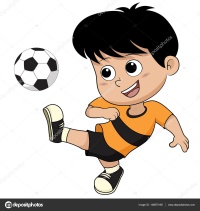 ВЫДУМЫВАЙ!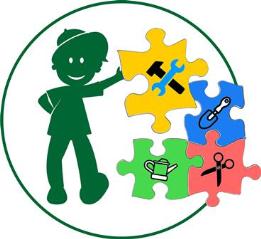 ПРОБУЙ!